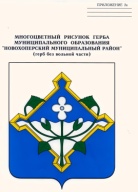 СОВЕТ  НАРОДНЫХ   ДЕПУТАТОВНОВОХОПЁРСКОГО МУНИЦИПАЛЬНОГО РАЙОНА ВОРОНЕЖСКОЙ ОБЛАСТИШЕСТОГО СОЗЫВАРЕШЕНИЕ«25»   декабря  2020 года     № 236            г. НовохопёрскО внесении изменений в решение Совета народных депутатов Новохопёрского муниципального района от 23.12.2019  года № 177 « О районном бюджете на 2020 год и на плановый период 2021 и 2022 годов»В  соответствии с Бюджетным кодексом  Российской Федерации, Положением о бюджетном процессе в Новохопёрском муниципальном районе, утвержденным решением Совета народных депутатов от 18.12.2014г. № 28/4,  Совет народных депутатов Новохопёрского  муниципального района Воронежской области РЕШИЛ:1. Внести в решение Совета народных депутатов Новохопёрского муниципального района от 23.12.2019  года № 177 «О районном бюджете на 2020 год и на плановый период 2021 и 2022 годов» следующие изменения:1.1. Пункт 1 статьи 1 «Основные характеристики районного бюджета на 2020 год и на плановый период 2021 и 2022 годов» изложить в следующей редакции: «1.1. Утвердить основные характеристики районного бюджета на 2020 год:         1) прогнозируемый общий объём доходов районного бюджета в сумме 929 566,80846  тыс. рублей, в том числе безвозмездные поступления в сумме  702 365,72350  тыс. рублей, из них: дотации –   108 868,00000  тыс. рублей,  субсидии – 247 938,04728 тыс. рублей, субвенции – 302 369,30000  тыс. рублей,  иные межбюджетные трансферты – 33 594,52622  тыс. рублей, прочие безвозмездные поступления – 9 595,85000 тыс.рублей  согласно приложению 2 к настоящему решению;2) общий объём расходов районного бюджета в сумме 931 006,69087 тыс. рублей;3) прогнозируемый дефицит районного бюджета в сумме 1 439,88241  тыс.рублей;4) источники внутреннего финансирования дефицита районного бюджета на 2020 год и на плановый период 2021 и 2022 годов согласно приложению 1 к настоящему решению.1.2. Утвердить основные характеристики районного бюджета на 2021 и на 2022 год:1) прогнозируемый общий объём доходов районного бюджета:-  на 2021 год  в сумме  810 660,52699 тыс. рублей, в том числе безвозмездные поступления в сумме  624 101,42699 тыс. рублей, из них: дотации –  66 237,0  тыс. рублей,   субсидии – 231 981,72699  тыс.руб., субвенции – 308 455,8  тыс. рублей,  иные межбюджетные трансферты – 17 331,9  тыс. рублей, прочие безвозмездные поступления- 95,0 тыс.рублей  ;- на 2022 год  в сумме  662 566,98107 тыс. рублей, в том числе безвозмездные поступления в сумме  468 702,18107  тыс. рублей, из них: дотации – 69 168,0 тыс. рублей, субсидии- 68 434,28107 тыс.руб., субвенции –  313 673,0 тыс. рублей,  иные межбюджетные трансферты – 17 331,9  тыс. рублей, прочие безвозмездные поступления - 95,0 тыс.рублей ; 2) общий объём расходов районного бюджета на 2021 год в сумме    810 660,52699 тыс.рублей, в том числе условно утверждённые расходы в сумме 6 325,00000 тыс. рублей, и на 2022 год в сумме 662 566,98107 тыс. рублей, в том числе условно утверждённые расходы в сумме 13 710,00000 тыс. рублей согласно приложению 1 к настоящему решению.»1.2. Пункт 6.4. статьи 6 «Бюджетные ассигнования районного бюджета
на 2020 год и на плановый период 2021 и 2022 годов» изложить в следующей редакции: «6.4. Утвердить общий объём бюджетных ассигнований на исполнение публичных нормативных обязательств Новохоперского муниципального района на 2020 год в сумме 21 950,46537 тыс. рублей, на 2021 год в сумме   18 137,00000 тыс.рублей и на 2022 год в сумме 17 926,90000 тыс.рублей с распределением согласно приложению 12 к настоящему решению.».1.3. Статью 6 «Бюджетные ассигнования районного бюджета
на 2020 год и на плановый период 2021 и 2022 годов» дополнить пунктом 6.5. следующего содержания:«6.5. Утвердить распределение бюджетных ассигнований по разделам классификации расходов бюджетов на осуществление бюджетных инвестиций в объекты капитального строительства муниципальной  собственности Новохоперского муниципального района на 2020 год согласно приложению 18 к настоящему решению.».1.4. Пункты 6.5.; 6.6.; 6.7. статьи 6 «Бюджетные ассигнования районного бюджета на 2019 год и на плановый период 2020 и 2021 годов» считать соответственно пунктами 6.6.; 6.7.; 6.8. статьи 6 «Бюджетные ассигнования районного бюджета на 2019 год и на плановый период 2020 и 2021 годов».1.5. Пункты 8.1. и 8.2. статьи 8 «Межбюджетные трансферты местным бюджетам» изложить в следующей редакции:«8.1. Утвердить объем дотаций и иных межбюджетных трансфертов из районного бюджета:1) в рамках муниципальной программы Новохоперского муниципального района «Управление муниципальными финансами Новохоперского муниципального района»:-объем дотации на выравнивание уровня  бюджетной обеспеченности бюджетов поселений Новохоперского муниципального района  на 2020 год в сумме  6 357,00000 тыс. рублей, на 2021 год в сумме 5 353,00000 тыс. рублей, на 2022 год в сумме 5 499,00000 тыс. рублей;- объем дотации на выравнивание бюджетной обеспеченности поселений из бюджета муниципального района на 2020 год в сумме  7 000,00000 тыс. рублей; на 2021 год в сумме 7 000,00000 тыс. рублей, на 2022 год в сумме 7 000,00000 тыс. рублей;- объем иные межбюджетные трансферты на поддержку мер по обеспечению сбалансированности местных бюджетов на 2020 год  в сумме  56 327,30566 тыс. рублей;- объем иных межбюджетных трансфертов из районного бюджета бюджетам городских и сельских поселений Новохопёрского муниципального района на 2020 год  в сумме  2 492,15872 тыс. рублей;2) в рамках муниципальной программы Новохоперского муниципального района «Культура Новохопёрского муниципального района»:- объем межбюджетных трансфертов, передаваемых бюджетам поселений из районного бюджета на осуществление части полномочий  по организации библиотечного обслуживания населения, комплектования и обеспечения сохранности библиотечных фондов библиотек поселения в соответствии с заключенными соглашениями на 2020 год в сумме                     5 022,30000 тыс.рублей;- объем иных межбюджетных трансфертов, передаваемых бюджетам поселений из бюджета муниципального района, на поддержку отрасли культуры на 2020 год в сумме 389,93625 тыс.рублей;3) в рамках муниципальной программы Новохоперского муниципального района «Муниципальное управление и гражданское общество Новохоперского муниципального района»:- объем иных межбюджетных трансфертов, передаваемых бюджетам поселений из бюджета муниципального района на организацию проведения оплачиваемых общественных работ на  2020 год в сумме 145,50000 тыс.рублей, на 2021 год в сумме 145,50000 тыс. рублей, на 2022 год в сумме 145,50000 тыс. рублей;- объем иных межбюджетных трансфертов, передаваемых для компенсации дополнительных расходов, возникших в результате решений, принятых органами власти другого уровня  на  2020 год в сумме 1 304,34523 тыс.рублей;- объем  иных межбюджетных трансфертов на поощрение поселений Новохоперского муниципального района по результатам оценки эффективности их деятельности  на  2020 год в сумме 80,00000 тыс.рублей;- объем иных межбюджетных трансфертов, поступивших из областного бюджета за наилучшие значения региональных показателей эффективности развития муниципальных образований Воронежской области за 2019 год на  2020 год в сумме 2 000,00000 тыс.рублей;4) в рамках муниципальной программы Новохоперского муниципального района муниципальная  целевая программа Новохоперского муниципального района  «Экономическое развитие»:- объем иных межбюджетных трансфертов, передаваемых бюджетам поселений из районного бюджета на осуществление части полномочий в области дорожного хозяйства по использованию автомобильных дорог в границах населенных пунктов поселения  и осуществление дорожной деятельности в соответствии с заключенными соглашениями на 2020 год в сумме 13 226,63533 тыс. рублей;- объем иных межбюджетных трансфертов, передаваемых бюджетам поселений из бюджета муниципального района, на капитальный ремонт и ремонт автомобильных дорог общего пользования местного значения на 2020 год в сумме 75 814,40000 тыс. рублей;- объем иных межбюджетных трансфертов, передаваемых бюджетам поселений из бюджета муниципального района, на софинансирование объектов капитального строительства муниципальной собственности на  2020 год в сумме 57 952,40000 тыс.рублей, на 2021 год в сумме 128 823,40000 тыс. рублей, на 2022 год в сумме 0,00000 тыс. рублей;5) в рамках муниципальной программы Новохоперского муниципального района муниципальная  целевая программа Новохоперского муниципального района  «Энергосбережение и повышение энергетической эффективности, обеспечение качественными жилищно-коммунальными услугами населения Новохоперского муниципального района»:- объем иных межбюджетных трансфертов, передаваемых бюджетам поселений из бюджета муниципального района на софинансирование расходных обязательств, возникших при выполнении полномочий органов местного самоуправления по вопросам местного значения в сфере обеспечения уличного освещения на 2020 год в сумме 3 399,52300  тыс. рублей; на 2021 год в сумме 3 399,52300  тыс. рублей, на 2022 год в сумме 3 399,52300 тыс. рублей;- объем иных межбюджетных трансфертов, передаваемых бюджетам поселений из бюджета муниципального района,  на осуществление мероприятий по развитию градостроительной деятельности на 2020 год в сумме 214,87000  тыс. рублей; 6) в рамках муниципальной программы Новохоперского муниципального района муниципальная  целевая программа Новохоперского муниципального района  «Комплексное развитие сельских территорий Новохопёрского муниципального района»:- объем иных межбюджетных трансфертов, передаваемых бюджетам поселений из бюджета муниципального района на мероприятие по благоустройству сельских территорий на 2020 год в сумме 16 434,36774  тыс. рублей; на 2021 год в сумме 4 799,90000  тыс. рублей, на 2022 год в сумме 399,10000 тыс. рублей.            8.2. Утвердить распределение межбюджетных трансфертов местным бюджетам на 2020 год и  на плановый период 2021 и 2022 годов согласно приложению 14 к настоящему решению.»1.6. Абзац 1 пункта 9.1. статьи 9: «Предоставление бюджетных кредитов бюджетам поселений в 2020 году» изложить в следующей редакции:«9.1. Установить, что в 2020 году бюджетные кредиты бюджетам поселений предоставляются из районного бюджета в пределах общего объема бюджетных ассигнований, предусмотренных по источникам внутреннего финансирования дефицита районного бюджета, в сумме до          7 270,00000 тыс. рублей на срок в пределах финансового года.»1.7. Статью 12 «Муниципальные внутренние заимствования Новохоперского муниципального района, муниципальный внутренний долг Новохоперского муниципального района и предоставление муниципальных гарантий Новохоперского муниципального района в валюте Российской Федерации» изложить в следующей редакции:«12.1. Установить верхний предел муниципального внутреннего долга Новохоперского муниципального района на 1 января 2021 года в сумме 0,00000 тыс. рублей, в том числе верхний предел долга по муниципальным гарантиям Новохоперского муниципального района на 1 января 2021 года в сумме 0,0 тыс. рублей; на 1 января 2022 года в сумме 0,00000  тыс. рублей, в том числе верхний предел долга по муниципальным гарантиям Новохоперского муниципального района на 1 января 2022 года в сумме 0,0 тыс. рублей;  на 1 января 2023 года в сумме 0,0 тыс. рублей, в том числе верхний предел долга по муниципальным гарантиям Новохоперского муниципального района на 1 января 2023 года в сумме 0,0 тыс. рублей.12.2. Утвердить объем расходов на обслуживание муниципального долга Новохоперского муниципального района на 2020 год в сумме 1,55060 тыс. рублей, на 2021 год - в сумме 0,00000  тыс. рублей, на 2022 год - в сумме 0,00000  тыс. рублей.12.3. Утвердить Программу муниципальных внутренних заимствований Новохоперского муниципального района на 2020 год и на плановый период  2021 и 2022 годов согласно приложению 17 к настоящему решению.»1.8. Пункт 13.2. статьи 13: «Особенности исполнения районного бюджета в 2019 году» изложить в следующей редакции:«13.2. Установить, что остатки средств районного бюджета на начало текущего финансового года в объеме до 1 439,88241 тыс. рублей могут направляться в текущем финансовом году на покрытие временных кассовых разрывов.» 1.9. Приложение 1 к решению «Источники внутреннего финансирования дефицита районного бюджета на 2020 год и на плановый период 2021 и 2022 годов» изложить в новой редакции согласно приложению 1 к настоящему решению.1.10. Приложение 2 к решению «Поступление доходов районного бюджета по кодам  видов доходов, подвидов доходов на 2019 год» изложить в новой редакции согласно приложению 2 к настоящему решению.1.11. Приложение 9 к решению «Ведомственная структура расходов районного бюджета на 2020 год и на плановый период 2021 и 2022 годов» изложить в новой редакции согласно приложению 3 к настоящему решению.1.12. Приложение 10 к решению «Распределение бюджетных ассигнований по разделам, подразделам, целевым статьям (муниципальным программам Новохопёрского муниципального района), группам видов расходов классификации расходов районного бюджета на 2020 год и на плановый период 2021 и 2022 годов» изложить в новой редакции согласно приложению 4 к настоящему решению.1.13. Приложение 11 к решению «Распределение бюджетных ассигнований по целевым статьям (муниципальным программам Новохопёрского муниципального района), группам видов расходов, разделам, подразделам классификации расходов районного бюджета на 2020 год и на плановый период 2021 и 2022 годов» изложить в новой редакции согласно приложению 5 к настоящему решению.1.14. Приложение 12 к решению «Распределение бюджетных ассигнований на исполнение публичных нормативных обязательств Новохоперского муниципального района на 2020 год и на плановый период 2021 и 2022 годов» изложить в новой редакции согласно приложению 6 к настоящему решению.1.15. Приложение 13 к решению «Дорожный фонд Новохоперского муниципального района Воронежской области на 2020 год и на плановый период 2021 и 2022 год» изложить в новой редакции согласно приложению 7 к настоящему решению.1.16. Приложение 14 к решению  таблицу 3 «Распределение иных межбюджетных трансфертов на поддержку мер по обеспечению сбалансированности местных бюджетов  на 2020 год» изложить в новой редакции согласно приложению 8 к настоящему решению.1.17. Приложение 14 к решению  таблицу 7 «Распределение иных межбюджетных трансфертов, передаваемых бюджетам поселений из районного бюджета на осуществление части полномочий в области дорожного хозяйства по использованию автомобильных дорог в границах населенных пунктов поселения  и осуществление дорожной деятельности в соответствии с заключенными соглашениями на 2020 год» изложить в новой редакции согласно приложению 9 к настоящему решению.1.18. Приложение 14 к решению  таблицу 8 «Распределение иных межбюджетных трансфертов, передаваемых бюджетам поселений из бюджета муниципального района, на софинансирование объектов капитального строительства муниципальной собственности  на 2020 год  и на плановый период 2021 и 2022 годов» изложить в новой редакции согласно приложению 10 к настоящему решению.1.19. Приложение 14 к решению  таблицу 10 «Распределение иных межбюджетных трансфертов, передаваемых бюджетам поселений из бюджета муниципального района на мероприятие по благоустройству сельских территорий на 2020год и на плановый период 2021 и 2022 годов» изложить в новой редакции согласно приложению 11 к настоящему решению.1.20. Приложение 14 к решению дополнить таблицей 12 «Распределение иных межбюджетных трансфертов, передаваемых для компенсации дополнительных расходов, возникших в результате решений, принятых органами власти другого уровня на 2020 год» согласно приложению 12 к настоящему решению.1.21. Приложение 14 к решению дополнить таблицей 15 «Распределение иных межбюджетных трансфертов, передаваемых бюджетам поселений из бюджета муниципального района, на капитальный ремонт и ремонт автомобильных дорог общего пользования местного значения на 2020 год» согласно приложению 13 к настоящему решению.1.22. Приложение 14 к решению дополнить таблицей 17 «Распределение иных межбюджетных трансфертов из районного бюджета бюджетам городских и сельских поселений Новохопёрского муниципального района на 2020 год» согласно приложению 14 к настоящему решению.1.23. Приложение 17 к решению «Программа муниципальных внутренних заимствований Новохоперского муниципального района на 2020 год и на плановый период  2021 и 2022 годов» изложить в новой редакции согласно приложению 15 к настоящему решению.1.24. Дополнить решение приложением 18  к решению «распределение бюджетных ассигнований по разделам классификации расходов бюджетов на осуществление бюджетных инвестиций в объекты капитального строительства муниципальной собственности Новохоперского муниципального района на 2020 год» согласно приложению 16.2. Настоящее решение вступает в силу  со дня  его официального опубликования.Глава муниципального района                                                  В.Т. ПетровПредседатель Совета народныхдепутатов муниципального района                                            А.А. КалюжинИсточники внутреннего финансирования дефицита районного бюджета на 2020 год и на плановый период 2021 и 2022 годовПоступление доходов районного бюджета по кодам видов доходов, подвидов доходов  на 2020 год  и плановый период 2021 и 2022 годовСумма (тыс.рублей)Ведомственная структура расходов районного бюджета на 2020 год и на плановый период 2021 и 2022 годовСумма (тыс. рублей)Распределение бюджетных ассигнований по разделам, подразделам, целевым статьям (муниципальным программам Новохопёрского муниципального района), группам видов расходов классификации расходов районного бюджета на 2020 год и на плановый период 2021 и 2022 годовСумма (тыс. рублей)Распределение бюджетных ассигнований по целевым статьям (муниципальным программам Новохопёрского муниципального района), группам видов расходов, разделам, подразделам классификации расходов районного бюджета на 2020 год и на плановый период 2021 и 2022 годовСумма (тыс. рублей)Распределение бюджетных ассигнований на исполнение публичных нормативных обязательств Новохоперского муниципального района на 2020 год и на плановый период 2021 и 2022 годовСумма (тыс.рублей)Дорожный фонд Новохоперского муниципального района Воронежской области на 2020 год и на плановый период 2021 и 2022 годовСумма (тыс.рублей)Распределение дотации на поддержку мер по обеспечению сбалансированности местных бюджетов  на 2020 годТаблица 3тыс.рублейРаспределение иных межбюджетных трансфертов, передаваемых бюджетам поселений из районного бюджета на осуществление части полномочий в области дорожного хозяйства по использованию автомобильных дорог в границах населенных пунктов поселения  и осуществление дорожной деятельности в соответствии с заключенными соглашениями на 2020 годТаблица 7тыс.рублейРаспределение иных межбюджетных трансфертов, передаваемых бюджетам поселений из бюджета муниципального района, на софинансирование объектов капитального строительства муниципальной собственности  на 2020 год  и на плановый период 2021 и 2022 годовТаблица 8Сумма (тыс.рублей)Распределение иных межбюджетных трансфертов, передаваемых бюджетам поселений из бюджета муниципального района на мероприятие по благоустройству сельских территорий на 2020год и на плановый период 2021 и 2022 годовТаблица 10Сумма (тыс.рублей)Распределение иных межбюджетных трансфертов, передаваемых для компенсации дополнительных расходов, возникших в результате решений, принятых органами власти другого уровня на 2020 годТаблица 12тыс.рублейРаспределение иных межбюджетных трансфертов, передаваемых бюджетам поселений из бюджета муниципального района, на капитальный ремонт и ремонт автомобильных дорог общего пользования местного значения на 2020 годТаблица 15тыс.рублейРаспределение иных межбюджетных трансфертов из районного бюджета бюджетам городских и сельских поселений Новохопёрского муниципального района на 2020 годТаблица 17тыс.рублейПрограмма муниципальных внутренних заимствований Новохоперского муниципального района на 2020 год и на плановый период 2021 и 2022 годовСумма (тыс.рублей)Распределение бюджетных ассигнований по разделам классификации расходов бюджетов  на осуществление бюджетных инвестиций в объекты капитального строительства муниципальной собственности Новохоперского района Воронежской области на 2020 год и плановый период 2021 и 2022 годовтыс.рублейПриложение 1                                                                                                     к решению Совета народных депутатов                                                                                                 Новохопёрского муниципального районаот  «25»  декабря 2020 года № 236Приложение 1к Решению Совета народных депутатовНовохопёрского муниципального района"О районном бюджете на 2020 год и на плановый период 2021 и 2022 годов"от  23.12.2019г.   № 177               Сумма (тыс.рублей)               Сумма (тыс.рублей)               Сумма (тыс.рублей)               Сумма (тыс.рублей)               Сумма (тыс.рублей)               Сумма (тыс.рублей)НаименованиеКод бюджетной классификации2020 год2021 год2022 год12345ИСТОЧНИКИ ВНУТРЕННЕГО ФИНАНСИРОВАНИЯ ДЕФИЦИТА БЮДЖЕТА01 00 00 00 00 0000 0001 439,882410,000000,00000Изменение остатков средств на счетах по учету средств бюджета01 05 00 00 00 0000 0001 439,882410,000000,00000Увеличение остатков средств бюджетов01 05 00 00 00 0000 500936 836,80846820 660,52699672 566,98107Увеличение прочих остатков денежных средств бюджетов муниципальных районов01 05 02 01 05 0000 510936 836,80846820 660,52699672 566,98107Уменьшение остатков средств бюджетов01 05 00 00 00 0000 600938 276,69087820 660,52699672 566,98107Уменьшение прочих остатков денежных средств бюджетов муниципальных районов01 05 02 01 05 0000 610938 276,69087820 660,52699672 566,98107Иные источники внутреннего финансирования дефицитов бюджетов01 06 00 00 00 0000 0000,000000,000000,00000Бюджетные кредиты, предоставленные внутри страны в валюте Российской Федерации 01 06 05 00 00 0000 0000,000000,000000,00000Предоставление бюджетных кредитов внутри страны в валюте Российской Федерации01 06 05 00 00 0000 5007 270,0000010 000,0000010 000,00000Предоставление бюджетных кредитов другим бюджетам бюджетной системы Российской Федерации из бюджетов муниципальных районов в валюте Российской Федерации01 06 05 02 05 0000 5407 270,0000010 000,0000010 000,00000Возврат бюджетных кредитов, предоставленных внутри страны в валюте Российской Федерации01 06 05 00 00 0000 6007 270,0000010 000,0000010 000,00000Возврат бюджетных кредитов, предоставленных другим бюджетам бюджетной системы Российской Федерации из бюджетов муниципальных районов в валюте Российской Федерации01 06 05 02 05 0000 6407 270,0000010 000,0000010 000,00000Приложение 2                                                                                                     к решению Совета народных депутатов                                                                                                 Новохопёрского муниципального районаот  «25»  декабря 2020 года № 236Приложение 2к Решению Совета народных депутатовНовохопёрского муниципального района"О районном бюджете на 2020 год и на плановый период 2021 и 2022 годов"от  23.12.2019г.   № 177Код показателяНаименование показателя2020 год2021 год2022 год123451 00 00000 00 0000 000Налоговые и неналоговые доходы227 201,08496186 559,10000193 864,800001 01 00000 00 0000 000Налоги на прибыль, доходы119 008,30000121 696,30000127 499,000001 01 02000 01 0000 110Налог на доходы физических лиц119 008,30000121 696,30000127 499,00000 1 03 00000 00 0000 000  Налоги на товары (работы, услуги), реализуемые на территории Российской Федерации 13 215,0000015 062,5000016 328,500001 03 02000 01 0000 110    Акцизы по подакцизным товарам (продукции), производимым на территории РФ13 215,0000015 062,5000016 328,500001 05 00000 00 0000 000Налоги на совокупный доход19 004,320009 098,300009 198,300001 05 01000 00 0000 110  Налог, взимаемый в связи с применением упрощенной системы налогообложения3 904,000002 800,000002 900,000001 05 02000 02 0000 110Единый налог на вмененный доход для отдельных видов деятельности6 753,150000,000000,000001 05 03000 01 0000 110Единый сельскохозяйственный налог8 341,470006 273,300006 273,300001 05 04000 02 0000 110  Налог, взимаемый  в   связи   с   применением    патентной    системы налогообложения5,7000025,0000025,000001 08 00000 00 0000 000Государственная пошлина3 500,000002 900,000002 950,000001 08 03000 01 0000 110  Государственная      пошлина      по      делам, рассматриваемым  в   судах   общей   юрисдикции, мировыми судьями3 500,000002 900,000002 950,000001 11 00000 00 0000 000Доходы от использования имущества, находящегося в государственной и муниципальной собственности23 450,7469622 655,0000022 655,000001 11 03050 05 0000 120  Проценты, полученные от предоставления бюджетных кредитов внутри страны за счет средств бюджетов муниципальных районов1,746960,000000,000001 11 05010 00 0000 120  Доходы, получаемые в виде арендной платы за земельные участки, государственная собственность на которые не разграничена, а также средства от продажи  права на заключение договоров аренды указанных земельных участков22 479,0000021 735,0000021 735,000001 11 05020 00 0000 120    Доходы, получаемые в виде арендной платы за земли после разграничения государственной собственности на землю, а также средства от продажи права на заключение договоров аренды  указанных земельных участков (за исключением земельных участков бюджетных и автономных учреждений)0,00000100,00000100,000001 11 05035 05 0000 120Доходы от  сдачи  в  аренду  имущества, находящегося в  оперативном  управлении органов    управления муниципальных районов и созданных ими учреждений (за исключением имущества  муниципальных бюджетных и автономных учреждений)750,00000500,00000500,000001 11 05070 00 0000 120 Доходы от сдачи в аренду имущества, составляющего государственную (муниципальную) казну (за исключением земельных участков)220,00000320,00000320,000001 12 00000 00 0000 000Платежи при пользовании природными ресурсами545,55000850,00000880,000001 12 01000 01 0000 120Плата за негативное воздействие на окружающую среду545,55000850,00000880,000001 13 00000 00 0000 000Доходы  от   оказания платных  услуг   и   компенсации затрат государства6 599,4180012 947,0000012 954,000001 13 01000 00 0000 130Доходы  от   оказания платных  услуг (работ) 6 427,5000012 947,0000012 954,000001 13 02000 00 0000 130Доходы от компенсации затрат государства171,918000,000000,000001 14 00000 00 0000 000Доходы от продажи материальных и нематериальных активов40 827,200000,000000,000001 14 02053 05 0000 410 Доходы от реализации  иного  имущества, находящегося      в       собственности муниципальных    районов ( за исключением имущества муниципальных бюджетных и автономных учреждений, а также имущества муниципальных унитарных предприятий, в том числе казенных) в части реализации основных    средств по указанному имуществу4,200000,000000,000001 14 06010 00  0000 430Доходы от продажи земельных участков, государственная собственность на которые не разграничена40 773,000000,000000,000001 14 06020 00  0000 430Доходы от продажи земельных участков, государственная собственность на которые разграничена (за исключением земельных участков бюджетных и автономных учреждений)50,000000,000000,000001 16 00000 00 0000 000 Штрафы, санкции, возмещение ущерба860,550001 100,000001 150,000001 16 00000 00 0000 000Штрафы, санкции, возмещение ущерба860,550001 100,000001 150,000001 17 00000 00 0000 000Прочие неналоговые доходы190,00000250,00000250,000001 17 05050 05 0000 180Прочие неналоговые доходы190,00000250,00000250,000002 00 00000 00 0000 000Безвозмездные поступления 702 365,72350624 101,42699468 702,181072 02 00000 00 0000 000Безвозмездные поступления от других бюджетов бюджетной системы Российской Федерации692 769,87350624 006,42699468 607,181072 02 10000 00 0000 150Дотации бюджетам бюджетной системы  Российской Федерации 108 868,0000066 237,0000069 168,000002  02 15001 05 0000 150Дотации бюджетам муниципальных районов на выравнивание  бюджетной обеспеченности108 502,0000066 237,0000069 168,000002 02 15002 05 0000 150Дотации бюджетам муниципальных районов на поддержку мер по обеспечению сбалансированности бюджетов366,000000,000000,000002 02 20000 00 0000 150Субсидии бюджетам бюджетной системы  Российской Федерации (межбюджетные субсидии)247 938,04728231 981,7269968 434,281072 02 20077 05 0000 150Субсидии бюджетам муниципальных районов на софинансирование капитальных вложений в объекты муниципальной собственности          (на развитие сети теплоснабжения и водоснабжения)57 952,400000,000000,000002 02 20077 05 0000 150Субсидии бюджетам муниципальных районов на софинансирование капитальных вложений в объекты муниципальной собственности          (на развитие общего образования)2 885,400000,000000,000002 02 20077 05 0000 150Субсидии бюджетам муниципальных районов на софинансирование капитальных вложений в объекты муниципальной собственности           0,0000028 562,800000,000002 02 29999 05 0000 150Прочие субсидии бюджетам муниципальных районов (на материально-техническое оснащение муниципальных общеобразовательных      организаций )1 000,00000100,00000100,000002 02 29999 05 0000 150Прочие субсидии бюджетам муниципальных районов (на обеспечение учащихся общеобразовательных учреждений молочной продукцией )1 417,700001 702,800001 740,500002 02 29999 05 0000 150Прочие субсидии бюджетам муниципальных районов (для организации отдыха и оздоровления детей и молодежи)2 694,400823 324,000003 324,000002 02 29999 05 0000 150Прочие субсидии бюджетам муниципальных районов         (на предоставление финансовой поддержки поселения)33 557,000000,000000,000002 02 25169 05 0000 150Субсидии на обновление материально-технической базы для формирования у обучающихся современных технологических и гуманитарных навыков1 117,100002 253,9000010 130,500002 02 25210 05 0000 150Субсидии бюджетам муниципальных районов на внедрение целевой модели цифровой образовательной среды в общеобразовательных организациях и профессиональных образовательных организациях2 173,110009 018,200000,000002 02 25027 05 0000 150Субсидия бюджетам муниципальных районов  на реализацию мероприятий по адаптации зданий приоритетных культурно-зрелищных, библиотечных и музейных учреждений и прилегающих к ним территорий для беспрепятственного доступа инвалидов и других маломобильных групп населения с учетом их особых потребностей и получения ими услуг0,000000,00000597,000002 02 25027 05 0000 150Субсидии   бюджетам муниципальных районов на оснащение  и приобретение специального оборудования для организации доступа инвалидов  к произведениям культуры и искусства, библиотечным фондам и информации в доступных форматах0,000000,0000080,000002 02 25497 05 0000 150Субсидии  бюджетам муниципальных районов на обеспечение жильем молодых семей8 668,000004 853,096022 536,872552 02 29999 05 0000 150Субсидии  бюджетам муниципальных районов на организацию отдыха детей в каникулярное время 0,00000903,00000939,000002 02 25519 05 0000 150Субсидии  бюджетам муниципальных районов  на поддержку отрасли культуры  (подключение к Интернет)95,169120,000000,000002 02 25519 05 0000 150Субсидии  бюджетам муниципальных районов  на поддержку отрасли культуры  (создание (реконстр) .и кап.ремонт культурно-досуговых учреждений в сельской местности ФП "Культурная среда"  (мероприятие "Приобретение подвижных многофункциональных культурных центров (автоклубов))5 189,912830,000000,000002 02 25519 05 0000 150Субсидии  бюджетам муниципальных районов  на поддержку отрасли культуры  (поддержка лучших работников)294,117650,000000,000002 02 20216 05 0000 150Субсидии  бюджетам муниципальных районов на капитальный ремонт и ремонт автомобильных дорог общего пользования местного значения75 814,4000035 018,3000038 044,700002 02 29999 05 0000 150Субсидии  бюджетам муниципальных районов на проектирование, строительство, реконструкцию автомобильных дорог общего пользования местного значения с твердым покрытием0,000000,000000,000002 02 25576  05 0000 150Субсидии  бюджетам муниципальных районов на мероприятие по благоустройству сельских территорий3 837,900004 799,90000399,100002 02 25576 05 0000 150Субсидии бюджетам муниципальных районов на обеспечение устойчивого развития сельских территорий (на мероприятие по улучшению жилищных условий граждан, проживающих в сельской местности)954,98400891,00000891,000002 02 29999 05 0000 150Прочие субсидии бюджетам муниципальных районов ( на софинансирование расходных обязательств, возникающих при выполнении полномочий в сфере обеспечения уличного освещения)3 399,523003 399,523003 399,523002 02 25527 05 0000 150Субсидии  бюджетам муниципальных районов на государственную поддержку малого и среднего предпринимательства в субъектах Российской Федерации401,89246528,54597702,085522 02 29999 05 0000 150Прочие субсидии бюджетам муниципальных районов ( на софинансирование расходов на обустройство территорий0,000005 550,000005 550,000002 02 25576  05 0000 150Субсидии  бюджетам муниципальных районов на софинансирование капитальных вложений в объекты муниципальной собственности12 000,70000128 823,400000,000002 02 25491 05 0000 150Субсидии  бюджетам муниципальных районов на создание новых мест в образовательных организациях различных типов для реализации дополнительных общеразвивающих программ всех направленностей  ФП "Успех каждого ребенка"796,600000,000000,000002 02 29999 05 0000 150Прочие субсидии бюджетам муниципальных районов (на реализацию мероприятий областной адресной программы капитального ремонта)18 133,700000,000000,000002 02 29999 05 0000 150Прочие субсидии бюджетам муниципальных районов ( на мероприятия по развитию сети общеобразовательных учреждений)7 135,700000,000000,000002 02 29999 05 0000 150Прочие субсидии бюджетам муниципальных районов ( на мероприятия по развитию градостроительной деятельности)214,870000,000000,000002 02 29999 05 0000 150Прочие субсидии бюджетам муниципальных районов ( на поддержку социально-ориентированных НКО)1 103,500000,000000,000002 02 25304  05 0000 150Субсидии  бюджетам муниципальных районов на организацию бесплатного горячего питания обучающихся5 332,235000,000000,000002 02 29999  05 0000 150Прочие субсидии бюджетам муниципальных районов ( на  реализацию мероприятий по созданию условий для развития физической культуры и массового спорта)0,00000380,000000,000002 02 29999  05 0000 150Прочие субсидии бюджетам муниципальных районов (на поддержку деятельности объединений юных инспекторов движения)210,900000,000000,000002 02 29999  05 0000 150Прочие субсидии бюджетам муниципальных районов (на материально-техническое оснащение образовательных учреждений при короновирусной инфекции)1 556,832400,000000,000002 02 29999  05 0000 150Прочие субсидии бюджетам муниципальных районов (на модернизацию уличного освещения)0,000001 873,262000,000002 02 30000 00 0000 150Субвенции бюджетам бюджетной системы   Российской Федерации 302 369,30000308 455,80000313 673,000002 02 35260 05 0000 150 Субвенция бюджетам муниципальных районов на выплату единовременного пособия при всех формах устройства детей, лишенных родительского  попечения, в семью179,60000349,00000365,900002 02 39998 05 0000 150Единая субвенция бюджетам муниципальных районов  на создание и  организацию деятельности комиссий по делам несовершеннолетних и защите их прав, организации и осуществлению деятельности по опеке и попечительству1 660,000001 709,000001 773,000002 02 30024 05 0000 150Субвенции бюджетам муниципальных районов на осуществление полномочий по расчету и предоставлению дотаций на выравнивание бюджетной обеспеченности поселений6 357,000005 353,000005 499,000002 02 30024 05 0000 150Субвенции бюджетам муниципальных районов на создание и организацию деятельности административных комиссий373,00000385,00000401,000002 02 30024 05 0000 150Субвенции  бюджетам муниципальных образований на осуществление полномочий по сбору информации от поселений, входящих в муниципальный район, необходимой для ведения регистра муниципальных нормативных правовых актов406,00000418,00000433,000002 02 30029 05 0000 150Субвенции бюджетам муниципальных районов на компенсацию части платы, взимаемой с родителей (законных представителей) за присмотр и уход за детьми, посещающими образовательные организации, реализующие образовательные программы дошкольного образования536,00000876,00000826,000002 02 39998 05 0000 150Единая субвенция бюджетам муниципальных районов  на обеспечение выплаты  семьям, взявшим на воспитание детей-сирот20 482,0000023 601,0000023 287,000002 02 39999 05 0000 150Субвенции бюджетам муниципальных образований на обеспечение государственных гарантий реализации прав на получение общедоступного и бесплатного дошкольного образования61 247,5000068 914,0000074 237,300002 02 39999 05 0000 150Субвенции бюджетам муниципальных образований на обеспечение государственных гарантий реализации прав на получение общедоступного и бесплатного общего образования, а также дополнительного образования детей в общеобразовательных учреждениях211 009,10000206 731,70000206 731,700002 02 39999 05 0000 150Субвенции бюджетам муниципальных районов  на осуществление отдельных государственных полномочий по организации деятельности по отлову и содержанию безнадзорных животных119,10000119,10000119,100002 02 35469  05 0000 150Субвенции бюджетам муниципальных районов  на проведение Всероссийской переписи населения 2020 года0,000000,000000,000002 02 40000 00 0000 150Прочие  межбюджетные трансферты33 594,5262217 331,9000017 331,900002 02 49999 05 0000 150Прочие  межбюджетные трансферты бюджетам муниципальных районов (на поощрение за достижение наилучших показателей)2 000,000000,000000,000002 02 49999 05 0000 150Прочие  межбюджетные трансферты бюджетам муниципальных районов (на организацию проведения оплачиваемых общественных работ)145,50000145,50000145,500002 02 49999 05 0000 150Прочие  межбюджетные трансферты бюджетам муниципальных районов 596,524220,000000,000002 02 40014 05 0000 150Межбюджетные трансферты, передаваемые бюджетам муниципальных районов  из бюджетов поселений на осуществление части полномочий по решению вопросов местного значения в соответствии с заключенными соглашениями292,936000,000000,000002 02 45160  05 0000 150Межбюджетные трансферты, передаваемые  бюджетам муниципальных районов для компенсации дополнительных расходов,возникщих в результате решений, принятых органами государственной власти другого уровня2 363,566000,000000,000002 02 45303  05 0000 150Межбюджетные трансферты  бюджетам муниципальных районов на ежемесячное денежное вознаграждение за классное руководство педагогическим работникам5 546,5000017 186,4000017 186,400002 02 49999 05 0000 150Прочие  межбюджетные трансферты бюджетам муниципальных районов (на реализацию проектов, обеспечивающих создание инфраструктуры центров  помощи родителям с детьми дошкольного возраста)  500,000000,000000,000002 02 49999 05 0000 150Прочие  межбюджетные трансферты бюджетам муниципальных районов (на социально-значимые расходы из резервного фонда области)22 149,500000,000000,000002 07 00000 00 0000 000Прочие безвозмездные поступления 9 595,8500095,0000095,000002 07 05000 05 0000 150Прочие безвозмездные поступления в бюджеты муниципальных районов9 595,8500095,0000095,00000ВСЕГО:929 566,80846810 660,52699662 566,98107Приложение 3                                                                                                     к решению Совета народных депутатов                                                                                                 Новохопёрского муниципального районаот  «25»  декабря 2020 года № 236Приложение 9к Решению Совета народных депутатовНовохопёрского муниципального района"О районном бюджете на 2020 год и на плановый период 2021 и 2022 годов"от  23.12.2019г.   № 177НаименованиеГРБСРзПРЦСРВР2020 год2021 год2022 год123456789ВСЕГО:931 006,69087804 335,52699648 856,98107СОВЕТ НАРОДНЫХ ДЕПУТАТОВ НОВОХОПЕРСКОГО МУНИЦИПАЛЬНОГО РАЙОНА ВОРОНЕЖСКОЙ ОБЛАСТИ9101 255,036211 396,600001 396,60000Общегосударственные вопросы910011 255,036211 396,600001 396,60000Функционирование законодательных (представительных) органов государственной власти и представительных органов муниципальных образований91001031 255,036211 396,600001 396,60000Муниципальная программа Новохопёрского муниципального района «Муниципальное управление и гражданское общество Новохопёрского муниципального района»910010312 0 00 000001 255,036211 396,600001 396,60000Подпрограмма «Финансовое и материально- техническое обеспечение деятельности органов местного самоуправления Новохоперского муниципального района»910010312 3 00 000001 255,036211 396,600001 396,60000Основное мероприятие «Финансовое и материально- техническое обеспечение деятельности органов местного самоуправления»910010312 3 08 000001 255,036211 396,600001 396,60000Расходы на обеспечение функций муниципальных органов местного самоуправления (Расходы на выплаты персоналу в целях обеспечения выполнения функций государственными (муниципальными) органами, казенными учреждениями, органами управления государственными внебюджетными фондами)910010312 3 08 82010100964,936211 080,600001 080,60000Расходы на обеспечение функций муниципальных органов местного самоуправления (Закупка товаров, работ и услуг для обеспечения государственных (муниципальных)  нужд)910010312 3 08 82010200290,10000314,00000314,00000Расходы на обеспечение функций муниципальных органов местного самоуправления (Иные бюджетные ассигнования)910010312 3 08 820108000,000002,000002,00000МУНИЦИПАЛЬНОЕ КАЗЕННОЕ УЧРЕЖДЕНИЕ НОВОХОПЕРСКОГО МУНИЦИПАЛЬНОГО РАЙОНА ВОРОНЕЖСКОЙ ОБЛАСТИ "НОВОХОПЕРСКИЙ ЦЕНТР РАЗВИТИЯ КУЛЬТУРЫ, ТУРИЗМА И БИБЛИОТЕЧНО-ИНФОРМАЦИОННОЙ ДЕЯТЕЛЬНОСТИ"92222 319,0917621 467,8000021 467,80000Образование9220711 977,9778211 343,8000011 343,80000Дополнительное образование детей922070311 977,9778211 343,8000011 343,80000Муниципальная  программа «Культура Новохопёрского муниципального района»922070303 0 00 0000011 977,9778211 343,8000011 343,80000Основное мероприятие «Развитие дополнительного образования детей»922070303 0 04 0000011 977,9778211 343,8000011 343,80000Расходы на обеспечение деятельности (оказание услуг) учреждений дополнительного образования (Расходы на выплаты персоналу в целях обеспечения выполнения функций государственными (муниципальными) органами, казенными учреждениями, органами управления государственными внебюджетными фондами)922070303 0 04 8061010011 542,7742810 758,3000010 758,30000Расходы на обеспечение деятельности (оказание услуг) учреждений дополнительного образования  (Закупка товаров, работ и услуг для обеспечения государственных (муниципальных)  нужд)922070303 0 04 80610200435,14054583,30000583,30000Расходы на обеспечение деятельности (оказание услуг) учреждений дополнительного образования (Иные бюджетные ассигнования)922070303 0 04 806108000,063002,200002,20000Культура, кинематография9220810 341,1139410 124,0000010 124,00000Культура92208012 182,841202 177,800002 177,80000Муниципальная  программа «Культура Новохопёрского муниципального района»922080103 0 00 000002 182,841202 177,800002 177,80000Основное мероприятие «Финансовое обеспечение деятельности районных муниципальных учреждений»922080103 0 09 000002 182,841202 177,800002 177,80000Расходы на обеспечение деятельности (оказание услуг) государственных учреждений (Расходы на выплаты персоналу в целях обеспечения выполнения функций государственными (муниципальными) органами, казенными учреждениями, органами управления государственными внебюджетными фондами)922080103 0 09 005901001 509,124001 514,800001 514,80000Расходы на обеспечение деятельности (оказание услуг) государственных учреждений (Закупка товаров, работ и услуг для обеспечения государственных (муниципальных)  нужд)922080103 0 09 00590200613,71720661,00000661,00000Расходы на обеспечение деятельности (оказание услуг) государственных учреждений (Иные бюджетные ассигнования)922080103 0 09 005908000,000002,000002,00000Резервный фонд правительства Воронежской области (финансовое обеспечение непредвиденных расходов) (Закупка товаров, работ и услуг для обеспечения государственных (муниципальных)  нужд)922О8О103 0 09 2054020060,00000Другие вопросы в области культуры, кинематографии92208048 158,272747 946,200007 946,20000Муниципальная  программа «Культура Новохопёрского муниципального района»922080403 0 00 000008 158,272747 846,200007 846,20000Основное мероприятие «Организация и проведение мероприятий, посвященных значимым событиям российской культуры»922080403 0 08 0000024,00000100,00000100,00000Мероприятия в сфере культуры и кинематографии (Закупка товаров, работ и услуг для государственных (муниципальных)  нужд)922080403 0 08 8486020024,00000100,00000100,00000Основное мероприятие «Финансовое обеспечение деятельности районных муниципальных учреждений»922080403 0 09 000008 134,272747 846,200007 846,20000Расходы на обеспечение деятельности (оказание услуг) государственных учреждений (Расходы на выплаты персоналу в целях обеспечения выполнения функций государственными (муниципальными) органами, казенными учреждениями, органами управления государственными внебюджетными фондами)922080403 0 09 005901005 232,372224 640,600004 640,60000Расходы на обеспечение деятельности (оказание услуг) государственных учреждений (Закупка товаров, работ и услуг для обеспечения государственных (муниципальных)  нужд)922080403 0 09 005902002 345,439522 660,700002 660,70000Расходы на обеспечение деятельности (оказание услуг) государственных учреждений (Иные бюджетные ассигнования)922080403 0 09 00590800556,46100544,90000544,90000МУНИЦИПАЛЬНОЕ  КАЗЕННОЕ УЧРЕЖДЕНИЕ  НОВОХОПЕРСКОГО МУНИЦИПАЛЬНОГО РАЙОНА ВОРОНЕЖСКОЙ ОБЛАСТИ "НОВОХОПЕРСКИЙ РЕСУРСНЫЙ ЦЕНТР РАЗВИТИЯ ОБРАЗОВАНИЯ"924290 032,99216292 728,77767297 828,91873Жилищно-коммунальное хозяйство9240580,0000088,0000088,00000Другие вопросы в области жилищно-коммунального хозяйства924050580,0000088,0000088,00000Муниципальная программа Новохопёрского муниципального района «Энергосбережение и повышение энергетической эффективности, обеспечение качественными жилищно-коммунальными услугами населения»924050509 0 00 0000080,0000088,0000088,00000Подпрограмма «Энергосбережение и повышение энергетической эффективности, обеспечение в организациях с участием муниципального образования Новохопёрского муниципального района»924050509 1 00 0000080,0000088,0000088,00000Основное мероприятие «Проведение соцопросов по отношению населения Новохопёрского муниципального района к проблеме энергосбережения, проведение «круглых столов», семинаров с некоммерческими, общественными организациями, экологическими объединениями по проблематике энергосбережения»924050509 1 03 0000080,0000088,0000088,00000Повышение энергетической эффективности экономики Воронежской области и сокращение энергетических издержек в бюджетном секторе (Закупка товаров, работ и услуг для обеспечения государственных (муниципальных)  нужд)924050509 1 03 8122020080,0000088,0000088,00000Образование92407268 755,39216267 814,77767273 262,01873Дошкольное образование924070166 849,6174375 295,0776780 688,31873Муниципальная программа Новохопёрского муниципального района «Развитие образования Новохоперского муниципального района»924070101 0 00 0000066 849,6174375 295,0776780 688,31873Подпрограмма «Развитие системы образования Новохопёрского муниципального района»924070101 1 00 0000066 849,6174375 295,0776780 688,31873Основное мероприятие «Развитие и модернизация дошкольного образования»924070101 1 01 0000066 849,6174375 295,0776780 688,31873Резервный фонд правительства Воронежской области (финансовое обеспечение непредвиденных расходов)  (Закупка товаров, работ и услуг для обеспечения государственных (муниципальных)  нужд)924070101 1 01 2054020035,00000Мероприятия областной адресной программы капитального ремонта (Закупка товаров, работ и услуг для обеспечения государственных (муниципальных)  нужд)924070101 1 01 S87502002 012,42120Осуществление переданных органам местного самоуправления полномочий Воронежской области на обеспечение государственных гарантий реализации прав на получение общедоступного дошкольного образования  (Расходы на выплаты персоналу в целях обеспечения выполнения функций государственными (муниципальными) органами, казенными учреждениями, органами управления государственными внебюджетными фондами)924070101 1 01 7829010034 754,1573143 422,1000046 776,30000Осуществление переданных органам местного самоуправления полномочий Воронежской области на обеспечение государственных гарантий реализации прав на получение общедоступного дошкольного образования (Закупка товаров, работ и услуг для обеспечения государственных (муниципальных)  нужд)924070101 1 01 78290200342,87200886,10000954,60000Расходы на обеспечение деятельности (оказание услуг) учреждений дошкольного образования  (Расходы на выплаты персоналу в целях обеспечения выполнения функций государственными (муниципальными) органами, казенными учреждениями, органами управления государственными внебюджетными фондами)924070101 1 01 8059010018 678,2405818 883,0000018 883,00000Расходы на обеспечение деятельности (оказание услуг) учреждений дошкольного образования   (Закупка товаров, работ и услуг для обеспечения государственных (муниципальных)  нужд)924070101 1 01 8059020010 663,6631711 723,8776713 694,41873Расходы на обеспечение деятельности (оказание услуг) учреждений дошкольного образования (Иные бюджетные ассигнования)924070101 1 01 80590800363,26317380,00000380,00000Общее образование9240702143 921,98529142 995,60000143 049,60000Муниципальная программа Новохопёрского муниципального района «Развитие образования Новохопёрского муниципального района»924070201 0 00 00000143 921,98529142 995,60000143 049,60000Подпрограмма «Развитие системы образования Новохопёрского муниципального района»924070201 1 00 00000143 921,98529142 995,60000143 049,60000Основное мероприятие «Развитие и модернизация общего образования»924070201 1 02 00000143 916,51689142 995,60000143 049,60000Ежемесячное денежное вознаграждение за классное руководство педагогическим работникам государственных и муниципальных общеобразовательных организаций (Расходы на выплаты персоналу в целях обеспечения выполнения функций государственными (муниципальными) органами, казенными учреждениями, органами управления государственными внебюджетными фондами)924070201 1 02 530301002 994,600008 988,500008 988,50000Осуществление переданных органам местного самоуправления полномочий Воронежской области на обеспечение государственных гарантий реализации прав на получение общедоступного и бесплатного, общего образования, а также дополнительного образования детей в общеобразовательных учреждениях (Расходы на выплаты персоналу в целях обеспечения выполнения функций государственными (муниципальными) органами, казенными учреждениями, органами управления государственными внебюджетными фондами)924070201 1 02 7812010096 830,05468100 285,82000100 285,82000Осуществление переданных органам местного самоуправления полномочий Воронежской области на обеспечение государственных гарантий реализации прав на получение общедоступного и бесплатного, общего образования, а также дополнительного образования детей в общеобразовательных учреждениях (Закупка товаров, работ и услуг для обеспечения государственных (муниципальных)  нужд)924070201 1 02 781202004 617,085254 178,580004 178,58000Расходы на обеспечение учащихся общеобразовательных учреждений молочной продукцией (софинансирование)  (Закупка товаров, работ и услуг для обеспечения государственных (муниципальных)  нужд)924070201 1 02 S8130200877,695901 246,000001 300,00000Расходы на обеспечение деятельности (оказание услуг) учреждений общего образования   (Закупка товаров, работ и услуг для обеспечения государственных (муниципальных)  нужд)924070201 1 02 8060020025 904,8669626 726,4000026 726,40000Расходы на обеспечение деятельности (оказание услуг) учреждений общего образования  (Иные бюджетные ассигнования)924070201 1 02 806008001 766,589571 570,300001 570,30000Мероприятия по развитию сети общеобразовательных организаций Воронежской области  (Закупка товаров, работ и услуг для обеспечения государственных (муниципальных)  нужд)924070201 1 02 S88102008 217,339630,000000,00000Материально-техническое оснащение муниципальных образовательных организаций на подготовку к новому учебному году в условиях распространения новой коронавирусной инфекции (Закупка товаров, работ и услуг для обеспечения государственных (муниципальных)  нужд)924070201 1 02 S90002001 106,602400,000000,00000Организация бесплатного горячего питания обучающихся, получающих начальное общее образование в государственных и муниципальных организациях  (Закупка товаров, работ и услуг для обеспечения государственных (муниципальных)  нужд)924070201 1 02 L30402001 601,682500,000000,00000Основное мероприятие «Обеспечение и проведение государственной (итоговой) аттестации обучающихся, освоивших образовательные программы основного общего образования или среднего (полного) общего образования, в том числе в форме единого государственного экзамена»924070201 1 05 00000 5,468400,000000,00000Осуществление переданных органам местного самоуправления полномочий Воронежской области на обеспечение государственных гарантий реализации прав на получение общедоступного и бесплатного, общего образования, а также дополнительного образования детей в общеобразовательных учреждениях  (Расходы на выплаты персоналу в целях обеспечения выполнения функций государственными (муниципальными) органами, казенными учреждениями, органами управления государственными внебюджетными фондами)924070201 1 05 781201005,468400,000000,00000Дополнительное образование детей924070341 471,0161635 599,3000035 599,30000Муниципальная программа Новохопёрского муниципального района «Развитие образования Новохопёрского муниципального района»924070301 0 00 0000041 471,0161635 599,3000035 599,30000Подпрограмма «Развитие системы образования Новохопёрского муниципального района»924070301 1 00 0000041 471,0161635 599,3000035 599,30000Основное мероприятие «Развитие дополнительного образования»924070301 1 03 0000041 471,0161635 599,3000035 599,30000Расходы на обеспечение деятельности (оказание услуг) учреждений дополнительного образования (Расходы на выплаты персоналу в целях обеспечения выполнения функций государственными (муниципальными) органами, казенными учреждениями, органами управления государственными внебюджетными фондами)924070301 1 03 8061010030 134,9185431 700,1000031 700,10000Расходы на обеспечение деятельности (оказание услуг) учреждений дополнительного образования  (Закупка товаров, работ и услуг для обеспечения государственных (муниципальных)  нужд)924070301 1 03 806102007 139,835241 592,700001 592,70000Расходы на обеспечение деятельности (оказание услуг) учреждений дополнительного образования (Иные бюджетные ассигнования)924070301 1 03 806108004 196,262382 306,500002 306,50000Молодежная политика92407071 762,955401 939,000001 939,00000Муниципальная программа Новохопёрского муниципального района «Развитие образования Новохопёрского муниципального района»924070701 0 00 00000 1 762,955401 939,000001 939,00000Подпрограмма «Молодежь» 924070701 2 00 000000,0000025,0000025,00000Основное мероприятие «Вовлечение молодёжи района в социальную практику и обеспечение поддержки научной, творческой и предпринимательской активности молодежи»924070701 2 01 000000,0000025,0000025,00000Мероприятия по организации отдыха молодежи (Закупка товаров, работ и услуг для обеспечения государственных (муниципальных)  нужд)924070701 2 01 802902000,0000025,0000025,00000Подпрограмма «Организация отдыха, оздоровления, занятости детей и подростков Новохопёрского муниципального района»924070701 4 00 000001 762,955401 914,000001 914,00000Основное мероприятие «Организация различных форм отдыха и оздоровления детей и подростков»924070701 4 02 000001 762,955401 914,000001 914,00000Организация отдыха и оздоровления детей и молодежи (софинансирование) (Закупка товаров, работ и услуг для обеспечения государственных (муниципальных)  нужд)924070701 4 02 S83202001 762,955401 914,000001 914,00000Другие вопросы в области образования924070914 749,8178811 985,8000011 985,80000Муниципальная программа Новохоперского муниципального района «Развитие образования Новохоперского муниципального района»924070901 0 00 0000014 749,8178811 985,8000011 985,80000Подпрограмма «Развитие системы образования Новохоперского муниципального района»924070901 1 00 0000014 614,8178811 715,8000011 715,80000Основное мероприятие «Финансовое обеспечение деятельности районных муниципальных учреждений»924070901 1 04 0000014 401,5721811 715,8000011 715,80000Расходы на обеспечение деятельности (оказание услуг) государственных учреждений (Расходы на выплаты персоналу в целях обеспечения выполнения функций государственными (муниципальными) органами, казенными учреждениями, органами управления государственными внебюджетными фондами)924070901 1 04 0059010013 820,0004211 603,4000011 603,40000Расходы на обеспечение деятельности (оказание услуг) государственных учреждений (Закупка товаров, работ и услуг для обеспечения государственных (муниципальных)  нужд)924070901 1 04 00590200581,57176107,40000107,40000Расходы на обеспечение деятельности (оказание услуг) государственных учреждений (Иные бюджетные ассигнования)924070901 1 04 005908000,000005,000005,00000Основное мероприятие «Мероприятие по развитию и поддержке деятельности объединений юных инспекторов движения» 924070901 1 07 00000  213,245700,000000,00000Поддержка деятельности объединений юных инспекторов дорожного движения (Закупка товаров, работ и услуг для обеспечения государственных (муниципальных)  нужд)924070901 1 07 S8480  200213,245700,000000,00000Подпрограмма «Одаренные дети Новохоперского муниципального района»924070901 3 00 00000  135,00000270,00000270,00000Основное мероприятие «Обеспечение участия одаренных детей в областных, всероссийских и международных конкурсах, олимпиадах, конференциях, слетах, фестивалях, спортивных соревнованиях»924070901 3 01 00000  135,00000270,00000270,00000Организация мероприятий по одаренным детям и детям сирот  (Закупка товаров, работ и услуг для обеспечения государственных (муниципальных)  нужд)924070901 3 01 80300200135,00000100,00000100,00000Организация мероприятий по одаренным детям и детям сирот   (Социальное обеспечение и иные выплаты населению)924070901 3 01 803003000,00000170,00000170,00000Социальная политика9241021 197,6000024 826,0000024 478,90000Охрана семьи и детства924100421 197,6000024 826,0000024 478,90000Муниципальная программа Новохопёрского муниципального района «Развитие образования Новохопёрского муниципального района»924100401 0 00 0000021 197,6000024 826,0000024 478,90000Подпрограмма «Развитие системы образования Новохопёрского муниципального района»924100401 1 00 00000536,00000876,00000826,00000Основное мероприятие «Развитие и модернизация дошкольного образования»924100401 1 01 00000536,00000876,00000826,00000Осуществление переданных органам местного самоуправления полномочий Воронежской области на компенсацию, выплачиваемую родителям (законным представителям) в целях материальной поддержки воспитания и обучения детей, посещающих образовательные организации, реализующие общеобразовательную программу дошкольного образования (Социальное обеспечение и иные выплаты населению)924100401 1 01 78150300536,00000876,00000826,00000Подпрограмма «Дети сироты»924100401 5 00 0000020 661,6000023 950,0000023 652,90000Основное мероприятие «Обеспечение выплат в рамках подпрограммы «Дети сироты»924100401 5 09 0000020 661,6000023 950,0000023 652,90000Выплата единовременного пособия при всех формах устройства детей, лишенных родительского попечения, в семью  (Социальное обеспечение и иные выплаты населению)924100401 5 09 52600300179,60000349,00000365,90000Осуществление отдельных государственных полномочий Воронежской области по обеспечению выплат приемной семье на содержание подопечных детей  (Социальное обеспечение и иные выплаты населению)924100401 5 09 785413007 442,577768 613,000008 488,00000Осуществление отдельных государственных полномочий Воронежской области по обеспечению выплаты вознаграждения, причитающегося приемному родителю (Социальное обеспечение и иные выплаты населению)924100401 5 09 785423008 340,792249 435,000009 298,00000Осуществление отдельных государственных полномочий Воронежской области на обеспечение  выплат семьям опекунов на содержание подопечных детей (Социальное обеспечение и иные выплаты населению)924100401 5 09 785433004 698,630005 553,000005 501,00000МУНИЦИПАЛЬНОЕ КАЗЕННОЕ УЧРЕЖДЕНИЕ НОВОХОПЕРСКОГО МУНИЦИПАЛЬНОГО РАЙОНА ВОРОНЕЖСКОЙ ОБЛАСТИ "ИНФОРМАЦИОННО - КОНСУЛЬТАЦИОННЫЙ ЦЕНТР"92522 254,8435220 266,3000020 266,30000Национальная экономика9250422 215,1445220 266,3000020 266,30000Сельское хозяйство и рыболовство925040522 215,1445220 266,3000020 266,30000Муниципальная программа Новохопёрского муниципального района «Развитие агропромышленного комплекса и инфраструктуры агропромышленного рынка Новохоперского муниципального района»925040508 0 00 000009,785000,000000,00000Основное мероприятие «Организация и проведение мероприятий, осуществляемые в части сельского хозяйства»925040508 0 02 000009,785000,000000,00000Выполнение других расходных обязательств  (Закупка товаров, работ и услуг для обеспечения государственных (муниципальных)  нужд)925040508 0 02 802002009,78500Муниципальная  программа Новохопёрского муниципального района «Комплексное развитие сельских территорий Новохопёрского муниципального района»925040513 0 00 0000022 205,3595220 266,3000020 266,30000Основное мероприятие  «Оказание сельхозтоваропроизводителям,  ЛПХ консультационной помощи и предоставление информации по вопросам ведения сельхозпроизводства и другим вопросам, связанным с производством и реализацией сельскохозяйственной продукции»925040513 0 04 0000022 205,3595220 266,3000020 266,30000Расходы на обеспечение деятельности (оказание услуг) государственных учреждений (Расходы на выплаты персоналу в целях обеспечения выполнения функций государственными (муниципальными) органами, казенными учреждениями, органами управления государственными внебюджетными фондами)925040513 0 04 0059010021 315,6296620 153,1000020 153,10000Расходы на обеспечение деятельности (оказание услуг) государственных учреждений (Закупка товаров, работ и услуг для обеспечения государственных (муниципальных)  нужд)925040513 0 04 00590200888,22986111,20000111,20000Расходы на обеспечение деятельности (оказание услуг) государственных учреждений (Иные бюджетные ассигнования)925040513 0 04 005908001,500002,000002,00000Образование9250739,699000,000000,00000Профессиональная подготовка, переподготовка и повышение квалификации925070539,699000,000000,00000Муниципальная программа Новохопёрского муниципального района «Муниципальное управление и гражданское общество Новохоперского муниципального района»925070512 0 00 0000039,699000,000000,00000Подпрограмма «Подготовка, переподготовка и повышение квалификации кадров органов местного самоуправления Новохопёрского муниципального района»925070512 2 00 0000039,699000,000000,00000Основное мероприятие «Заключение договоров на подготовку, переподготовку и повышение квалификации»925070512 2 02 0000039,699000,000000,00000Подготовка, переподготовка и повышения квалификации кадров местного самоуправления (Закупка товаров, работ и услуг для обеспечения государственных (муниципальных)  нужд)925070512 2 02 8063020039,69900АДМИНИСТРАЦИЯ НОВОХОПЁРСКОГО МУНИЦИПАЛЬНОГО РАЙОНА ВОРОНЕЖСКОЙ ОБЛАСТИ927586 343,88175464 932,14932304 353,46234Общегосударственные вопросы9270151 350,2752940 041,7674240 124,92636Функционирование высшего должностного лица субъекта Российской Федерации и муниципального образования92701024 460,376713 794,600003 794,60000Муниципальная программа Новохопёрского муниципального района «Муниципальное управление и гражданское общество Новохопёрского муниципального района»927010212 0 00 000004 460,376713 794,600003 794,60000Подпрограмма «Финансовое и материально- техническое обеспечение деятельности органов местного самоуправления Новохоперского муниципального района»927010212 3 00 000004 460,376713 794,600003 794,60000Основное мероприятие «Финансовое и материально- техническое обеспечение деятельности органов местного самоуправления»927010212 3 08 000004 460,376713 794,600003 794,60000Расходы на обеспечение функций муниципальных органов местного самоуправления (Расходы на выплаты персоналу в целях обеспечения выполнения функций государственными (муниципальными)  органами, казенными учреждениями, органами управления государственными внебюджетными фондами)927010212 3 08 820101004 460,376713 794,600003 794,60000Функционирование Правительства Российской Федерации, высших исполнительных органов государственной власти субъектов Российской Федерации, местных администраций927010443 565,9445833 480,1674233 468,32636Муниципальная программа Новохопёрского муниципального района «Муниципальное управление и гражданское общество Новохоперского муниципального района»927010412 0 00 0000043 565,9445833 480,1674233 468,32636Подпрограмма «Финансовое и материально- техническое обеспечение деятельности органов местного самоуправления Новохоперского муниципального района»927010412 3 00 0000043 565,9445833 480,1674233 468,32636Основное мероприятие «Финансовое и материально- техническое обеспечение деятельности органов местного самоуправления»927010412 3 08 0000043 565,9445833 480,1674233 468,32636Расходы на обеспечение функций муниципальных органов местного самоуправления (Расходы на выплаты персоналу в целях обеспечения выполнения функций государственными (муниципальными)  органами, казенными учреждениями, органами управления государственными внебюджетными фондами)927010412 3 08 8201010035 373,5081132 610,6000032 610,60000Расходы на обеспечение функций муниципальных органов местного самоуправления (Закупка товаров, работ и услуг для обеспечения государственных (муниципальных)  нужд)927010412 3 08 820102007 971,92047869,56742857,72636Расходы на обеспечение функций муниципальных органов местного самоуправления (Иные бюджетные ассигнования)927010412 3 08 82010800220,51600Обеспечение проведения выборов и референдумов9270107884,954000,000000,00000Муниципальная программа Новохопёрского муниципального района «Муниципальное управление и гражданское общество Новохоперского муниципального района»927010712 0 00 00000884,954000,000000,00000Подпрограмма «Финансовое и материально- техническое обеспечение деятельности органов местного самоуправления Новохоперского муниципального района»927010712 3 00 00000884,954000,000000,00000Основное мероприятие «Расходы на оказание содействия в подготовке и проведении общероссийского голосования по вопросу одобрения изменений в Конституцию Российской Федерации»927010712 3W0 00000884,954000,000000,00000Выполнение других расходных обязательств (Закупка товаров, работ и услуг для обеспечения государственных (муниципальных)  нужд)927010712 3W0 80200200340,82077Выполнение других расходных обязательств (Межбюджетные трансферты)927010712 3W0 80200500544,13323Резервные фонды92701110,00000100,00000100,00000Муниципальная программа Новохопёрского муниципального района «Управление муниципальными финансами Новохопёрского муниципального района»927011111 0 00 000000,00000100,00000100,00000Основное мероприятие « Управление резервным фондом бюджета муниципального района и иными средствами на исполнение расходных обязательств муниципального района»927011111 0 01 000000,00000100,00000100,00000Резервный фонд органов местного самоуправления  (финансовое обеспечение непредвиденных расходов)  (Иные бюджетные ассигнования)927011111 0 01 805408000,00000100,00000100,00000Другие общегосударственные вопросы92701132 439,000002 667,000002 762,00000Муниципальная программа Новохопёрского муниципального района «Развитие образования Новохопёрского муниципального района»927011301 0 00 000001 245,000001 283,000001 333,00000Подпрограмма «Дети сироты»927011301 5 00 000001 245,000001 283,000001 333,00000Основное мероприятие «Организация и осуществление деятельности на выполнение переданных полномочий по опеке и попечительству»927011301 5 10 000001 245,000001 283,000001 333,00000Осуществление переданных органам местного самоуправления полномочий Воронежской области по организации и осуществлению деятельности по опеке и попечительству   (Расходы на выплаты персоналу в целях обеспечения выполнения функций государственными (муниципальными) органами, казенными учреждениями, органами управления государственными внебюджетными фондами)927011301 5 10 783921001 245,000001 283,000001 333,00000Муниципальная  программа   «Экономическое развитие»927011307 0 00 000000,0000075,0000075,00000Основное мероприятие «Прочие мероприятия в области экономического развития района»927011307 0 02 000000,0000075,0000075,00000Выполнение других расходных обязательств (Закупка товаров, работ и услуг для обеспечения государственных (муниципальных)  нужд)927011307 0 02 802002000,0000075,0000075,00000Муниципальная  программа Новохопёрского мунципального района «Управление муниципальными финансами Новохопёрского муниципального района»927011311 0 00 00000821,00000844,00000873,00000Основное мероприятие «Осуществление отдельных государственных полномочий  Воронежской области на создание и организацию деятельности комиссий по делам несовершеннолетних и защите их прав»927011311 0 05 00000415,00000426,00000440,00000Осуществление переданных органам местного самоуправления полномочий Воронежской области  на создание и организацию деятельности комиссий по делам несовершеннолетних и защите их прав  (Расходы на выплаты персоналу в целях обеспечения выполнения функций государственными (муниципальными) органами, казенными учреждениями, органами управления государственными внебюджетными фондами)927011311 0 05 78391100410,52038418,00000434,00000Осуществление переданных органам местного самоуправления полномочий Воронежской области на создание и организацию деятельности комиссий по делам несовершеннолетних и защите их прав (Закупка товаров, работ и услуг для обеспечения государственных (муниципальных)  нужд)927011311 0 05 783912004,479628,000006,00000Основное мероприятие «Осуществление отдельных государственных полномочий Воронежской области по сбору информации от поселений, входящих в муниципальный район, необходимой для ведения регистра муниципальных нормативных правовых актов»927011311 0 06 00000406,00000418,00000433,00000Осуществление переданных органам местного самоуправления полномочий Воронежской области  по сбору информации от поселений, входящих в муниципальный район, необходимой для ведения регистра муниципальных нормативных правовых актов (Расходы на выплаты персоналу в целях обеспечения выполнения функций государственными (муниципальными) органами, казенными учреждениями, органами управления государственными внебюджетными фондами)927011311 0 06 78090100403,34572415,00000430,00000Осуществление переданных органам местного самоуправления полномочий Воронежской области  по сбору информации от поселений, входящих в муниципальный район, необходимой для ведения регистра муниципальных нормативных правовых актов (Закупка товаров, работ и услуг для обеспечения государственных (муниципальных)  нужд)927011311 0 06 780902002,654283,000003,00000Муниципальная программа Новохопёрского муниципального района «Муниципальное управление и гражданское общество Новохопёрского муниципального района»927011312 0 00 00000373,00000465,00000481,00000Подпрограмма «Финансовое и материально- техническое обеспечение деятельности органов местного самоуправления Новохоперского муниципального района»927011312 3 00 00000373,00000465,00000481,00000Основное мероприятие «Улучшение финансовой и материально-технической базы  органов местного самоуправления Новохопёрского муниципального района»927011312 3 07 000000,0000080,0000080,00000Поощрение поселений Новохопёрского муниципального района по результатам оценки эффективности их деятельности (Закупка товаров, работ и услуг для обеспечения государственных (муниципальных)  нужд)927011312 3 07 885102000,0000080,0000080,00000Основное мероприятие «Финансовое и материально- техническое обеспечение деятельности органов местного самоуправления»927011312 3 08 00000373,00000385,00000401,00000Осуществление переданных органам местного самоуправления полномочий Воронежской области по созданию и организации деятельности административных комиссий (Расходы на выплаты персоналу в целях обеспечения выполнения функций государственными (муниципальными) органами, казенными учреждениями, органами управления государственными внебюджетными фондами)927011312 3 08 78470100355,43185362,00000376,00000Осуществление переданных органам местного самоуправления полномочий Воронежской области по созданию и организации деятельности административных комиссий  (Закупка товаров, работ и услуг для обеспечения государственных (муниципальных)  нужд)927011312 3 08 7847020017,5681523,0000025,00000Национальная оборона9270236,0000092,0000092,00000Мобилизационная подготовка экономики927020436,0000092,0000092,00000Муниципальная  программа Новохопёрского муниципального района «Управление муниципальными финансами Новохопёрского муниципального района»927020411 0 00 0000036,0000092,0000092,00000Основное мероприятие «Мероприятия по обеспечению мобилизационной готовности»927020411 0 08 0000036,0000092,0000092,00000Мероприятия по обеспечению мобилизационной готовности экономики  (Закупка товаров, работ и услуг для обеспечения государственных (муниципальных)  нужд)927020411 0 08 8035020036,0000092,0000092,00000Национальная безопасность и правоохранительная деятельность927034 560,519433 991,200003 991,20000Защита населения и территории от чрезвычайных ситуаций природного и техногенного характера, гражданская оборона92703094 550,519433 981,200003 981,20000Муниципальная программа Новохопёрского муниципального района «Муниципальное управление и гражданское общество Новохоперского муниципального района»927030912 0 00 000004 550,519433 981,200003 981,20000Основное мероприятие «Финансовое обеспечение деятельности по защите населения и территории от чрезвычайных ситуаций природного и техногенного характера»927030912 0 01 000004 550,519433 981,200003 981,20000Расходы на обеспечение деятельности (оказание услуг) государственных учреждений (Расходы на выплаты персоналу в целях обеспечения выполнения функций государственными (муниципальными) органами, казенными учреждениями, органами управления государственными внебюджетными фондами)927030912 0 01 005901004 508,664473 932,500003 932,50000Расходы на обеспечение деятельности (оказание услуг) государственных учреждений (Закупка товаров, работ и услуг для обеспечения государственных (муниципальных)  нужд)927030912 0 01 0059020041,8549647,7000047,70000Расходы на обеспечение деятельности (оказание услуг) государственных учреждений  (Иные бюджетные ассигнования)927030912 0 01 005908000,000001,000001,00000Другие вопросы в области национальной безопасности и правоохранительной деятельности927031410,0000010,0000010,00000Муниципальная  программа Новохопёрского муниципального района «Обеспечение общественного порядка и противодействие преступности»927031406 0 00 0000010,0000010,0000010,00000Основное мероприятие «Взаимодействие с органами ОМВД России по Новохоперскому району»927031406 0 01 0000010,0000010,0000010,00000Мероприятия в сфере повышения безопасности дорожного движения (Закупка товаров, работ и услуг для обеспечения государственных (муниципальных)  нужд)927031406 0 01 8138020010,0000010,0000010,00000Национальная экономика92704100 599,4651558 539,8459758 704,98552Общеэкономические вопросы9270401145,50000145,50000145,50000Муниципальная программа Новохопёрского муниципального района «Муниципальное управление и гражданское общество Новохопёрского муниципального района»927040112 0 00 00000145,50000145,50000145,50000Основное мероприятие «Проведение мероприятий по вопросам развития гражданского общества, направленных на стимулирование участия населения в осуществлении местного самоуправления на территории Новохоперского муниципального района»927040112 3 06 00000145,50000145,50000145,50000Организация проведения оплачиваемых общественных работ (Межбюджетные трансферты)927040112 3 06 S8430500145,50000145,50000145,50000Сельское хозяйство и рыболовство9270405183,94600184,10000184,10000Муниципальная  программа Новохопёрского муниципального района «Комплексное развитие сельских территорий Новохопёрского муниципального района»927040513 0 00 00000183,94600184,10000184,10000Основное мероприятие  «Поддержка местных инициатив территориального общественного самоуправления (ТОС) и граждан, проживающих в сельской местности»927040513 0 05 0000064,8460065,0000065,00000Выполнение других расходных обязательств (Закупка товаров, работ и услуг для обеспечения государственных (муниципальных)  нужд)927040513 0 05 8020020064,8460065,0000065,00000Основное мероприятие «Организация и проведение мероприятий, осуществляемых в части сельского хозяйства»927040513 0 06 00000119,10000119,10000119,10000Осуществление отдельных государственных полномочий в области обращения с животными без владельцев (Закупка товаров, работ и услуг для обеспечения государственных (муниципальных)  нужд)927040513 0 06 78450200119,10000119,10000119,10000Транспорт92704081 743,800000,000000,00000Муниципальная программа Новохопёрского муниципального района«Энергосбережение и повышение энергетической эффективности, обеспечение качественными жилищно-коммунальными услугами населения Новохопёрского муниципального района»927040809 0 00 000001 743,800000,000000,00000Основное мероприятие «Повышение доступности и качества транспортных услуг для населения»927040809 0 07 000001 743,800000,000000,00000Возмещение части затрат, в связи с оказанием услуг по перевозке пассажиров между поселениями в границах Новохоперского муниципального района (Иные бюджетные ассигнования)927040809 0 07 813108001 743,80000Дорожное хозяйство (дорожные фонды)927040989 041,0353350 080,8000054 373,20000Муниципальная  программа   «Экономическое развитие»927040907 0 00 0000089 041,0353350 080,8000054 373,20000Основное мероприятие «Прочие мероприятия в области экономического развития района»927040907 0 02 0000089 041,0353350 080,8000054 373,20000Капитальный ремонт и ремонт автомобильных дорог общего пользования местного значения  (Закупка товаров, работ и услуг для обеспечения государственных (муниципальных)  нужд)927040907 0 02 S88502000,0000035 018,3000038 044,70000Капитальный ремонт и ремонт автомобильных дорог общего пользования местного значения   (Межбюджетные трансферты)927040907 0 02 S885050075 814,40000Мероприятия в области дорожного хозяйства по осуществлению дорожной деятельности (Закупка товаров, работ и услуг для обеспечения государственных (муниципальных)  нужд)927040907 0 02 886002000,0000015 062,5000016 328,50000Мероприятия в области дорожного хозяйства в части переданных полномочий по использованию автомобильных дорог в границах населенных пунктов поселения и осуществление дорожной деятельности (Межбюджетные трансферты)927040907 0 02 8859050013 226,63533Другие вопросы в области национальной экономики92704129 485,183828 129,445974 002,18552Муниципальная программа   «Экономическое развитие»927041207 0 00 000004 848,732323 329,545973 603,08552Подпрограмма «Развитие и поддержка малого и среднего предпринимательства в Новохоперском муниципальном районе»927041207 1 00 000004 648,732323 329,545973 603,08552Региональный проект «Акселерация субъектов малого и среднего предпринимательства»927041207 1 I5 00000402,05660529,54597703,08552Государственная поддержка малого и среднего предпринимательства, включая крестьянские (фермерские) хозяйства, а также на реализацию мероприятий по поддержке молодежного предпринимательства (Иные бюджетные ассигнования)927041207 1 I5 55270800402,05660529,54597703,08552Основное мероприятие «Развитие и поддержка малого и среднего предпринимательства.Финансовая поддержка субъектов малого и среднего предпринимательства за счет 10 % УСН. Предоставление субсидий на компенсацию части затрат субъектов малого и среднего предпринимательства, связанных с уплатой первого взноса (аванса, задатка) при заключении договора (договоров) лизинга оборудования с российскими лизинговыми организациями в целях создания и (или) развития либо модернизации производства товаров (работ, услуг)»927041207 1 03 000001 800,000001 000,000001 000,00000Мероприятия по развитию и поддержке малого и среднего предпринимательства  (Иные бюджетные ассигнования)927041207 1 03 803808001 800,000001 000,000001 000,00000Основное мероприятие «Развитие и поддержка малого и среднего предпринимательства.Финансовая поддержка субъектов малого и среднего предпринимательства за счет 10 % УСН. Предоставление субсидий на компенсацию части затрат субъектов малого и среднего предпринимательства, связанных с уплатой процентов по кредитам, привлеченным в российских кредитных организациях на строительство (реконструкцию) для собственных нужд производственных зданий, строений и сооружений либо приобретение оборудования в целях создания и (или) развития либо модернизации производства товаров (работ, услуг)»927041207 1 04 00000946,67572600,00000600,00000Мероприятия по развитию и поддержке малого и среднего предпринимательства  (Иные бюджетные ассигнования)927041207 1 04 80380800946,67572600,00000600,00000Основное мероприятие «Развитие и поддержка малого и среднего предпринимательства. Финансовая поддержка субъектов малого и среднего предпринимательства за счет 10 % УСН. Предоставление субсидий на компенсацию части затрат субъектов малого и среднего предпринимательства, связанных с приобретением оборудования в целях создания и (или) развития либо модернизации производства товаров (работ, услуг)»927041207 1 05 000001 000,00000800,00000900,00000Мероприятия по развитию и поддержке малого и среднего предпринимательства  (Иные бюджетные ассигнования)927041207 1 05 803808001 000,00000800,00000900,00000Основное мероприятие «Развитие и поддержка малого и среднего предпринимательства.Финансовая поддержка субъектов малого и среднего предпринимательства за счет 10 % УСН. Предоставление грантов начинающим субъектам малого предпринимательства - индивидуальным предпринимателям и юридическим лицам – производителям товаров (работ, услуг)»927041207 1 06 00000500,00000400,00000400,00000Мероприятия по развитию и поддержке малого и среднего предпринимательства  (Иные бюджетные ассигнования)927041207 1 06 80380800500,00000400,00000400,00000Основное мероприятие  «Предоставление за счет средств муниципального бюджета субсидии на развитие инфраструктуры поддержки предпринимательства АНО  «Новохоперский центр поддержки предпринимательства»»927041207 1 08 00000200,000000,000000,00000Мероприятия по развитию и поддержке малого и среднего предпринимательства  (Иные бюджетные ассигнования)927041207 1 08 80380800200,00000Муниципальная  программа Новохопёрского муниципального района «Энергосбережение и повышение энергетической эффективности, обеспечение качественными жилищно-коммунальными услугами населения»927041209 0 00 00000214,870000,000000,00000Основное мероприятие «Мероприятия по градостроительной деятельности»927041209 0 08 00000214,870000,000000,00000Осуществление мероприятий по развитию градостроительной деятельности  (Межбюджетные трансферты)927041209 0 08 S8460500214,87000Муниципальная  программа Новохопёрского муниципального района «Комплексное развитие сельских территорий Новохопёрского муниципального района»927041213 0 00 000004 421,581504 799,90000399,10000Основное мероприятие «Создание и развитие инфраструктуры на сельских территориях в рамках  проекта «Современный облик сельских территорий», а также в рамках проекта «Благоустройство сельских территорий» создание и благоустройство зон отдыха, детских спортивных площадок»927041213 0 03 000004 421,581504 799,90000399,10000Обеспечение комплексного развития сельских территорий (Межбюджетные трансферты)927041213 0 03 L57605004 421,581504 799,90000399,10000Жилищно-коммунальное хозяйство9270573 388,70924139 674,185008 977,52300Коммунальное хозяйство92705020,000001 873,262000,00000Муниципальная программа Новохоперского муниципального района«Энергосбережение и повышение энергетической эффективности, обеспечение качественными жилищно-коммунальными услугами населения Новохоперского муниципального района»927050209 0 00 000000,000001 873,262000,00000Подпрограмма «Энергосбережение и повышение энергетической эффективности в жилищном фонде, коммунальном комплексе, строительстве, в системах наружного освещения и обеспечении качественными жилищно-коммунальными услугами»927050209 2 00 000000,000001 873,262000,00000Основное мероприятие «Модернизация систем освещения с установкой энергосберегающих светильников и автоматизированных систем управления освещением»927050209 2 06 000000,000001 873,262000,00000Модернизация уличного освещения (Межбюджетные трансферты)927050209 2 06 S81402000,000001 873,262000,00000Благоустройство92705033 399,523008 949,523008 949,52300Муниципальная программа Новохопёрского муниципального района «Энергосбережение и повышение энергетической эффективности, обеспечение качественными жилищно-коммунальными услугами населения»927050309 0 00 000003 399,523003 399,523003 399,52300Подпрограмма «Энергосбережение и повышение энергетической эффективности в жилищном фонде, коммунальном комплексе, строительстве, в системах наружного освещения и обеспечении качественными жилищно-коммунальными услугами»927050309 2 00 000003 399,523003 399,523003 399,52300Основное мероприятие «Установка светильников уличного освещения с энергосберегающими лампами, внедрение автоматизированной системы контроля и управления потреблением и сбытом энергии (АСКУЭ) в сетях уличного и внутриквартального освещения»927050309 2 11 000003 399,523003 399,523003 399,52300Расходы на уличное освещение (Межбюджетные трансферты)927050309 2 11 S86705003 399,523003 399,523003 399,52300Муниципальная программа «Муниципальное управление и гражданское общество Новохопёрского муниципального района»927050312 0 00 000000,000005 550,000005 550,00000Подпрограмма «Финансовое и материально- техническое обеспечение деятельности органов местного самоуправления Новохопёрского муниципального района»927050312 3 00 000000,000005 550,000005 550,00000Основное мероприятие «Проведение мероприятий по вопросам развития гражданского общества, направленных на стимулирование участия населения в осуществлении местного самоуправления на территории Новохоперского муниципального района»927050312 3 06 000000,000005 550,000005 550,00000Обустройство территорий муниципальных образований (Закупка товаров, работ и услуг для обеспечения государственных (муниципальных)  нужд)927050312 3 06 780702000,000005 550,000005 550,00000Другие вопросы в области жилищно-коммунального хозяйства927050569 989,18624128 851,4000028,00000Муниципальная программа Новохопёрского муниципального района«Энергосбережение и повышение энергетической эффективности, обеспечение качественными жилищно-коммунальными услугами населения»927050509 0 00 000000,00000128 823,400000,00000Региональный проект «Чистая вода»927050509 0 G5 000000,00000128 823,400000,00000Строительство и реконструкция (модернизация) объектов питьевого водоснабжения (Межбюджетные трансферты)927050509 0 G5 524305000,00000128 823,40000Муниципальная программа Новохопёрского муниципального района«Энергосбережение и повышение энергетической эффективности, обеспечение качественными жилищно-коммунальными услугами населения Новохопёрского муниципального района»927050509 0 00 0000057 976,4000028,0000028,00000Основное мероприятие «Строительство, реконструкция и капитальный ремонт систем водоснабжения и водоотведения, тепловых сетей в объектах муниципальной собственности»927050509 0 02 0000057 952,400000,000000,00000Капитальные вложения в объекты муниципальной собственности и приобретение объектов недвижимого имущества муниципальной собственности (Межбюджетные трансферты)927050509 0 02 S810050057 952,400000,000000,00000Подпрограмма «Энергосбережение и повышение энергетической эффективности, обеспечение в организациях с участием муниципального образования Новохопёрского муниципального района»927050509 1 00 0000024,0000028,0000028,00000Основное мероприятие «Проведение соцопросов по отношению населения Новохопёрского муниципального района к проблеме энергосбережения, проведение «круглых столов», семинаров с некоммерческими, общественными организациями, экологическими объединениями по проблематике энергосбережения»927050509 1 03 0000024,0000028,0000028,00000Повышение энергетической эффективности экономики Воронежской области и сокращение энергетических издержек в бюджетном секторе (Предоставление субсидий бюджетным, автономным учреждениям и иным некоммерческим организациям)927050509 1 03 8122060024,0000028,0000028,00000Муниципальная  целевая программа «Комплексное развитие сельских территорий Новохопёрского муниципального района»927050513 0 00 0000012 012,786240,000000,00000Основное мероприятие «Создание и развитие инфраструктуры на сельских территориях в рамках  проекта «Современный облик сельских территорий», а также в рамках проекта «Благоустройство сельских территорий» создание и благоустройство зон отдыха, детских спортивных площадок»927050513 0 03 0000012 012,786240,000000,00000Обеспечение комплексного развития сельских территорий (Социальное обеспечение и иные выплаты населению)927050513 0 03 L576050012 012,786240,000000,00000Охрана окружающей среды927060,0000010,0000010,00000Другие вопросы в области охраны окружающей среды92706050,0000010,0000010,00000Муниципальная программа «Охрана окружающей среды, воспроизводство и использование природных ресурсов»927060505 0 00 000000,0000010,0000010,00000Основное мероприятие «Проведение рейдовых мероприятий по исполнению природоохранного законодательства на территории района»927060505 0 02 000000,0000010,0000010,00000Мероприятия по охране окружающей среды (Закупка товаров, работ и услуг для обеспечения государственных (муниципальных)  нужд)927060505 0 02 804002000,0000010,0000010,00000Образование92707243 418,18744198 806,05491171 048,95491Дошкольное образование927070152 034,8982029 320,3549131 220,95491Муниципальная программа Новохопёрского муниципального района «Развитие образования Новохопёрского муниципального района»927070101 0 00 0000052 034,8982029 320,3549131 220,95491Подпрограмма «Развитие системы образования Новохопёрского муниципального района»927070101 1 00 0000052 034,8982029 320,3549131 220,95491Основное мероприятие «Развитие и модернизация дошкольного образования»927070101 1 01 0000052 034,8982029 320,3549131 220,95491Осуществление переданных органам местного самоуправления полномочий Воронежской области на обеспечение государственных гарантий реализации прав на получение общедоступного дошкольного образования  (Предоставление субсидий бюджетным, автономным учреждениям и иным некоммерческим организациям)927070101 1 01 7829060026 150,4706924 605,8000026 506,40000Расходы на обеспечение деятельности (оказание услуг) учреждений дошкольного образования  (Предоставление субсидий бюджетным, автономным учреждениям и иным некоммерческим организациям)927070101 1 01 8059060025 384,427514 714,554914 714,55491Реализация проектов, обеспечивающих создание инфраструктуры центров (служб) помощи родителям с детьми дошкольного возраста, в том числе от 0 до 3 лет, реализующих программы психолого-педагогической, диагностической, консультационной помощи родителям с детьми дошкольного возраста, в том числе от 0 до 3 лет (Предоставление субсидий бюджетным, автономным учреждениям и иным некоммерческим организациям)927070101 1 01 78690600500,000000,000000,00000Общее образование9270702171 828,99901129 281,90000128 151,00000Муниципальная программа Новохопёрского муниципального района «Развитие образования Новохопёрского муниципального района»927070201 0 00 00000171 828,99901129 281,90000128 151,00000Подпрограмма «Развитие системы образования Новохопёрского муниципального района»927070201 1 00 00000171 828,99901129 281,90000128 151,00000Региональный проект «Современная школа»927070201 1 E1 000001 117,348012 253,9000010 130,50000Обновление материально-технической базы для формирования у обучающихся современных технологических и гуманитарных навыков  (Предоставление субсидий бюджетным, автономным учреждениям и иным некоммерческим организациям)927070201 1 E1 516906001 117,348012 253,9000010 130,50000Региональный проект «Цифровая образовательная среда»927070201 1 E4 000002 173,593009 018,200000,00000Внедрение целевой модели цифровой образовательной среды в общеобразовательных организациях и профессиональных образовательных организациях (Предоставление субсидий бюджетным, автономным учреждениям и иным некоммерческим организациям)927070201 1 E4 521006002 173,593009 018,200000,00000Основное мероприятие «Развитие и модернизация общего образования»927070201 1 02 00000168 538,05800118 009,80000118 020,50000Резервный фонд правительства Воронежской области (финансовое обеспечение непредвиденных расходов)  (Предоставление субсидий бюджетным, автономным учреждениям и иным некоммерческим организациям)927О70201 1 02 20540600591,40000Ежемесячное денежное вознаграждение за классное руководство педагогическим работникам государственных и муниципальных общеобразовательных организаций (Предоставление субсидий бюджетным, автономным учреждениям и иным некоммерческим организациям)927070201 1 02 530306002 551,900008 197,900008 197,90000Осуществление переданных органам местного самоуправления полномочий Воронежской области на обеспечение государственных гарантий реализации прав на получение общедоступного и бесплатного, общего образования, а также дополнительного образования детей в общеобразовательных учреждениях (Предоставление субсидий бюджетным, автономным учреждениям и иным некоммерческим организациям)927070201 1 02 78120600109 556,49167102 267,30000102 267,30000Расходы на обеспечение учащихся общеобразовательных учреждений молочной продукцией   (Предоставление субсидий бюджетным, автономным учреждениям и иным некоммерческим организациям)927070201 1 02 S81306002 012,175051 079,800001 090,50000Мероприятия областной адресной программы капитального ремонта (Предоставление субсидий бюджетным, автономным учреждениям и иным некоммерческим организациям)927070201 1 02 S875060016 305,54972Материально-техническое оснащение муниципальных общеобразовательных организаций (Предоставление субсидий бюджетным, автономным учреждениям и иным некоммерческим организациям)927070201 1 02 S89406001 011,26635100,00000100,00000Расходы на обеспечение деятельности (оказание услуг) учреждений общего образования (Предоставление субсидий бюджетным, автономным учреждениям и иным некоммерческим организациям)927070201 1 02 8060060025 009,708876 364,800006 364,80000Мероприятия по развитию сети общеобразовательных организаций Воронежской области (Предоставление субсидий бюджетным, автономным учреждениям и иным некоммерческим организациям)927070201 1 02 S88106006 144,15470Материально-техническое оснащение муниципальных образовательных организаций на подготовку к новому учебному году в условиях распространения новой коронавирусной инфекции (Предоставление субсидий бюджетным, автономным учреждениям и иным некоммерческим организациям)927070201 1 02 S90006001 616,78000Организация бесплатного горячего питания обучающихся, получающих начальное общее образование в государственных и муниципальных организациях (Предоставление субсидий бюджетным, автономным учреждениям и иным некоммерческим организациям)927070201 1 02 L30406003 738,63164Дополнительное образование детей9270703796,777200,000000,00000Муниципальная программа Новохопёрского муниципального района «Развитие образования Новохопёрского муниципального района»927070301 0 00 00000796,777200,000000,00000Подпрограмма «Развитие системы образования Новохопёрского муниципального района»927070301 1 00 00000796,777200,000000,00000Региональный проект «Успех каждого ребенка»927070301 1 E2 00000796,777200,000000,00000Создание новых мест в образовательных организациях различных типов для реализации дополнительных общеразвивающих программ всех направленностей (Предоставление субсидий бюджетным, автономным учреждениям и иным некоммерческим организациям)927070301 1 E2 54910600796,77720Профессиональная подготовка, переподготовка и повышение квалификации927070563,3435640,0000040,00000Муниципальная программа Новохопёрского муниципального района «Муниципальное управление и гражданское общество Новохопёрского муниципального района»927070512 0 00 0000063,3435640,0000040,00000Подпрограмма «Подготовка, переподготовка и повышение квалификации кадров органов местного самоуправления Новохопёрского муниципального района»927070512 2 00 0000063,3435640,0000040,00000Основное мероприятие «Заключение договоров на подготовку, переподготовку и повышение квалификации»927070512 2 02 0000063,3435640,0000040,00000Подготовка, переподготовка и повышения квалификации кадров местного самоуправления (Закупка товаров, работ и услуг для обеспечения государственных (муниципальных)  нужд)927070512 2 02 8063020063,3435640,0000040,00000Молодежная политика92707071 115,893462 673,000002 709,00000Муниципальная программа Новохопёрского муниципального района «Развитие образования Новохопёрского муниципального района»927070701 0 00 000001 115,893462 673,000002 709,00000Подпрограмма «Молодежь» 927070701 2 00 000000,0000025,0000025,00000Основное мероприятие «Вовлечение молодёжи района в социальную практику и обеспечение поддержки научной, творческой и предпринимательской активности молодежи»927070701 2 01 000000,0000025,0000025,00000Мероприятия по организации отдыха молодежи (Закупка товаров, работ и услуг для обеспечения государственных (муниципальных)  нужд)927070701 2 01 802902000,0000025,0000025,00000Подпрограмма «Организация отдыха, оздоровления, занятости детей и подростков Новохопёрского муниципального района»927070701 4 00 000001 115,893462 648,000002 684,00000Основное мероприятие «Организация различных форм отдыха и оздоровления детей и подростков»927070701 4 02 000001 115,893462 648,000002 684,00000Оздоровление детей (софинансирование) (Социальное обеспечение и иные выплаты населению)927070701 4 02 S84103000,000001 053,000001 089,00000Организация отдыха и оздоровления детей и молодежи (софинансирование)(Предоставление субсидий бюджетным, автономным учреждениям и иным некоммерческим организациям)927070701 4 02 S83206001 115,893461 595,000001 595,00000Другие вопросы в области образования927070917 578,2760137 490,800008 928,00000Муниципальная программа Новохопёрского муниципального района «Развитие образования Новохопёрского муниципального района»927070901 0 00 0000017 578,2760137 490,800008 928,00000Подпрограмма «Развитие системы образования Новохопёрского муниципального района»927070901 1 00 0000017 578,2760137 483,800008 921,00000Основное мероприятие «Финансовое обеспечение деятельности районных муниципальных учреждений»927070901 1 04 0000014 689,982818 921,000008 921,00000Расходы на обеспечение деятельности (оказание услуг) государственных учреждений  (Расходы на выплаты персоналу в целях обеспечения выполнения функций государственными (муниципальными) органами, казенными учреждениями, органами управления государственными внебюджетными фондами)927070901 1 04 0059010010 950,252458 577,000008 577,00000Расходы на обеспечение деятельности (оказание услуг) государственных учреждений (Закупка товаров, работ и услуг для обеспечения государственных (муниципальных)  нужд)927070901 1 04 005902003 738,73036342,00000342,00000Расходы на обеспечение деятельности (оказание услуг) государственных учреждений (Иные бюджетные ассигнования)927070901 1 04 005908001,000002,000002,00000Основное мероприятие «Прочие мероприятия в области образования»927070901 1 06 000002 888,2932028 562,800000,00000Капитальные вложения в объекты муниципальной собственности (Капитальные вложения в объекты недвижимого имущества государственной (муниципальной) собственности)927070901 1 06 S81006002 888,2932028 562,80000Подпрограмма «Дети сироты»927070901 5 00 000000,000005,000005,00000Основное мероприятие «Обеспечение выплат в рамках подпрограммы «Дети сироты»927070901 5 09 000000,000005,000005,00000Организация мероприятий по детям сиротам  (Закупка товаров, работ и услуг для обеспечения государственных (муниципальных)  нужд)927070901 5 09 803302000,000005,000005,00000Подпрограмма «Профилактика безнадзорности и правонарушений несовершеннолетних на территории  Новохоперского муниципального района»927070901 6 00 000000,000002,000002,00000Основное мероприятие «Проведение мероприятий, направленных на предупреждение безнадзорности и правонарушений несовершеннолетних»927070901 6 01 000000,000002,000002,00000Мероприятия по профилактики безнадзорности и правонарушений несовершеннолетних (Закупка товаров, работ и услуг для обеспечения государственных (муниципальных)  нужд)927070901 6 01 803202000,000002,000002,00000Культура, кинематография9270810 630,3626820,0000020,00000Культура927080110 610,807680,000000,00000Муниципальная программа «Культура Новохопёрского муниципального района»927080103 0 00 0000010 610,807680,000000,00000Региональный проект «Культурная среда»927080103 0 А1 000005 198,571430,000000,00000Государственная поддержка отрасли культуры (Закупка товаров, работ и услуг для обеспечения государственных (муниципальных)  нужд)927080103 0 А1 551902005 198,57143Основное мероприятие «Развитие библиотечно-информационной деятельности»927080103 0 01 000005 412,236250,000000,00000Мероприятия по организации библиотечного обслуживания населения, комплектования и обеспечения сохранности библиотечных фондов библиотек поселения  (Межбюджетные трансферты)927080103 0  01 886505005 022,30000Поддержка отрасли культуры   (Межбюджетные трансферты)927080103 0 01 L5190500389,93625Другие вопросы в области культуры, кинематографии927080419,5550020,0000020,00000Основное мероприятие «Организация и проведение мероприятий, посвященных значимым событиям российской культуры»927080403 0 08 0000019,5550020,0000020,00000Мероприятия в сфере культуры и кинематографии (Закупка товаров, работ и услуг для обеспечения государственных (муниципальных)  нужд)927080403 0 08 8486020019,5550020,0000020,00000Социальная политика9271027 249,3336110 904,096028 764,87255Пенсионное обеспечение92710019 093,657612 746,000002 746,00000Муниципальная программа Новохопёрского муниципального района «Муниципальное управление и гражданское общество Новохоперского муниципального района»927100112 0 00 000009 093,657612 746,000002 746,00000Подпрограмма «Социальная поддержка населения Новохоперского муниципального района»927100112 4 00 000009 093,657612 746,000002 746,00000Основное мероприятие «Социальные выплаты и адресная помощь»927100112 4 01 000009 093,657612 746,000002 746,00000Доплаты к пенсиям муниципальных служащих Новохоперского муниципального района  (Социальное обеспечение и иные выплаты населению)927100112 4 01 804703009 093,657612 746,000002 746,00000Социальное обеспечение населения92710035 410,857001 649,000001 649,00000Муниципальная программа Новохопёрского муниципального района «Обеспечение жильем молодых семей и врачей, работающих в медицинских учреждениях Новохопёрского муниципального района»927100302 0 00 000003 123,76000115,00000115,00000Основное мероприятие «Обеспечение жильем квалифицированных врачей, работающих в медицинских  учреждениях, расположенных на территории Новохопёрского муниципального района»927100302 0 02 000003 123,76000115,00000115,00000Обеспечение жильем квалифицированных врачей (Социальное обеспечение и иные выплаты населению)927100302 0 02 885803003 000,00000Софинансирование расходов врачей на наём жилья, расположенного на территории Новохопёрского муниципального района(Социальное обеспечение и иные выплаты населению)927100302 0 02 88651300123,76000115,00000115,00000Муниципальная программа Новохопёрского муниципального района «Муниципальное управление и гражданское общество Новохоперского муниципального района»927100312 0 00 000001 274,23500360,00000360,00000Подпрограмма «Социальная поддержка населения Новохопёрского муниципального района»927100312 4 00 000001 274,23500360,00000360,00000Основное мероприятие «Социальные выплаты и адресная помощь»927100312 4 01 000001 274,23500360,00000360,00000Мероприятия в области социальной политики (Социальное обеспечение и иные выплаты населению)927100312 4 01 8049030096,00000160,00000160,00000Социальная поддержка граждан, имеющих почетное звание «Почетный гражданин Новохоперского муниципального района Воронежской области» (Социальное обеспечение и иные выплаты населению)927100312 4 01 805203001 178,23500200,00000200,00000Муниципальная  целевая программа «Комплексное развитие сельских территорий Новохопёрского муниципального района»927100313 0 00 000001 012,862001 174,000001 174,00000Основное мероприятие «Создание условий для обеспечения доступным комфортным жильем сельского населения»927100313 0 01 000001 012,862001 174,000001 174,00000Обеспечение комплексного развития сельских территорий (Социальное обеспечение и иные выплаты населению)927100313 1 01 L57603001 012,862001 174,000001 174,00000Охрана семьи и детства927100410 930,798005 853,096023 036,87255Муниципальная программа Новохопёрского муниципального района «Обеспечение жильем молодых семей и врачей, работающих в медицинских учреждениях Новохопёрского муниципального района»927100402 0 00 0000010 930,798005 853,096023 036,87255Основное мероприятие «Обеспечение жильем молодых семей Новохопёрского муниципального района»927100402 0 01 0000010 930,798005 853,096023 036,87255Реализация мероприятий по обеспечению жильем молодых семей  (Социальное обеспечение и иные выплаты населению)927100402 0 01 L497030010 930,798005 853,096023 036,87255Другие вопросы в области социальной политики92710061 814,02100656,000001 333,00000Муниципальная  программа «Культура Новохопёрского муниципального района»927100603 0 00 000000,000000,00000677,00000Основное мероприятие «Создание условий для повышения качества и разнообразия услуг, предоставляемых учреждениями культуры»927100603 0 06 000000,000000,00000677,00000Мероприятия государственной программы Воронежской области «Доступная среда» (Закупка товаров, работ и услуг для обеспечения государственных (муниципальных)  нужд)927100603 0 06 78950200677,00000Муниципальная программа Новохопёрского муниципального района «Муниципальное управление и гражданское общество Новохопёрского муниципального района»927100612 0 00 000001 814,02100656,00000656,00000Подпрограмма «Социальная поддержка населения Новохопёрского муниципального района»927100612 4 00 000001 814,02100656,00000656,00000Основное мероприятие «Поддержка общественных организаций»927100612 4 02 000001 814,02100656,00000656,00000Резервный фонд правительства Воронежской области (финансовое обеспечение непредвиденных расходов) (Предоставление субсидий бюджетным, автономным учреждениям и иным некоммерческим организациям)927100612 4 02 2054060032,00000Выполнение других расходных обязательств  (Предоставление субсидий бюджетным, автономным учреждениям и иным некоммерческим организациям)927100612 4 02 80200600656,00000656,00000656,00000Поддержка социально ориентированных некоммерческих организаций (Предоставление субсидий бюджетным, автономным учреждениям и иным некоммерческим организациям)92710О612 4 02 S88906001 126,02100Физическая культура и спорт9271192,80193500,00000120,00000Физическая культура927110141,02400120,00000120,00000Муниципальная  программа Новохопёрского муниципального района «Развитие физической культуры и спорта  Новохопёрского муниципального района»927110104 0 00 0000041,02400120,00000120,00000Основное мероприятие «Проведение мероприятий в соответствии с областным, районным календарем на год»927110104 0 02 0000041,02400120,00000120,00000Мероприятия в области физической культуры и спорта  (Закупка товаров, работ и услуг для обеспечения государственных (муниципальных)  нужд)927110104 0 02 8041020041,02400120,00000120,00000Массовый спорт927110251,77793380,000000,00000Основное мероприятие «Строительство и реконструкция спортивных сооружений»927110204 0 01 0000051,77793380,000000,00000Мероприятия в области физической культуры и спорта (Закупка товаров, работ и услуг для обеспечения государственных (муниципальных)  нужд)927110204 0 01 8041020051,77793Реализация мероприятий по созданию условий для развития физической культуры и массового спорта (Капитальные вложения в объекты недвижимого имущества государственной (муниципальной) собственности)927110204 0 01 S8790400380,00000Обслуживание государственного и муниципального долга927131,550600,000000,00000Обслуживание государственного внутреннего и муниципального долга92713011,550600,000000,00000Муниципальная  программа Новохопёрского муниципального района «Управление муниципальными финансами Новохопёрского муниципального района»927130111 0 00 000001,550600,000000,00000Основное мероприятие «Обеспечение своевременных расчетов по долговым обязательствам»927130111 0 04 000001,550600,000000,00000Процентные платежи по муниципальному долгу Новохоперского муниципального района (Обслуживание государственного (муниципального) долга)927130111 0 04 878807001,550600,000000,00000Межбюджетные трансферты общего характера бюджетам субъектов Российской Федерации и муниципальных образований9271475 016,6763812 353,0000012 499,00000Дотации на выравнивание бюджетной обеспеченности субъектов Российской Федерации и муниципальных образований927140113 357,0000012 353,0000012 499,00000Муниципальная   программа Новохопёрского муниципального района «Управление муниципальными финансами Новохопёрского муниципального района»927140111 0 00 0000013 357,0000012 353,0000012 499,00000Основное мероприятие «Выравнивание бюджетной обеспеченности поселений»927140111 0 02 0000013 357,0000012 353,0000012 499,00000Расходы на осуществление полномочий по расчету и предоставлению дотаций поселениям за счет средств областного бюджета (Межбюджетные трансферты)927140111 0 02 780505006 357,000005 353,000005 499,00000Выравнивание бюджетной обеспеченности поселений  (Межбюджетные трансферты)927140111 0 02 880205007 000,000007 000,000007 000,00000Прочие межбюджетные трансферты общего характера927140361 659,676380,000000,00000Муниципальная   программа «Управление муниципальными финансами, создание условий для эффективного и ответственного управления муниципальными финансами, повышение устойчивости бюджета Новохоперского муниципального района»927140311 0 00 0000058 873,064380,000000,00000Основное мероприятие « Управление резервным фондом бюджета муниципального района и иными средствами на исполнение расходных обязательств муниципального района»927140311 0 01 000000,00000Резервный фонд правительства Воронежской области (финансовое обеспечение непредвиденных расходов)   (Межбюджетные трансферты)927140311 0 01 20540500Основное мероприятие «Поддержка мер по обеспечению сбалансированности местных бюджетов»927140311 0 03 0000056 327,305660,000000,00000Поддержка мер по обеспечению сбалансированности местных бюджетов  (Межбюджетные трансферты)927140311 0 03 S804050056 327,30566Основное мероприятие «Эффективная организация исполнения районного бюджета по расходам и источникам финансирования дефицита районного бюджета»927140311 0 09 000002 492,158720,000000,00000Иные межбюджетные трансферты из районного бюджета на мероприятия по развитию инфраструктуры бюджетов городских и сельских поселений Новохопёрского муниципального района (Межбюджетные трансферты)927140311 0 09 812915002 492,15872Основное мероприятие «Софинансирование приоритетных социально значимых расходов местных бюджетов»927140311 0 1053,600000,000000,00000Резервный фонд правительства Воронежской области (финансовое обеспечение непредвиденных расходов)  (Межбюджетные трансферты)927140311 0 10 2054050053,60000Основное мероприятие «Взаимные расчеты»927140311 0 07 0,00000Зарезервированные средства, связанные с особенностями исполнения областного бюджета  (Межбюджетные трансферты)92714О311 0 07 70100500Муниципальная   программа «Муниципальное управление и гражданское общество Новохоперского муниципального района»927140312 0 00 000002 786,612000,000000,00000Основное мероприятие «Улучшение финансовой и материально-технической базы  органов местного самоуправления Новохопёрского муниципального района»927140312 3 07 000002 080,000000,000000,00000Поощрение муниципальных образований Воронежской области за достижение наилучших значений региональных показателей эффективности развития муниципальных образований Воронежской области (Межбюджетные трансферты)927140312 3 07 784905002 000,00000Поощрение поселений Новохоперского муниципального района по результатам оценки эффективности их деятельности (Межбюджетные трансферты)927140312 3 07 8851050080,00000Основное мероприятие «Финансовое и материально- техническое обеспечение деятельности органов местного самоуправления»927140312 3 08 00000706,612000,000000,00000Резервный фонд правительства Воронежской области (проведение аварийно-восстановительных работ и иных мероприятий, связанных с предупреждением и ликвидацией  последствий стихийных бедствий и других чрезвычайных ситуаций) (Межбюджетные трансферты)927140312 3 08 2057050098,80000Зарезервированные средства, связанные с особенностями исполнения областного бюджета (Межбюджетные трансферты)927140312 3 08 70100500607,81200ОТДЕЛ ПО УПРАВЛЕНИЮ МУНИЦИПАЛЬНЫМ ИМУЩЕСТВОМ И ЗЕМЕЛЬНЫМИ ОТНОШЕНИЯМИ АДМИНИСТРАЦИИ НОВОХОПЁРСКОГО МУНИЦИПАЛЬНОГО РАЙОНА ВОРОНЕЖСКОЙ ОБЛАСТИ9358 800,845473 543,900003 543,90000Общегосударственные вопросы935018 669,845473 540,900003 540,90000Другие общегосударственные вопросы93501138 669,845473 540,900003 540,90000Муниципальная  программа Новохопёрского муниципального района «Энергосбережение и повышение энергетической эффективности, обеспечение качественными жилищно-коммунальными услугами населения Новохопёрского муниципального района»935011309 0 00 000003,094442,500002,50000Основное мероприятие «Повышение доступности жилья и качества жилищного обеспечения населения»935011309 0 06 000003,094442,500002,50000Выполнение других расходных обязательств (Закупка товаров, работ и услуг для обеспечения государственных (муниципальных)  нужд)935011309 0 06 802002003,094442,500002,50000Муниципальная   программа Новохопёрского муниципального района «Управление муниципальным имуществом и земельными ресурсами»935011310 0 00 000008 666,751033 538,400003 538,40000Основное мероприятие «Управление муниципальной собственностью Новохопёрского муниципального района Воронежской области»935011310 0 01 000004 000,000000,000000,00000Выполнение других расходных обязательств (Закупка товаров, работ и услуг для обеспечения государственных (муниципальных)  нужд)935011310 0 01 802002004 000,00000Основное мероприятие «Финансовое обеспечение реализации муниципальной программы»935011310 0 02 000004 666,751033 538,400003 538,40000Расходы на обеспечение функций муниципальных органов местного самоуправления (Расходы на выплаты персоналу в целях обеспечения выполнения функций государственными (муниципальными) органами, казенными учреждениями, органами управления государственными внебюджетными фондами)935011310 0 02 820101002 914,934253 241,900003 241,90000Расходы на обеспечение функций муниципальных органов местного самоуправления (Закупка товаров, работ и услуг для обеспечения государственных (муниципальных)  нужд)935011310 0 02 820102001 751,78508294,50000294,50000Расходы на обеспечение функций муниципальных органов местного самоуправления (Иные бюджетные ассигнования)935011310 0 02 820108000,031702,000002,00000Образование935076,000003,000003,00000Профессиональная подготовка, переподготовка и повышение квалификации93507056,000003,000003,00000Муниципальная  программа «Муниципальное управление и гражданское общество Новохоперского муниципального района»935070512 0 00 000006,000003,000003,00000Подпрограмма «Подготовка, переподготовка и повышение квалификации кадров органов местного самоуправления Новохопёрского муниципального района»935070512 2 00 000006,000003,000003,00000Основное мероприятие «Заключение договоров на подготовку, переподготовку и повышение квалификации»935070512 2 02 000006,000003,000003,00000Подготовка, переподготовка и повышения квалификации кадров местного самоуправления (Закупка товаров, работ и услуг для обеспечения государственных (муниципальных)  нужд)935070512 2 02 806302006,000003,000003,00000Здравоохранение93509125,000000,000000,00000Другие вопросы в области здравоохранения9350909125,000000,000000,00000Муниципальная   программа Новохопёрского муниципального района «Управление муниципальным имуществом и земельными ресурсами»935090910 0 00 00000125,000000,000000,00000Основное мероприятие «Управление муниципальной собственностью Новохопёрского муниципального района Воронежской области»935090910 0 01 00000125,000000,000000,00000Выполнение других расходных обязательств (Закупка товаров, работ и услуг для обеспечения государственных (муниципальных)  нужд)935090910 0 01 80200200125,000000,000000Приложение 4к решению Совета народных депутатов                                                                                                 Новохопёрского муниципального районаот  «25»  декабря 2020 года № 236Приложение 10к Решению Совета народных депутатовНовохопёрского муниципального района"О районном бюджете на 2020 год и на плановый период 2021 и 2022 годов"от  23.12.2019г.   № 177НаименованиеРзПРЦСРВР2020 год2021 год2022 год12345678ВСЕГО:931 006,69087804 335,52699648 856,98107Общегосударственные вопросы0161 275,1569744 979,2674245 062,42636Функционирование высшего должностного лица субъекта Российской Федерации и муниципального образования01024 460,376713 794,600003 794,60000Муниципальная  программа Новохопёрского муниципального района «Муниципальное управление и гражданское общество Новохопёрского муниципального района»010212 0 00 000004 460,376713 794,600003 794,60000Подпрограмма «Финансовое и материально- техническое обеспечение деятельности органов местного самоуправления Новохоперского муниципального района»010212 3 00 00000 4 460,376713 794,600003 794,60000Основное мероприятие «Финансовое и материально- техническое обеспечение деятельности органов местного самоуправления»010212 3 08 000004 460,376713 794,600003 794,60000Расходы на обеспечение функций муниципальных органов местного самоуправления (Расходы на выплаты персоналу в целях обеспечения выполнения функций государственными (муниципальными)  органами, казенными учреждениями, органами управления государственными внебюджетными фондами)010212 3 08 820101004 460,376713 794,600003 794,60000Функционирование законодательных (представительных) органов государственной власти и представительных органов муниципальных образований01031 255,036211 396,600001 396,60000Муниципальная  программа Новохопёрского муниципального района «Муниципальное управление и гражданское общество Новохопёрского муниципального района»010312 0 00 000001 255,036211 396,600001 396,60000Подпрограмма «Финансовое и материально- техническое обеспечение деятельности органов местного самоуправления Новохоперского муниципального района»010312 3 00 000001 255,036211 396,600001 396,60000Основное мероприятие «Финансовое и материально- техническое обеспечение деятельности органов местного самоуправления»010312 3 08 000001 255,036211 396,600001 396,60000Расходы на обеспечение функций муниципальных органов местного самоуправления (Расходы на выплаты персоналу в целях обеспечения выполнения функций государственными (муниципальными) органами, казенными учреждениями, органами управления государственными внебюджетными фондами)010312 3 08 82010100964,936211 080,600001 080,60000Расходы на обеспечение функций муниципальных органов местного самоуправления (Закупка товаров, работ и услуг для обеспечения государственных (муниципальных)  нужд)010312 3 08 82010200290,10000314,00000314,00000Расходы на обеспечение функций муниципальных органов местного самоуправления (Иные бюджетные ассигнования)010312 3 08 820108000,000002,000002,00000Функционирование Правительства Российской Федерации, высших исполнительных органов государственной власти субъектов Российской Федерации, местных администраций010443 565,9445833 480,1674233 468,32636Муниципальная  программа Новохопёрского муниципального района «Муниципальное управление и гражданское общество Новохопёрского муниципального района»010412 0 00 0000043 565,9445833 480,1674233 468,32636Подпрограмма «Финансовое и материально- техническое обеспечение деятельности органов местного самоуправления Новохоперского муниципального района»010412 3 00 0000043 565,9445833 480,1674233 468,32636Основное мероприятие «Финансовое и материально- техническое обеспечение деятельности органов местного самоуправления»010412 3 08 0000043 565,9445833 480,1674233 468,32636Расходы на обеспечение функций муниципальных органов местного самоуправления (Расходы на выплаты персоналу в целях обеспечения выполнения функций государственными (муниципальными)  органами, казенными учреждениями, органами управления государственными внебюджетными фондами)010412 3 08 8201010035 373,5081132 610,6000032 610,60000Расходы на обеспечение функций муниципальных органов местного самоуправления (Закупка товаров, работ и услуг для обеспечения государственных (муниципальных)  нужд)010412 3 08 820102007 971,92047869,56742857,72636Расходы на обеспечение функций муниципальных органов местного самоуправления (Иные бюджетные ассигнования)010412 3 08 82010800220,516000,000000,00000Обеспечение проведения выборов и референдумов0107884,954000,000000,00000Муниципальная программа Новохопёрского муниципального района «Муниципальное управление и гражданское общество Новохоперского муниципального района»010712 0 00 00000884,954000,000000,00000Подпрограмма «Финансовое и материально- техническое обеспечение деятельности органов местного самоуправления Новохоперского муниципального района»010712 3 00 00000884,954000,000000,00000Основное мероприятие «Расходы на оказание содействия в подготовке и проведении общероссийского голосования по вопросу одобрения изменений в Конституцию Российской Федерации»010712 3W0 00000884,954000,000000,00000Выполнение других расходных обязательств (Закупка товаров, работ и услуг для обеспечения государственных (муниципальных)  нужд)010712 3W0 80200200340,820770,000000,00000Выполнение других расходных обязательств (Межбюджетные трансферты)010712 3W0 80200500544,133230,000000,00000Резервные фонды01110,00000100,00000100,00000Муниципальная   программа Новохопёрского муниципального района «Управление муниципальными финансами Новохоперского муниципального района»011111 0 00 000000,00000100,00000100,00000Основное мероприятие « Управление резервным фондом бюджета муниципального района и иными средствами на исполнение расходных обязательств муниципального района»011111 0 01 000000,00000100,00000100,00000Резервный фонд органов местного самоуправления  (финансовое обеспечение непредвиденных расходов)  (Иные бюджетные ассигнования)011111 0 01 805408000,00000100,00000100,00000Другие общегосударственные вопросы011311 108,845476 207,900006 302,90000Муниципальная программа Новохопёрского муниципального района «Развитие образования Новохопёрского муниципального района»011301 0 00 000001 245,000001 283,000001 333,00000Подпрограмма «Дети сироты»011301 5 00 000001 245,000001 283,000001 333,00000Основное мероприятие «Организация и осуществление деятельности на выполнение переданных полномочий по опеке и попечительству»011301 5 10 000001 245,000001 283,000001 333,00000Осуществление переданных органам местного самоуправления полномочий Воронежской области по организации и осуществлению деятельности по опеке и попечительству   (Расходы на выплаты персоналу в целях обеспечения выполнения функций государственными (муниципальными) органами, казенными учреждениями, органами управления государственными внебюджетными фондами)011301 5 10 783921001 245,000001 283,000001 333,00000Муниципальная программа Новохопёрского муниципального района «Энергосбережение и повышение энергетической эффективности, обеспечение качественными жилищно-коммунальными услугами населения»011309 0 00 000003,094442,500002,50000Основное мероприятие «Повышение доступности жилья и качества жилищного обеспечения населения»011309 0 06 000003,094442,500002,50000Выполнение других расходных обязательств (Закупка товаров, работ и услуг для обеспечения государственных (муниципальных)  нужд)011309 0 06 802002003,094442,500002,50000Муниципальная программа   «Экономическое развитие»011307 0 00 000000,0000075,0000075,00000Основное мероприятие «Прочие мероприятия в области экономического развития района»011307 0 02 000000,0000075,0000075,00000Выполнение других расходных обязательств (Закупка товаров, работ и услуг для обеспечения государственных (муниципальных)  нужд)011307 0 02 802002000,0000075,0000075,00000Муниципальная   программа Новохопёрского муниципального района «Управление муниципальным имуществом и земельными ресурсами»011310 0 00 000008 666,751033 538,400003 538,40000Основное мероприятие «Управление муниципальной собственностью Новохопёрского муниципального района Воронежской области»011310 0 01 000004 000,000000,000000,00000Выполнение других расходных обязательств (Закупка товаров, работ и услуг для обеспечения государственных (муниципальных)  нужд)011310 0 01 802002004 000,000000,000000,00000Основное мероприятие «Финансовое обеспечение реализации муниципальной программы»011310 0 02 000004 666,751033 538,400003 538,40000Расходы на обеспечение функций муниципальных органов местного самоуправления (Расходы на выплаты персоналу в целях обеспечения выполнения функций государственными (муниципальными) органами, казенными учреждениями, органами управления государственными внебюджетными фондами)011310 0 02 820101002 914,934253 241,900003 241,90000Расходы на обеспечение функций муниципальных органов местного самоуправления (Закупка товаров, работ и услуг для обеспечения государственных (муниципальных)  нужд)011310 0 02 820102001 751,78508294,50000294,50000Расходы на обеспечение функций муниципальных органов местного самоуправления (Иные бюджетные ассигнования)011310 0 02 820108000,031702,000002,00000Муниципальная   программа Новохопёрского муниципального района «Управление муниципальными финансами Новохопёрского муниципального района»011311 0 00 00000821,00000844,00000873,00000Основное мероприятие «Осуществление отдельных государственных полномочий  Воронежской области на создание и организацию деятельности комиссий по делам несовершеннолетних и защите их прав»011311 0 05 00000415,00000426,00000440,00000Осуществление переданных органам местного самоуправления полномочий Воронежской области  на создание и организацию деятельности комиссий по делам несовершеннолетних и защите их прав  (Расходы на выплаты персоналу в целях обеспечения выполнения функций государственными (муниципальными) органами, казенными учреждениями, органами управления государственными внебюджетными фондами)011311 0 05 78391100410,52038418,00000434,00000Осуществление переданных органам местного самоуправления полномочий Воронежской области на создание и организацию деятельности комиссий по делам несовершеннолетних и защите их прав (Закупка товаров, работ и услуг для обеспечения государственных (муниципальных)  нужд)011311 0 05 783912004,479628,000006,00000Основное мероприятие «Осуществление отдельных государственных полномочий Воронежской области по сбору информации от поселений, входящих в муниципальный район, необходимой для ведения регистра муниципальных нормативных правовых актов»011311 0 06 00000406,00000418,00000433,00000Осуществление переданных органам местного самоуправления полномочий Воронежской области  по сбору информации от поселений, входящих в муниципальный район, необходимой для ведения регистра муниципальных нормативных правовых актов (Расходы на выплаты персоналу в целях обеспечения выполнения функций государственными (муниципальными) органами, казенными учреждениями, органами управления государственными внебюджетными фондами)011311 0 06 78090100403,34572415,00000430,00000Осуществление переданных органам местного самоуправления полномочий Воронежской области  по сбору информации от поселений, входящих в муниципальный район, необходимой для ведения регистра муниципальных нормативных правовых актов (Закупка товаров, работ и услуг для обеспечения государственных (муниципальных)  нужд)011311 0 06 780902002,654283,000003,00000Муниципальная  программа Новохопёрского муниципального района «Муниципальное управление и гражданское общество Новохопёрского муниципального района»011312 0 00 00000373,00000465,00000481,00000Подпрограмма «Финансовое и материально- техническое обеспечение деятельности органов местного самоуправления Новохоперского муниципального района»011312 3 00 00000373,00000465,00000481,00000Основное мероприятие «Улучшение финансовой и материально-технической базы  органов местного самоуправления Новохоперского муниципального района»011312 3 07 000000,0000080,0000080,00000Поощрение поселений Новохоперского муниципального района по результатам оценки эффективности их деятельности (Закупка товаров, работ и услуг для обеспечения государственных (муниципальных)  нужд)011312 3 07 885102000,0000080,0000080,00000Основное мероприятие «Финансовое и материально- техническое обеспечение деятельности органов местного самоуправления»011312 3 08 00000373,00000385,00000401,00000Осуществление переданных органам местного самоуправления полномочий Воронежской области по созданию и организации деятельности административных комиссий (Расходы на выплаты персоналу в целях обеспечения выполнения функций государственными (муниципальными) органами, казенными учреждениями, органами управления государственными внебюджетными фондами)011312 3 08 78470100355,43185362,00000376,00000Осуществление переданных органам местного самоуправления полномочий Воронежской области по созданию и организации деятельности административных комиссий  (Закупка товаров, работ и услуг для обеспечения государственных (муниципальных)  нужд)011312 3 08 7847020017,5681523,0000025,00000Национальная оборона0236,0000092,0000092,00000Мобилизационная подготовка экономики020436,0000092,0000092,00000Муниципальная  программа Новохопёрского муниципального района «Управление муниципальными финансами Новохопёрского муниципального района»020411 0 00 0000036,0000092,0000092,00000Основное мероприятие «Мероприятия по обеспечению мобилизационной готовности»020411 0 08 0000036,0000092,0000092,00000Мероприятия по обеспечению мобилизационной готовности экономики  (Закупка товаров, работ и услуг для обеспечения государственных (муниципальных)  нужд)020411 0 08 8035020036,0000092,0000092,00000Национальная безопасность и правоохранительная деятельность034 560,519433 991,200003 991,20000Защита населения и территории от чрезвычайных ситуаций природного и техногенного характера, гражданская оборона03094 550,519433 981,200003 981,20000Муниципальная  программа Новохопёрского муниципального района «Муниципальное управление и гражданское общество Новохопёрского муниципального района»030912 0 00 000004 550,519433 981,200003 981,20000Основное мероприятие «Финансовое обеспечение деятельности по защите населения и территории от чрезвычайных ситуаций природного и техногенного характера»030912 0 01 000004 550,519433 981,200003 981,20000Расходы на обеспечение деятельности (оказание услуг) государственных учреждений (Расходы на выплаты персоналу в целях обеспечения выполнения функций государственными (муниципальными) органами, казенными учреждениями, органами управления государственными внебюджетными фондами)030912 0 01 005901004 508,664473 932,500003 932,50000Расходы на обеспечение деятельности (оказание услуг) государственных учреждений (Закупка товаров, работ и услуг для обеспечения государственных (муниципальных)  нужд)030912 0 01 0059020041,8549647,7000047,70000Расходы на обеспечение деятельности (оказание услуг) государственных учреждений  (Иные бюджетные ассигнования)030912 0 01 005908000,000001,000001,00000Другие вопросы в области национальной безопасности и правоохранительной деятельности031410,0000010,0000010,00000Муниципальная  программа Новохопёрского муниципального района «Обеспечение общественного порядка и противодействие преступности»031406 0 00 0000010,0000010,0000010,00000Основное мероприятие «Взаимодействие с органами ОМВД России по Новохоперскому району»031406 0 01 0000010,0000010,0000010,00000Мероприятия в сфере повышения безопасности дорожного движения (Закупка товаров, работ и услуг для обеспечения государственных (муниципальных)  нужд)031406 0 01 8138020010,0000010,0000010,00000Национальная экономика04122 814,6096778 806,1459778 971,28552Общеэкономические вопросы0401145,50000145,50000145,50000Муниципальная  программа Новохопёрского муниципального района «Муниципальное управление и гражданское общество Новохопёрского муниципального района»040112 0 00 00000145,50000145,50000145,50000Основное мероприятие «Проведение мероприятий по вопросам развития гражданского общества, направленных на стимулирование участия населения в осуществлении местного самоуправления на территории Новохоперского муниципального района»040112 3 06 00000145,50000145,50000145,50000Организация проведения оплачиваемых общественных работ (Межбюджетные трансферты)040112 3 06 S8430500145,50000145,50000145,50000Сельское хозяйство и рыболовство040522 399,0905220 450,4000020 450,40000Муниципальная  программа Новохопёрского муниципального района «Развитие агропромышленного комплекса и инфраструктуры агропромышленного рынка Новохопёрского муниципального района»040508 0 00 000009,785000,000000,00000Основное мероприятие «Организация и проведение мероприятий, осуществляемые в части сельского хозяйства»040508 0 02 000009,785000,000000,00000Выполнение других расходных обязательств  (Закупка товаров, работ и услуг для обеспечения государственных (муниципальных)  нужд)040508 0 02 802002009,785000,000000,00000Муниципальная  программа Новохопёрского муниципального района «Комплексное развитие сельских территорий Новохопёрского муниципального района»040513 0 00 0000022 389,3055220 450,4000020 450,40000Основное мероприятие  «Оказание сельхозтоваропроизводителям,  ЛПХ консультационной помощи и предоставление информации по вопросам ведения сельхозпроизводства и другим вопросам, связанным с производством и реализацией сельскохозяйственной продукции»040513 0 04 0000022 205,3595220 266,3000020 266,30000Расходы на обеспечение деятельности (оказание услуг) государственных учреждений (Расходы на выплаты персоналу в целях обеспечения выполнения функций государственными (муниципальными) органами, казенными учреждениями, органами управления государственными внебюджетными фондами)040513 0 04 0059010021 315,6296620 153,1000020 153,10000Расходы на обеспечение деятельности (оказание услуг) государственных учреждений (Закупка товаров, работ и услуг для обеспечения государственных (муниципальных)  нужд)040513 0 04 00590200888,22986111,20000111,20000Расходы на обеспечение деятельности (оказание услуг) государственных учреждений (Иные бюджетные ассигнования)040513 0 04 005908001,500002,000002,00000Основное мероприятие  «Поддержка местных инициатив территориального общественного самоуправления (ТОС) и граждан, проживающих в сельской местности»040513 0 05 0000064,8460065,0000065,00000Выполнение других расходных обязательств (Закупка товаров, работ и услуг для обеспечения государственных (муниципальных)  нужд)040513 0 05 8020020064,8460065,0000065,00000Основное мероприятие «Организация и проведение мероприятий, осуществляемых в части сельского хозяйства»040513 0 06 00000119,10000119,10000119,10000Осуществление отдельных государственных полномочий в области обращения с животными без владельцев (Закупка товаров, работ и услуг для обеспечения государственных (муниципальных)  нужд)040513 0 06 78450200119,10000119,10000119,10000Транспорт04081 743,800000,000000,00000Муниципальная программа Новохоперского муниципального района «Энергосбережение и повышение энергетической эффективности, обеспечение качественными жилищно-коммунальными услугами населения»040809 0 00 000001 743,800000,000000,00000Основное мероприятие «Повышение доступности и качества транспортных услуг для населения»040809 0 07 000001 743,800000,000000,00000Возмещение части затрат, в связи с оказанием услуг по перевозке пассажиров между поселениями в границах Новохоперского муниципального района (Иные бюджетные ассигнования)040809 0 07 813108001 743,800000,000000,00000Дорожное хозяйство (дорожные фонды)040989 041,0353350 080,8000054 373,20000Муниципальная  программа «Экономическое развитие»040907 0 00 0000089 041,0353350 080,8000054 373,20000Основное мероприятие «Прочие мероприятия в области экономического развития района»040907 0 02 0000089 041,0353350 080,8000054 373,20000Капитальный ремонт и ремонт автомобильных дорог общего пользования местного значения  (Закупка товаров, работ и услуг для обеспечения государственных (муниципальных)  нужд)040907 0 02 S88502000,0000035 018,3000038 044,70000Капитальный ремонт и ремонт автомобильных дорог общего пользования местного значения (Межбюджетные трансферты)040907 0 02 S885050075 814,400000,000000,00000Мероприятия в области дорожного хозяйства в части переданных полномочий по использованию автомобильных дорог в границах населенных пунктов поселения и осуществление дорожной деятельности (Закупка товаров, работ и услуг для обеспечения государственных (муниципальных)  нужд)040907 0 02 8859050013 226,635330,000000,00000Мероприятия в области дорожного хозяйства по осуществлению дорожной деятельности (Закупка товаров, работ и услуг для обеспечения государственных (муниципальных)  нужд)040907 0 02 886002000,0000015 062,5000016 328,50000Другие вопросы в области национальной экономики04129 485,183828 129,445974 002,18552Муниципальная  программа   «Экономическое развитие»041207 0 00 000004 848,732323 329,545973 603,08552Подпрограмма «Развитие и поддержка малого и среднего предпринимательства в Новохоперском муниципальном районе»041207 1 00 000004 648,732323 329,545973 603,08552Региональный проект «Акселерация субъектов малого и среднего предпринимательства»041207 1 I5 00000402,05660529,54597703,08552Государственная поддержка малого и среднего предпринимательства, включая крестьянские (фермерские) хозяйства, а также на реализацию мероприятий по поддержке молодежного предпринимательства (Иные бюджетные ассигнования)041207 1 I5 55270800402,05660529,54597703,08552Основное мероприятие «Развитие и поддержка малого и среднего предпринимательства.Финансовая поддержка субъектов малого и среднего предпринимательства за счет 10 % УСН. Предоставление субсидий на компенсацию части затрат субъектов малого и среднего предпринимательства, связанных с уплатой первого взноса (аванса, задатка) при заключении договора (договоров) лизинга оборудования с российскими лизинговыми организациями в целях создания и (или) развития либо модернизации производства товаров (работ, услуг)»041207 1 03 000001 800,000001 000,000001 000,00000Мероприятия по развитию и поддержке малого и среднего предпринимательства  (Иные бюджетные ассигнования)041207 1 03 803808001 800,000001 000,000001 000,00000Основное мероприятие «Развитие и поддержка малого и среднего предпринимательства.Финансовая поддержка субъектов малого и среднего предпринимательства за счет 10 % УСН. Предоставление субсидий на компенсацию части затрат субъектов малого и среднего предпринимательства, связанных с уплатой процентов по кредитам, привлеченным в российских кредитных организациях на строительство (реконструкцию) для собственных нужд производственных зданий, строений и сооружений либо приобретение оборудования в целях создания и (или) развития либо модернизации производства товаров (работ, услуг)»041207 1 04 00000946,67572600,00000600,00000Мероприятия по развитию и поддержке малого и среднего предпринимательства  (Иные бюджетные ассигнования)041207 1 04 80380800946,67572600,00000600,00000Основное мероприятие «Развитие и поддержка малого и среднего предпринимательства. Финансовая поддержка субъектов малого и среднего предпринимательства за счет 10 % УСН. Предоставление субсидий на компенсацию части затрат субъектов малого и среднего предпринимательства, связанных с приобретением оборудования в целях создания и (или) развития либо модернизации производства товаров (работ, услуг)»041207 1 05 000001 000,00000800,00000900,00000Мероприятия по развитию и поддержке малого и среднего предпринимательства  (Иные бюджетные ассигнования)041207 1 05 803808001 000,00000800,00000900,00000Основное мероприятие «Развитие и поддержка малого и среднего предпринимательства.Финансовая поддержка субъектов малого и среднего предпринимательства за счет 10 % УСН. Предоставление грантов начинающим субъектам малого предпринимательства - индивидуальным предпринимателям и юридическим лицам – производителям товаров (работ, услуг)»041207 1 06 00000500,00000400,00000400,00000Мероприятия по развитию и поддержке малого и среднего предпринимательства  (Иные бюджетные ассигнования)041207 1 06 80380800500,00000400,00000400,00000Основное мероприятие  «Предоставление за счет средств муниципального бюджета субсидии на развитие инфраструктуры поддержки предпринимательства АНО  «Новохоперский центр поддержки предпринимательства»»041207 1 08 00000200,000000,000000,00000Мероприятия по развитию и поддержке малого и среднего предпринимательства  (Иные бюджетные ассигнования)041207 1 08 80380800200,000000,000000,00000Муниципальная  программа Новохопёрского муниципального района «Энергосбережение и повышение энергетической эффективности, обеспечение качественными жилищно-коммунальными услугами населения»041209 0 00 00000214,870000,000000,00000Основное мероприятие «Мероприятия по градостроительной деятельности»041209 0 08 00000214,870000,000000,00000Осуществление мероприятий по развитию градостроительной деятельности  (Межбюджетные трансферты)041209 0 08 S8460500214,870000,000000,00000Муниципальная  программа Новохопёрского муниципального района «Комплексное развитие сельских территорий Новохопёрского муниципального района»041213 0 00 000004 421,581504 799,90000399,10000Основное мероприятие «Создание и развитие инфраструктуры на сельских территориях в рамках  проекта «Современный облик сельских территорий», а также в рамках проекта «Благоустройство сельских территорий» создание и благоустройство зон отдыха, детских спортивных площадок»041213 0 03 000004 421,581504 799,90000399,10000Обеспечение комплексного развития сельских территорий (Межбюджетные трансферты)041213 0 03 L57605004 421,581504 799,90000399,10000Жилищно-коммунальное хозяйство0573 468,70924139 762,185009 065,52300Коммунальное хозяйство05020,000001 873,262000,00000Муниципальная программа Новохоперского муниципального района«Энергосбережение и повышение энергетической эффективности, обеспечение качественными жилищно-коммунальными услугами населения Новохоперского муниципального района»050209 0 00 000000,000001 873,262000,00000Подпрограмма «Энергосбережение и повышение энергетической эффективности в жилищном фонде, коммунальном комплексе, строительстве, в системах наружного освещения и обеспечении качественными жилищно-коммунальными услугами»050209 2 00 000000,000001 873,262000,00000Основное мероприятие «Модернизация систем освещения с установкой энергосберегающих светильников и автоматизированных систем управления освещением»050209 2 06 000000,000001 873,262000,00000Модернизация уличного освещения (Межбюджетные трансферты)050209 2 06 S81402000,000001 873,262000,00000Благоустройство05033 399,523008 949,523008 949,52300Муниципальная программа Новохопёрского муниципального района «Энергосбережение и повышение энергетической эффективности, обеспечение качественными жилищно-коммунальными услугами населения»050309 0 00 000003 399,523003 399,523003 399,52300Подпрограмма «Энергосбережение и повышение энергетической эффективности в жилищном фонде, коммунальном комплексе, строительстве, в системах наружного освещения и обеспечении качественными жилищно-коммунальными услугами»050309 2 00 000003 399,523003 399,523003 399,52300Основное мероприятие «Установка светильников уличного освещения с энергосберегающими лампами, внедрение автоматизированной системы контроля и управления потреблением и сбытом энергии (АСКУЭ) в сетях уличного и внутриквартального освещения»050309 2 11 000003 399,523003 399,523003 399,52300Расходы на уличное освещение (Межбюджетные трансферты)050309 2 11 S86705003 399,523003 399,523003 399,52300Муниципальная  программа «Муниципальное управление и гражданское общество Новохоперского муниципального района»О5О312 0 00 000000,000005 550,000005 550,00000Подпрограмма «Финансовое и материально- техническое обеспечение деятельности органов местного самоуправления Новохопёрского муниципального района»050312 3 00 000000,000005 550,000005 550,00000Основное мероприятие «Проведение мероприятий по вопросам развития гражданского общества, направленных на стимулирование участия населения в осуществлении местного самоуправления на территории Новохоперского муниципального района»050312 3 06 000000,000005 550,000005 550,00000Обустройство территорий муниципальных образований (Закупка товаров, работ и услуг для обеспечения государственных (муниципальных)  нужд)050312 3 06 780702000,000005 550,000005 550,00000Другие вопросы в области жилищно-коммунального хозяйства050570 069,18624128 939,40000116,00000Муниципальная  программа Новохопёрского муниципального района «Энергосбережение и повышение энергетической эффективности, обеспечение качественными жилищно-коммунальными услугами населения Новохопёрского муниципального района»050509 0 00 0000058 056,40000128 939,40000116,00000Основное мероприятие «Строительство, реконструкция и капитальный ремонт систем водоснабжения и водоотведения, тепловых сетей в объектах муниципальной собственности»050509 0 02 0000057 952,400000,000000,00000Капитальные вложения в объекты муниципальной собственности и приобретение объектов недвижимого имущества муниципальной собственности (Межбюджетные трансферты)050509 0 02 S810050057 952,400000,000000,00000Основное мероприятие «Региональный проект «Чистая вода»050509 0 G5 000000,00000128 823,400000,00000Строительство и реконструкция (модернизация) объектов питьевого водоснабжения (Межбюджетные трансферты)050509 0 G5 524305000,00000128 823,400000,00000Подпрограмма «Энергосбережение и повышение энергетической эффективности, обеспечение в организациях с участием муниципального образования Новохопёрского муниципального района»050509 1 00 00000104,00000116,00000116,00000Основное мероприятие «Проведение соцопросов по отношению населения Новохопёрского муниципального района к проблеме энергосбережения, проведение «круглых столов», семинаров с некоммерческими, общественными организациями, экологическими объединениями по проблематике энергосбережения»050509 1 03 00000104,00000116,00000116,00000Повышение энергетической эффективности экономики Воронежской области и сокращение энергетических издержек в бюджетном секторе (Закупка товаров, работ и услуг для государственных (муниципальных)  нужд)050509 1 03 8122020080,0000088,0000088,00000Повышение энергетической эффективности экономики Воронежской области и сокращение энергетических издержек в бюджетном секторе (Предоставление субсидий бюджетным, автономным учреждениям и иным некоммерческим организациям)050509 1 03 8122060024,0000028,0000028,00000Муниципальная  целевая программа «Комплексное развитие сельских территорий Новохопёрского муниципального района»050513 0 00 0000012 012,786240,000000,00000Основное мероприятие «Создание и развитие инфраструктуры на сельских территориях в рамках  проекта «Современный облик сельских территорий», а также в рамках проекта «Благоустройство сельских территорий» создание и благоустройство зон отдыха, детских спортивных площадок»050513 0 03 0000012 012,786240,000000,00000Обеспечение комплексного развития сельских территорий (Социальное обеспечение и иные выплаты населению)050513 0 03 L576050012 012,786240,000000,00000Охрана окружающей среды060,0000010,0000010,00000Другие вопросы в области охраны окружающей среды06050,0000010,0000010,00000Муниципальная  программа «Охрана окружающей среды, воспроизводство и использование природных ресурсов»060505 0 00 000000,0000010,0000010,00000Основное мероприятие «Проведение рейдовых мероприятий по исполнению природоохранного законодательства на территории района»060505 0 02 000000,0000010,0000010,00000Мероприятия по охране окружающей среды (Закупка товаров, работ и услуг для государственных (муниципальных)  нужд)060505 0 02 804002000,0000010,0000010,00000Образование07524 197,25642477 967,63258455 657,77364Дошкольное образование0701118 884,51563104 615,43258111 909,27364Муниципальная программа Новохопёрского муниципального района «Развитие образования Новохопёрского муниципального района»070101 0 00 00000118 884,51563104 615,43258111 909,27364Подпрограмма «Развитие системы образования Новохопёрского муниципального района»070101 1 00 00000118 884,51563104 615,43258111 909,27364Основное мероприятие «Развитие и модернизация дошкольного образования»070101 1 01 00000118 884,51563104 615,43258111 909,27364Резервный фонд правительства Воронежской области (финансовое обеспечение непредвиденных расходов)  (Закупка товаров, работ и услуг для обеспечения государственных (муниципальных)  нужд)070101 1 01 2054020035,000000,000000,00000Мероприятия областной адресной программы капитального ремонта (Закупка товаров, работ и услуг для обеспечения государственных (муниципальных)  нужд)070101 1 01 S87502002 012,421200,000000,00000Осуществление переданных органам местного самоуправления полномочий Воронежской области на обеспечение государственных гарантий реализации прав на получение общедоступного дошкольного образования  (Расходы на выплаты персоналу в целях обеспечения выполнения функций государственными (муниципальными) органами, казенными учреждениями, органами управления государственными внебюджетными фондами)070101 1 01 7829010034 754,1573143 422,1000046 776,30000Осуществление переданных органам местного самоуправления полномочий Воронежской области на обеспечение государственных гарантий реализации прав на получение общедоступного дошкольного образования (Закупка товаров, работ и услуг для государственных (муниципальных)  нужд)070101 1 01 78290200342,87200886,10000954,60000Осуществление переданных органам местного самоуправления полномочий Воронежской области на обеспечение государственных гарантий реализации прав на получение общедоступного дошкольного образования  (Предоставление субсидий бюджетным, автономным учреждениям и иным некоммерческим организациям)070101 1 01 7829060026 150,4706924 605,8000026 506,40000Реализация проектов, обеспечивающих создание инфраструктуры центров (служб) помощи родителям с детьми дошкольного возраста, в том числе от 0 до 3 лет, реализующих программы психолого-педагогической, диагностической, консультационной помощи родителям с детьми дошкольного возраста, в том числе от 0 до 3 лет (Предоставление субсидий бюджетным, автономным учреждениям и иным некоммерческим организациям)070101 1 01 78690600500,000000,000000,00000Расходы на обеспечение деятельности (оказание услуг) учреждений дошкольного образования  (Расходы на выплаты персоналу в целях обеспечения выполнения функций государственными (муниципальными) органами, казенными учреждениями, органами управления государственными внебюджетными фондами)070101 1 01 8059010018 678,2405818 883,0000018 883,00000Расходы на обеспечение деятельности (оказание услуг) учреждений дошкольного образования   (Закупка товаров, работ и услуг для государственных (муниципальных)  нужд)070101 1 01 8059020010 663,6631711 723,8776713 694,41873Расходы на обеспечение деятельности (оказание услуг) учреждений дошкольного образования (Иные бюджетные ассигнования)070101 1 01 80590800363,26317380,00000380,00000Расходы на обеспечение деятельности (оказание услуг) учреждений дошкольного образования  (Предоставление субсидий бюджетным, автономным учреждениям и иным некоммерческим организациям)070101 1 01 8059060025 384,427514 714,554914 714,55491Мероприятия в области дошкольного образования(Закупка товаров, работ и услуг для государственных (муниципальных)  нужд)070101 1 01 802602000,000000,000000,00000Общее образование0702315 750,98430272 277,50000271 200,60000Муниципальная программа Новохопёрского муниципального района «Развитие образования Новохопёрского муниципального района»070201 0 00 00000315 750,98430272 277,50000271 200,60000Подпрограмма «Развитие системы образования Новохопёрского муниципального района»070201 1 00 00000315 750,98430272 277,50000271 200,60000Региональный проект «Современная школа»070201 1 E1 000001 117,348012 253,9000010 130,50000Обновление материально-технической базы для формирования у обучающихся современных технологических и гуманитарных навыков  (Предоставление субсидий бюджетным, автономным учреждениям и иным некоммерческим организациям)070201 1 E1 516906001 117,348012 253,9000010 130,50000Региональный проект «Цифровая образовательная среда»070201 1 E4 000002 173,593009 018,200000,00000Внедрение целевой модели цифровой образовательной среды в общеобразовательных организациях и профессиональных образовательных организациях (Предоставление субсидий бюджетным, автономным учреждениям и иным некоммерческим организациям)070201 1 E4 521006002 173,593009 018,200000,00000Основное мероприятие «Развитие и модернизация общего образования»070201 1 02 00000312 454,57489261 005,40000261 070,10000Резервный фонд правительства Воронежской области (финансовое обеспечение непредвиденных расходов) (Закупка товаров, работ и услуг для государственных (муниципальных)  нужд)070201 1 02 20540200591,400000,000000,00000Ежемесячное денежное вознаграждение за классное руководство педагогическим работникам государственных и муниципальных общеобразовательных организаций (Расходы на выплаты персоналу в целях обеспечения выполнения функций государственными (муниципальными) органами, казенными учреждениями, органами управления государственными внебюджетными фондами)070201 1 02 530301002 994,600008 988,500008 988,50000Ежемесячное денежное вознаграждение за классное руководство педагогическим работникам государственных и муниципальных общеобразовательных организаций (Предоставление субсидий бюджетным, автономным учреждениям и иным некоммерческим организациям)070201 1 02 530306002 551,900008 197,900008 197,90000Мероприятия областной адресной программы капитального ремонта (Предоставление субсидий бюджетным, автономным учреждениям и иным некоммерческим организациям)070201 1 02 S875060016 305,549720,000000,00000Мероприятия по развитию сети общеобразовательных организаций Воронежской области  (Закупка товаров, работ и услуг для обеспечения государственных (муниципальных)  нужд)070201 1 02 S88102008 217,339630,000000,00000Мероприятия по развитию сети общеобразовательных организаций Воронежской области (Предоставление субсидий бюджетным, автономным учреждениям и иным некоммерческим организациям)070201 1 02 S88106006 144,154700,000000,00000Осуществление переданных органам местного самоуправления полномочий Воронежской области на обеспечение государственных гарантий реализации прав на получение общедоступного и бесплатного, общего образования, а также дополнительного образования детей в общеобразовательных учреждениях (Расходы на выплаты персоналу в целях обеспечения выполнения функций государственными (муниципальными) органами, казенными учреждениями, органами управления государственными внебюджетными фондами)070201 1 02 7812010096 830,05468100 285,82000100 285,82000Осуществление переданных органам местного самоуправления полномочий Воронежской области на обеспечение государственных гарантий реализации прав на получение общедоступного и бесплатного, общего образования, а также дополнительного образования детей в общеобразовательных учреждениях (Закупка товаров, работ и услуг для государственных (муниципальных)  нужд)070201 1 02 781202004 617,085254 178,580004 178,58000Расходы на обеспечение учащихся общеобразовательных учреждений молочной продукцией (софинансирование)  (Закупка товаров, работ и услуг для обеспечения государственных (муниципальных)  нужд)070201 1 02 S8130200877,695901 246,000001 300,00000Материально-техническое оснащение муниципальных общеобразовательных организаций (Предоставление субсидий бюджетным, автономным учреждениям и иным некоммерческим организациям)070201 1 02 S89406001 011,26635100,00000100,00000Расходы на обеспечение деятельности (оказание услуг) учреждений общего образования   (Закупка товаров, работ и услуг для государственных (муниципальных)  нужд)070201 1 02 8060020025 904,8669626 726,4000026 726,40000Расходы на обеспечение деятельности (оказание услуг) учреждений общего образования  (Иные бюджетные ассигнования)070201 1 02 806008001 766,589571 570,300001 570,30000Осуществление переданных органам местного самоуправления полномочий Воронежской области на обеспечение государственных гарантий реализации прав на получение общедоступного и бесплатного, общего образования, а также дополнительного образования детей в общеобразовательных учреждениях (Предоставление субсидий бюджетным, автономным учреждениям и иным некоммерческим организациям)070201 1 02 78120600109 556,49167102 267,30000102 267,30000Расходы на обеспечение учащихся общеобразовательных учреждений молочной продукцией   (Предоставление субсидий бюджетным, автономным учреждениям и иным некоммерческим организациям)070201 1 02 S81306002 012,175051 079,800001 090,50000Расходы на обеспечение деятельности (оказание услуг) учреждений общего образования (Предоставление субсидий бюджетным, автономным учреждениям и иным некоммерческим организациям)070201 1 02 8060060025 009,708876 364,800006 364,80000Материально-техническое оснащение муниципальных образовательных организаций на подготовку к новому учебному году в условиях распространения новой коронавирусной инфекции (Закупка товаров, работ и услуг для обеспечения государственных (муниципальных)  нужд)070201 1 02 S90002001 106,60240Материально-техническое оснащение муниципальных образовательных организаций на подготовку к новому учебному году в условиях распространения новой коронавирусной инфекции (Предоставление субсидий бюджетным, автономным учреждениям и иным некоммерческим организациям)070201 1 02 S90006001 616,78000Организация бесплатного горячего питания обучающихся, получающих начальное общее образование в государственных и муниципальных организациях  (Закупка товаров, работ и услуг для обеспечения государственных (муниципальных)  нужд)070201 1 02 L30402001 601,682500,000000,00000Организация бесплатного горячего питания обучающихся, получающих начальное общее образование в государственных и муниципальных организациях (Предоставление субсидий бюджетным, автономным учреждениям и иным некоммерческим организациям)070201 1 02 L30406003 738,631640,000000,00000Основное мероприятие «Обеспечение и проведение государственной (итоговой) аттестации обучающихся, освоивших образовательные программы основного общего образования или среднего (полного) общего образования, в том числе в форме единого государственного экзамена»070201 1 05 00000 5,468400,000000,00000Осуществление переданных органам местного самоуправления полномочий Воронежской области на обеспечение государственных гарантий реализации прав на получение общедоступного и бесплатного, общего образования, а также дополнительного образования детей в общеобразовательных учреждениях  (Расходы на выплаты персоналу в целях обеспечения выполнения функций государственными (муниципальными) органами, казенными учреждениями, органами управления государственными внебюджетными фондами)070201 1 05 781201005,468400,000000,00000Дополнительное образование детей070354 245,7711846 943,1000046 943,10000Муниципальная программа Новохопёрского муниципального района «Развитие образования Новохопёрского муниципального района»070301 0 00 0000042 267,7933635 599,3000035 599,30000Подпрограмма «Развитие системы образования Новохопёрского муниципального района»070301 1 00 0000042 267,7933635 599,3000035 599,30000Региональный проект «Успех каждого ребенка»070301 1 E2 00000796,777200,000000,00000Создание новых мест в образовательных организациях различных типов для реализации дополнительных общеразвивающих программ всех направленностей (Предоставление субсидий бюджетным, автономным учреждениям и иным некоммерческим организациям)070301 1 E2 54910600796,777200,000000,00000Основное мероприятие «Развитие дополнительного образования»070301 1 03 0000041 471,0161635 599,3000035 599,30000Расходы на обеспечение деятельности (оказание услуг) учреждений дополнительного образования (Расходы на выплаты персоналу в целях обеспечения выполнения функций государственными (муниципальными) органами, казенными учреждениями, органами управления государственными внебюджетными фондами)070301 1 03 8061010030 134,9185431 700,1000031 700,10000Расходы на обеспечение деятельности (оказание услуг) учреждений дополнительного образования  (Закупка товаров, работ и услуг для государственных (муниципальных)  нужд)070301 1 03 806102007 139,835241 592,700001 592,70000Расходы на обеспечение деятельности (оказание услуг) учреждений дополнительного образования (Иные бюджетные ассигнования)070301 1 03 806108004 196,262382 306,500002 306,50000Муниципальная  программа «Культура Новохопёрского муниципального района»070303 0 00 0000011 977,9778211 343,8000011 343,80000Основное мероприятие «Развитие дополнительного образования детей»070303 0 04 0000011 977,9778211 343,8000011 343,80000Расходы на обеспечение деятельности (оказание услуг) учреждений дополнительного образования (Расходы на выплаты персоналу в целях обеспечения выполнения функций государственными (муниципальными) органами, казенными учреждениями, органами управления государственными внебюджетными фондами)070303 0 04 8061010011 542,7742810 758,3000010 758,30000Расходы на обеспечение деятельности (оказание услуг) учреждений дополнительного образования  (Закупка товаров, работ и услуг для обеспечения государственных (муниципальных)  нужд)070303 0 04 80610200435,14054583,30000583,30000Расходы на обеспечение деятельности (оказание услуг) учреждений дополнительного образования (Иные бюджетные ассигнования)070303 0 04 806108000,063002,200002,20000Профессиональная подготовка, переподготовка и повышение квалификации0705109,0425643,0000043,00000Муниципальная   программа Новохопёрского муниципального района «Муниципальное управление и гражданское общество Новохопёрского муниципального района»070512 0 00 00000109,0425643,0000043,00000Подпрограмма «Подготовка, переподготовка и повышение квалификации кадров органов местного самоуправления Новохоперского муниципального района»070512 2 00 00000109,0425643,0000043,00000Основное мероприятие «Заключение договоров на подготовку, переподготовку и повышение квалификации»070512 2 02 00000109,0425643,0000043,00000Подготовка, переподготовка и повышения квалификации кадров местного самоуправления (Закупка товаров, работ и услуг для государственных (муниципальных)  нужд)070512 2 02 80630200109,0425643,0000043,00000Молодежная политика 07072 878,848864 612,000004 648,00000Муниципальная программа Новохопёрского муниципального района «Развитие образования Новохопёрского муниципального района»070701 0 00 000002 878,848864 612,000004 648,00000Подпрограмма «Молодежь»070701 2 00 000000,0000050,0000050,00000Основное мероприятие «Вовлечение молодёжи района в социальную практику и обеспечение поддержки научной, творческой и предпринимательской активности молодежи»070701 2 01 000000,0000050,0000050,00000Мероприятия по организации отдыха молодежи (Закупка товаров, работ и услуг для государственных (муниципальных)  нужд)070701 2 01 802902000,0000050,0000050,00000Подпрограмма «Организация отдыха, оздоровления, занятости детей и подростков Новохопёрского муниципального района»070701 4 00 000002 878,848864 562,000004 598,00000Основное мероприятие «Организация различных форм отдыха и оздоровления детей и подростков»070701 4 02 000002 878,848864 562,000004 598,00000Оздоровление детей (софинансирование)  (Социальное обеспечение и иные выплаты населению)070701 4 02 S84103000,000001 053,000001 089,00000Организация отдыха и оздоровления детей и молодежи (софинансирование)(Предоставление субсидий бюджетным, автономным учреждениям и иным некоммерческим организациям)070701 4 02 S83206001 115,893461 595,000001 595,00000Организация отдыха и оздоровления детей и молодежи (софинансирование) (Закупка товаров, работ и услуг для государственных (муниципальных)  нужд)070701 4 02 S83202001 762,955401 914,000001 914,00000Другие вопросы в области образования070932 328,0938949 476,6000020 913,80000Муниципальная программа Новохопёрского муниципального района «Развитие образования Новохопёрского муниципального района»070901 0 00 0000032 328,0938949 476,6000020 913,80000Подпрограмма «Развитие системы образования Новохопёрского муниципального района»070901 1 00 0000032 193,0938949 199,6000020 636,80000Основное мероприятие «Финансовое обеспечение деятельности районных муниципальных учреждений»070901 1 04 0000029 091,5549920 636,8000020 636,80000Расходы на обеспечение деятельности (оказание услуг) государственных учреждений  (Расходы на выплаты персоналу в целях обеспечения выполнения функций государственными (муниципальными) органами, казенными учреждениями, органами управления государственными внебюджетными фондами)070901 1 04 0059010024 770,2528720 180,4000020 180,40000Расходы на обеспечение деятельности (оказание услуг) государственных учреждений (Закупка товаров, работ и услуг для государственных (муниципальных)  нужд)070901 1 04 005902004 320,30212449,40000449,40000Расходы на обеспечение деятельности (оказание услуг) государственных учреждений (Иные бюджетные ассигнования)070901 1 04 005908001,000007,000007,00000Основное мероприятие «Прочие мероприятия в области образования»070901 1 06 000002 888,2932028 562,800000,00000Капитальные вложения в объекты муниципальной собственности (Капитальные вложения в объекты недвижимого имущества государственной (муниципальной) собственности)070901 1 06 S81006002 888,2932028 562,800000,00000Основное мероприятие «Мероприятие по развитию и поддержке деятельности объединений юных инспекторов движения» 070901 1 07 00000  213,245700,000000,00000Поддержка деятельности объединений юных инспекторов дорожного движения (Закупка товаров, работ и услуг для обеспечения государственных (муниципальных)  нужд)070901 1 07 S8480  200213,245700,000000,00000Подпрограмма «Одаренные дети Новохопёрского муниципального района»070901 3  00 00000135,00000270,00000270,00000Основное мероприятие «Обеспечение участия одаренных детей в областных, всероссийских и международных конкурсах, олимпиадах, конференциях, слетах, фестивалях, спортивных соревнованиях»070901 3 01 00000135,00000270,00000270,00000Организация мероприятий по одаренным детям и детям сирот  (Закупка товаров, работ и услуг для обеспечения государственных (муниципальных)  нужд)070901 3 01 80300200135,00000100,00000100,00000Организация мероприятий по одаренным детям и детям сирот   (Социальное обеспечение и иные выплаты населению)070901 3 01 803003000,00000170,00000170,00000Подпрограмма «Дети сироты»070901 5 00 000000,000005,000005,00000Основное мероприятие «Обеспечение выплат в рамках подпрограммы «Дети сироты»070901 5 09 000000,000005,000005,00000Организация мероприятий по детям сиротам  (Закупка товаров, работ и услуг для государственных (муниципальных)  нужд)070901 5 09 803302000,000005,000005,00000Подпрограмма «Профилактика безнадзорности и правонарушений несовершеннолетних на территории  Новохопёрского муниципального района»070901 6 00 000000,000002,000002,00000Основное мероприятие «Проведение мероприятий, направленных на предупреждение безнадзорности и правонарушений несовершеннолетних»070901 6 01 000000,000002,000002,00000Мероприятия по профилактики безнадзорности и правонарушений несовершеннолетних (Закупка товаров, работ и услуг для государственных (муниципальных)  нужд)070901 6 01 803202000,000002,000002,00000Культура, кинематография0820 971,4766210 144,0000010 144,00000Культура080112 793,648882 177,800002 177,80000Муниципальная   программа «Культура Новохопёрского муниципального района»080103 0 00 0000012 793,648882 177,800002 177,80000Региональный проект «Культурная среда»080103 0 А1 000005 198,571430,000000,00000Государственная поддержка отрасли культуры (Закупка товаров, работ и услуг для обеспечения государственных (муниципальных)  нужд)080103 0 А1 551902005 198,571430,000000,00000Основное мероприятие «Развитие библиотечно-информационной деятельности»080103 0 01 000005 412,236250,000000,00000Поддержка отрасли культуры   (Межбюджетные трансферты)080103 0 01 L5190500389,936250,000000,00000Мероприятия по организации библиотечного обслуживания населения, комплектования и обеспечения сохранности библиотечных фондов библиотек поселения  (Межбюджетные трансферты)080103 0  01 886505005 022,300000,000000,00000Основное мероприятие «Финансовое обеспечение деятельности районных муниципальных учреждений»080103 0 09 000002 182,841202 177,800002 177,80000Расходы на обеспечение деятельности (оказание услуг) государственных учреждений (Расходы на выплаты персоналу в целях обеспечения выполнения функций государственными (муниципальными) органами, казенными учреждениями, органами управления государственными внебюджетными фондами)080103 0 09 005901001 509,124001 514,800001 514,80000Расходы на обеспечение деятельности (оказание услуг) государственных учреждений (Закупка товаров, работ и услуг для государственных (муниципальных)  нужд)080103 0 09 00590200613,71720661,00000661,00000Расходы на обеспечение деятельности (оказание услуг) государственных учреждений (Иные бюджетные ассигнования)080103 0 09 005908000,000002,000002,00000Резервный фонд правительства Воронежской области (финансовое обеспечение непредвиденных расходов) (Закупка товаров, работ и услуг для обеспечения государственных (муниципальных)  нужд)О8О103 0 09 2054020060,000000,000000,00000Другие вопросы в области культуры, кинематографии08048 177,827747 966,200007 966,20000Муниципальная  программа «Культура Новохопёрского муниципального района»080403 8 177,827747 966,200007 966,20000Основное мероприятие «Организация и проведение мероприятий, посвященных значимым событиям российской культуры»080403 0 08 0000043,55500120,00000120,00000Мероприятия в сфере культуры и кинематографии(Закупка товаров, работ и услуг для государственных (муниципальных)  нужд)080403 0 08 8486020043,55500120,00000120,00000Основное мероприятие «Финансовое обеспечение деятельности районных муниципальных учреждений»080403 0 09 000008 134,272747 846,200007 846,20000Расходы на обеспечение деятельности (оказание услуг) государственных учреждений (Расходы на выплаты персоналу в целях обеспечения выполнения функций государственными (муниципальными) органами, казенными учреждениями, органами управления государственными внебюджетными фондами)080403 0 09 005901005 232,372224 640,600004 640,60000Расходы на обеспечение деятельности (оказание услуг) государственных учреждений (Закупка товаров, работ и услуг для обеспечения государственных (муниципальных)  нужд)080403 0 09 005902002 345,439522 660,700002 660,70000Расходы на обеспечение деятельности (оказание услуг) государственных учреждений (Иные бюджетные ассигнования)080403 0 09 00590800556,46100544,90000544,90000Здравоохранение09125,000000,000000,00000Другие вопросы в области здравоохранения0909125,000000,000000,00000Муниципальная   программа Новохопёрского муниципального района «Управление муниципальным имуществом и земельными ресурсами»090910 0 00 00000125,000000,000000,00000Основное мероприятие «Управление муниципальной собственностью Новохопёрского муниципального района Воронежской области»090910 0 01 00000125,000000,000000,00000Выполнение других расходных обязательств (Закупка товаров, работ и услуг для обеспечения государственных (муниципальных)  нужд)090910 0 01 80200200125,000000,000000,00000Социальная политика1048 446,9336135 730,0960233 243,77255Пенсионное обеспечение10019 093,657612 746,000002 746,00000Муниципальная программа Новохопёрского муниципального района «Муниципальное управление и гражданское общество Новохопёрского муниципального района»100112 0 00 000009 093,657612 746,000002 746,00000Подпрограмма «Социальная поддержка населения Новохоперского муниципального района»100112 4 00 000009 093,657612 746,000002 746,00000Основное мероприятие «Социальные выплаты и адресная помощь»100112 4 01 000009 093,657612 746,000002 746,00000Доплаты к пенсиям муниципальных служащих Новохоперского муниципального района  (Социальное обеспечение и иные выплаты населению)100112 4 01 804703009 093,657612 746,000002 746,00000Социальное обеспечение населения10035 410,857001 649,000001 649,00000Муниципальная программа Новохопёрского муниципального района «Обеспечение жильем молодых семей и врачей, работающих в медицинских учреждениях Новохопёрского муниципального района»100302 0 00 000003 123,76000115,00000115,00000Основное мероприятие «Обеспечение жильем квалифицированных врачей, работающих в медицинских  учреждениях, расположенных на территории Новохопёрского муниципального района»100302 0 02 000003 123,76000115,00000115,00000Обеспечение жильем квалифицированных врачей (Социальное обеспечение и иные выплаты населению)100302 0 02 885803003 000,000000,000000,00000Софинансирование расходов врачей на наём жилья, расположенного на территории Новохопёрского муниципального района(Социальное обеспечение и иные выплаты населению)100302 0 02 88651300123,76000115,00000115,00000Муниципальная  программа Новохопёрского муниципального района «Муниципальное управление и гражданское общество Новохопёрского муниципального района»100312 0 00 000001 274,23500360,00000360,00000Подпрограмма «Социальная поддержка населения Новохопёрского муниципального района»100312 4 00 000001 274,23500360,00000360,00000Основное мероприятие «Социальные выплаты и адресная помощь»100312 4 01 000001 274,23500360,00000360,00000Мероприятия в области социальной политики (Социальное обеспечение и иные выплаты населению)100312 4 01 8049030096,00000160,00000160,00000Социальная поддержка граждан, имеющих почетное звание «Почетный гражданин Новохоперского муниципального района Воронежской области» (Социальное обеспечение и иные выплаты населению)100312 4 01 805203001 178,23500200,00000200,00000Муниципальная  целевая программа «Комплексное развитие сельских территорий Новохопёрского муниципального района»100313 0 00 000001 012,862001 174,000001 174,00000Основное мероприятие «Создание условий для обеспечения доступным комфортным жильем сельского населения»100313 0 01 000001 012,862001 174,000001 174,00000Обеспечение комплексного развития сельских территорий (Социальное обеспечение и иные выплаты населению)100313 0 01 L57603001 012,862001 174,000001 174,00000Охрана семьи и детства100432 128,3980030 679,0960227 515,77255Муниципальная программа Новохопёрского муниципального района «Развитие образования Новохопёрского муниципального района»100401 0 00 0000021 197,6000024 826,0000024 478,90000Подпрограмма «Развитие системы образования Новохопёрского муниципального района»100401 1 00 00000536,00000876,00000826,00000Основное мероприятие «Развитие и модернизация дошкольного образования»100401 1 01 00000536,00000876,00000826,00000Осуществление переданных органам местного самоуправления полномочий Воронежской области на компенсацию, выплачиваемую родителям (законным представителям) в целях материальной поддержки воспитания и обучения детей, посещающих образовательные организации, реализующие общеобразовательную программу дошкольного образования (Социальное обеспечение и иные выплаты населению)100401 1 01 78150300536,00000876,00000826,00000Подпрограмма «Дети сироты»100401 5 00 0000020 661,6000023 950,0000023 652,90000Основное мероприятие «Обеспечение выплат в рамках подпрограммы «Дети сироты»100401 5 09 0000020 661,6000023 950,0000023 652,90000Выплата единовременного пособия при всех формах устройства детей, лишенных родительского попечения, в семью  (Социальное обеспечение и иные выплаты населению)100401 5 09 52600300179,60000349,00000365,90000Осуществление отдельных государственных полномочий Воронежской области по обеспечению выплат приемной семье на содержание подопечных детей  (Социальное обеспечение и иные выплаты населению)100401 5 09 785413007 442,577768 613,000008 488,00000Осуществление отдельных государственных полномочий Воронежской области по обеспечению выплаты вознаграждения, причитающегося приемному родителю (Социальное обеспечение и иные выплаты населению)100401 5 09 785423008 340,792249 435,000009 298,00000Осуществление отдельных государственных полномочий Воронежской области на обеспечение  выплат семьям опекунов на содержание подопечных детей (Социальное обеспечение и иные выплаты населению)100401 5 09 785433004 698,630005 553,000005 501,00000Муниципальная программа Новохопёрского муниципального района «Обеспечение жильем молодых семей и врачей, работающих в медицинских учреждениях Новохопёрского муниципального района»100402 0 00 0000010 930,798005 853,096023 036,87255Основное мероприятие «Обеспечение жильем молодых семей Новохопёрского муниципального района»100402 0 01 0000010 930,798005 853,096023 036,87255Реализация мероприятий по обеспечению жильем молодых семей  (Социальное обеспечение и иные выплаты населению)100402 0 01 L497030010 930,798005 853,096023 036,87255Другие вопросы в области социальной политики10061 814,02100656,000001 333,00000Муниципальная  программа «Культура Новохопёрского муниципального района»100603 0 00 000000,000000,00000677,00000Основное мероприятие «Создание условий для повышения качества и разнообразия услуг, предоставляемых учреждениями культуры»100603 0 06 000000,000000,00000677,00000Мероприятия государственной программы Воронежской области «Доступная среда» (Закупка товаров, работ и услуг для обеспечения государственных (муниципальных)  нужд)100603 0 06 789502000,000000,00000677,00000Муниципальная программа Новохопёрского муниципального района «Муниципальное управление и гражданское общество Новохопёрского муниципального района»100612 0 00 000001 814,02100656,00000656,00000Подпрограмма «Социальная поддержка населения Новохоперского муниципального района»100612 4 00 000001 814,02100656,00000656,00000Основное мероприятие «Поддержка общественных организаций»100612 4 02 000001 814,02100656,00000656,00000Резервный фонд правительства Воронежской области (финансовое обеспечение непредвиденных расходов) (Предоставление субсидий бюджетным, автономным учреждениям и иным некоммерческим организациям)10О612 4 02 7010060032,000000,000000,00000Выполнение других расходных обязательств  (Предоставление субсидий бюджетным, автономным учреждениям и иным некоммерческим организациям)100612 4 02 80200600656,00000656,00000656,00000Поддержка социально ориентированных некоммерческих организаций (Предоставление субсидий бюджетным, автономным учреждениям и иным некоммерческим организациям)10О612 4 02 S88906001 126,021000,000000,00000Физическая культура и спорт1192,80193500,00000120,00000Физическая культура110141,02400120,00000120,00000Муниципальная  программа Новохопёрского муниципального района «Развитие физической культуры и спорта  Новохопёрского муниципального района»110104 0 00 0000041,02400120,00000120,00000Основное мероприятие «Проведение мероприятий в соответствии с областным, районным календарем на год»110104 0 02 0000041,02400120,00000120,00000Мероприятия в области физической культуры и спорта  (Закупка товаров, работ и услуг для государственных (муниципальных)  нужд)110104 0 02 8041020041,02400120,00000120,00000Массовый спорт110251,77793380,000000,00000Основное мероприятие «Строительство и реконструкция спортивных сооружений»110204 0 01 0000051,77793380,000000,00000Мероприятия в области физической культуры и спорта (Закупка товаров, работ и услуг для обеспечения государственных (муниципальных)  нужд)110204 0 01 8041020051,77793Реализация мероприятий по созданию условий для развития физической культуры и массового спорта (Капитальные вложения в объекты недвижимого имущества государственной (муниципальной) собственности)110204 0 01 S87904000,00000380,000000,00000Обслуживание государственного и муниципального долга131,550600,000000,00000Обслуживание государственного внутреннего и муниципального долга13011,550600,000000,00000Муниципальная  программа Новохопёрского муниципального района «Управление муниципальными финансами Новохопёрского муниципального района»130111 0 00 000001,550600,000000,00000Основное мероприятие «Обеспечение своевременных расчетов по долговым обязательствам»130111 0 04 000001,550600,000000,00000Процентные платежи по муниципальному долгу Новохоперского муниципального района (Обслуживание государственного (муниципального) долга)130111 0 04 878807001,550600,000000,00000Межбюджетные трансферты общего характера бюджетам субъектов Российской Федерации и муниципальных образований1475 016,6763812 353,0000012 499,00000Дотации на выравнивание бюджетной обеспеченности субъектов Российской Федерации и муниципальных образований140113 357,0000012 353,0000012 499,00000Муниципальная  программа Новохопёрского муниципального района «Управление муниципальными финансами Новохопёрского муниципального района»140111 0 00 0000013 357,0000012 353,0000012 499,00000Основное мероприятие «Выравнивание бюджетной обеспеченности поселений»140111 0 02 0000013 357,0000012 353,0000012 499,00000Расходы на осуществление полномочий по расчету и предоставлению дотаций поселениям за счет средств областного бюджета (Межбюджетные трансферты)140111 0 02 780505006 357,000005 353,000005 499,00000Выравнивание бюджетной обеспеченности поселений  (Межбюджетные трансферты)140111 0 02 880205007 000,000007 000,000007 000,00000Прочие межбюджетные трансферты общего характера140361 659,676380,000000,00000Муниципальная  программа «Управление муниципальными финансами, создание условий для эффективного и ответственного управления муниципальными финансами, повышение устойчивости бюджета Новохоперского муниципального района»140311 0 00 0000058 873,064380,000000,00000Основное мероприятие «Поддержка мер по обеспечению сбалансированности местных бюджетов»140311 0 03 0000056 327,305660,000000,00000Поддержка мер по обеспечению сбалансированности местных бюджетов  (Межбюджетные трансферты)140311 0 03 S804050056 327,305660,000000,00000Основное мероприятие «Эффективная организация исполнения районного бюджета по расходам и источникам финансирования дефицита районного бюджета»140311 0 09 000002 492,158720,000000,00000Иные межбюджетные трансферты из районного бюджета на мероприятия по развитию инфраструктуры бюджетов городских и сельских поселений Новохопёрского муниципального района (Межбюджетные трансферты)140311 0 09 812915002 492,158720,000000,00000Основное мероприятие «Софинансирование приоритетных социально значимых расходов местных бюджетов»140311 0 10 0000053,600000,000000,00000Резервный фонд правительства Воронежской области (финансовое обеспечение непредвиденных расходов)  (Межбюджетные трансферты)140311 0 10 2054050053,600000,000000,00000Муниципальная программа «Муниципальное управление и гражданское общество Новохоперского муниципального района»140312 0 00 000002 786,612000,000000,00000Основное мероприятие «Улучшение финансовой и материально-технической базы  органов местного самоуправления Новохоперского муниципального района»140312 3 07 000002 080,000000,000000,00000Поощрение муниципальных образований Воронежской области за достижение наилучших значений региональных показателей эффективности развития муниципальных образований Воронежской области (Межбюджетные трансферты)140312 3 07 784905002 000,000000,000000,00000Поощрение поселений Новохоперского муниципального района по результатам оценки эффективности их деятельности (Межбюджетные трансферты)140312 3 07 8851050080,000000,000000,00000Основное мероприятие «Финансовое и материально- техническое обеспечение деятельности органов местного самоуправления»140312 3 08 00000706,612000,000000,00000Резервный фонд правительства Воронежской области (проведение аварийно-восстановительных работ и иных мероприятий, связанных с предупреждением и ликвидацией  последствий стихийных бедствий и других чрезвычайных ситуаций) (Межбюджетные трансферты)140312 3 08 2057050098,800000,000000,00000Зарезервированные средства, связанные с особенностями исполнения областного бюджета (Межбюджетные трансферты)140312 3 08 70100500607,812000,000000,00000Приложение 5к решению Совета народных депутатов                                                                                                 Новохопёрского муниципального районаот  «25»  декабря 2020 года № 236Приложение 11к Решению Совета народных депутатовНовохопёрского муниципального района"О районном бюджете на 2020 год и на плановый период 2021 и 2022 годов"от  23.12.2019г.   № 177НаименованиеЦСРВРРЗПР2020 год2021 год2022 год12345678В С Е Г О931 006,69087804 335,52699648 856,98107Муниципальная программа Новохопёрского муниципального района «Развитие образования Новохопёрского муниципального района»01 0 00 00000534 552,83604492 689,83258470 082,87364Подпрограмма «Развитие системы образования Новохоперского муниципального района»01 1 00 00000509 632,38718462 567,83258440 171,97364Региональный проект «Современная школа»01 1 E1 000001 117,348012 253,9000010 130,50000Обновление материально-технической базы для формирования у обучающихся современных технологических и гуманитарных навыков  (Предоставление субсидий бюджетным, автономным учреждениям и иным некоммерческим организациям)01 1 E1 5169060007021 117,348012 253,9000010 130,50000Региональный проект «Успех каждого ребенка»01 1 E2 00000796,777200,000000,00000Создание новых мест в образовательных организациях различных типов для реализации дополнительных общеразвивающих программ всех направленностей (Предоставление субсидий бюджетным, автономным учреждениям и иным некоммерческим организациям)01 1 E2 549106000703796,777200,000000,00000Региональный проект «Цифровая образовательная среда»01 1 E4 000002 173,593009 018,200000,00000Внедрение целевой модели цифровой образовательной среды в общеобразовательных организациях и профессиональных образовательных организациях (Предоставление субсидий бюджетным, автономным учреждениям и иным некоммерческим организациям)01 1 E4 5210060007022 173,593009 018,200000,00000Основное мероприятие «Развитие и модернизация дошкольного образования»01 1 01 00000119 420,51563105 491,43258112 735,27364Резервный фонд правительства Воронежской области (финансовое обеспечение непредвиденных расходов)  (Закупка товаров, работ и услуг для обеспечения государственных (муниципальных)  нужд)01 1 01 20540200О7О135,000000,000000,00000Мероприятия областной адресной программы капитального ремонта (Закупка товаров, работ и услуг для обеспечения государственных (муниципальных)  нужд)01 1 01 S875020007012 012,421200,000000,00000Осуществление переданных органам местного самоуправления полномочий Воронежской области на компенсацию, выплачиваемую родителям (законным представителям) в целях материальной поддержки воспитания и обучения детей, посещающих образовательные организации, реализующие общеобразовательную программу дошкольного образования (Социальное обеспечение и иные выплаты населению)01 1 01 781503001004536,00000876,00000826,00000Осуществление переданных органам местного самоуправления полномочий Воронежской области на обеспечение государственных гарантий реализации прав на получение общедоступного дошкольного образования  (Расходы на выплаты персоналу в целях обеспечения выполнения функций государственными (муниципальными) органами, казенными учреждениями, органами управления государственными внебюджетными фондами)01 1 01 78290100070134 754,1573143 422,1000046 776,30000Осуществление переданных органам местного самоуправления полномочий Воронежской области на обеспечение государственных гарантий реализации прав на получение общедоступного дошкольного образования (Закупка товаров, работ и услуг для обеспечения государственных (муниципальных)  нужд)01 1 01 782902000701342,87200886,10000954,60000Осуществление переданных органам местного самоуправления полномочий Воронежской области на обеспечение государственных гарантий реализации прав на получение общедоступного дошкольного образования  (Предоставление субсидий бюджетным, автономным учреждениям и иным некоммерческим организациям)01 1 01 78290600070126 150,4706924 605,8000026 506,40000Реализация проектов, обеспечивающих создание инфраструктуры центров (служб) помощи родителям с детьми дошкольного возраста, в том числе от 0 до 3 лет, реализующих программы психолого-педагогической, диагностической, консультационной помощи родителям с детьми дошкольного возраста, в том числе от 0 до 3 лет (Предоставление субсидий бюджетным, автономным учреждениям и иным некоммерческим организациям)01 1 01 786906000701500,000000,000000,00000Расходы на обеспечение деятельности (оказание услуг) учреждений дошкольного образования  (Расходы на выплаты персоналу в целях обеспечения выполнения функций государственными (муниципальными) органами, казенными учреждениями, органами управления государственными внебюджетными фондами)01 1 01 80590100070118 678,2405818 883,0000018 883,00000Расходы на обеспечение деятельности (оказание услуг) учреждений дошкольного образования   (Закупка товаров, работ и услуг для обеспечения государственных (муниципальных)  нужд)01 1 01 80590200070110 663,6631711 723,8776713 694,41873Расходы на обеспечение деятельности (оказание услуг) учреждений дошкольного образования (Иные бюджетные ассигнования)01 1 01 805908000701363,26317380,00000380,00000Расходы на обеспечение деятельности (оказание услуг) учреждений дошкольного образования  (Предоставление субсидий бюджетным, автономным учреждениям и иным некоммерческим организациям)01 1 01 80590600070125 384,427514 714,554914 714,55491Основное мероприятие «Развитие и модернизация общего образования»01 1 02 00000312 454,57489261 005,40000261 070,10000Резервный фонд правительства Воронежской области (финансовое обеспечение непредвиденных расходов) (Закупка товаров, работ и услуг для обеспечения государственных (муниципальных)  нужд)01 1 02 20540200О7О2591,400000,000000,00000Ежемесячное денежное вознаграждение за классное руководство педагогическим работникам государственных и муниципальных общеобразовательных организаций (Расходы на выплаты персоналу в целях обеспечения выполнения функций государственными (муниципальными) органами, казенными учреждениями, органами управления государственными внебюджетными фондами)01 1 02 5303010007022 994,600008 988,500008 988,50000Ежемесячное денежное вознаграждение за классное руководство педагогическим работникам государственных и муниципальных общеобразовательных организаций (Предоставление субсидий бюджетным, автономным учреждениям и иным некоммерческим организациям)01 1 02 5303060007022 551,900008 197,900008 197,90000Мероприятия областной адресной программы капитального ремонта (Предоставление субсидий бюджетным, автономным учреждениям и иным некоммерческим организациям)01 1 02 S8750600070216 305,549720,000000,00000Мероприятия по развитию сети общеобразовательных организаций Воронежской области  (Закупка товаров, работ и услуг для обеспечения государственных (муниципальных)  нужд)01 1 02 S8810200О7О28 217,339630,000000,00000Мероприятия по развитию сети общеобразовательных организаций Воронежской области (Предоставление субсидий бюджетным, автономным учреждениям и иным некоммерческим организациям)01 1 02 S8810600О7О26 144,154700,000000,00000Осуществление переданных органам местного самоуправления полномочий Воронежской области на обеспечение государственных гарантий реализации прав на получение общедоступного и бесплатного, общего образования, а также дополнительного образования детей в общеобразовательных учреждениях (Расходы на выплаты персоналу в целях обеспечения выполнения функций государственными (муниципальными) органами, казенными учреждениями, органами управления государственными внебюджетными фондами)01 1 02 78120100070296 830,05468100 285,82000100 285,82000Осуществление переданных органам местного самоуправления полномочий Воронежской области на обеспечение государственных гарантий реализации прав на получение общедоступного и бесплатного, общего образования, а также дополнительного образования детей в общеобразовательных учреждениях (Закупка товаров, работ и услуг для обеспечения государственных (муниципальных)  нужд)01 1 02 7812020007024 617,085254 178,580004 178,58000Расходы на обеспечение учащихся общеобразовательных учреждений молочной продукцией (софинансирование)  (Закупка товаров, работ и услуг для обеспечения государственных (муниципальных)  нужд)01 1 02 S81302000702877,695901 246,000001 300,00000Расходы на обеспечение учащихся общеобразовательных учреждений молочной продукцией   (Предоставление субсидий бюджетным, автономным учреждениям и иным некоммерческим организациям)01 1 02 S813060007022 012,175051 079,800001 090,50000Материально-техническое оснащение муниципальных образовательных организаций на подготовку к новому учебному году в условиях распространения новой коронавирусной инфекции (Закупка товаров, работ и услуг для обеспечения государственных (муниципальных)  нужд)01 1 02 S900020007021 106,602400,000000,00000Материально-техническое оснащение муниципальных образовательных организаций на подготовку к новому учебному году в условиях распространения новой коронавирусной инфекции (Предоставление субсидий бюджетным, автономным учреждениям и иным некоммерческим организациям)01 1 02 S900060007021 616,780000,000000,00000Расходы на обеспечение деятельности (оказание услуг) учреждений общего образования   (Закупка товаров, работ и услуг для обеспечения государственных (муниципальных)  нужд)01 1 02 80600200070225 904,8669626 726,4000026 726,40000Расходы на обеспечение деятельности (оказание услуг) учреждений общего образования  (Иные бюджетные ассигнования)01 1 02 8060080007021 766,589571 570,300001 570,30000Осуществление переданных органам местного самоуправления полномочий Воронежской области на обеспечение государственных гарантий реализации прав на получение общедоступного и бесплатного, общего образования, а также дополнительного образования детей в общеобразовательных учреждениях (Предоставление субсидий бюджетным, автономным учреждениям и иным некоммерческим организациям)01 1 02 781206000702109 556,49167102 267,30000102 267,30000Материально-техническое оснащение муниципальных общеобразовательных организаций (Предоставление субсидий бюджетным, автономным учреждениям и иным некоммерческим организациям)01 1 02 S894060007021 011,26635100,00000100,00000Расходы на обеспечение деятельности (оказание услуг) учреждений общего образования (Предоставление субсидий бюджетным, автономным учреждениям и иным некоммерческим организациям)01 1 02 80600600070225 009,708876 364,800006 364,80000Организация бесплатного горячего питания обучающихся, получающих начальное общее образование в государственных и муниципальных организациях  (Закупка товаров, работ и услуг для обеспечения государственных (муниципальных)  нужд)01 1 02 L304020007021 601,682500,000000,00000Организация бесплатного горячего питания обучающихся, получающих начальное общее образование в государственных и муниципальных организациях (Предоставление субсидий бюджетным, автономным учреждениям и иным некоммерческим организациям)01 1 02 L304060007023 738,631640,000000,00000Основное мероприятие «Развитие дополнительного образования»01 1 03 0000041 471,0161635 599,3000035 599,30000Расходы на обеспечение деятельности (оказание услуг) учреждений дополнительного образования (Расходы на выплаты персоналу в целях обеспечения выполнения функций государственными (муниципальными) органами, казенными учреждениями, органами управления государственными внебюджетными фондами)01 1 03 80610100070330 134,9185431 700,1000031 700,10000Расходы на обеспечение деятельности (оказание услуг) учреждений дополнительного образования  (Закупка товаров, работ и услуг для обеспечения государственных (муниципальных)  нужд)01 1 03 8061020007037 139,835241 592,700001 592,70000Расходы на обеспечение деятельности (оказание услуг) учреждений дополнительного образования (Иные бюджетные ассигнования)01 1 03 8061080007034 196,262382 306,500002 306,50000Основное мероприятие «Финансовое обеспечение деятельности районных муниципальных учреждений»01 1 04 0000029 091,5549920 636,8000020 636,80000Расходы на обеспечение деятельности (оказание услуг) государственных учреждений  (Расходы на выплаты персоналу в целях обеспечения выполнения функций государственными (муниципальными) органами, казенными учреждениями, органами управления государственными внебюджетными фондами)01 1 04 00590100070924 770,2528720 180,4000020 180,40000Расходы на обеспечение деятельности (оказание услуг) государственных учреждений (Закупка товаров, работ и услуг для обеспечения государственных (муниципальных)  нужд)01 1 04 0059020007094 320,30212449,40000449,40000Расходы на обеспечение деятельности (оказание услуг) государственных учреждений (Иные бюджетные ассигнования)01 1 04 0059080007091,000007,000007,00000Основное мероприятие «Обеспечение и проведение государственной (итоговой) аттестации обучающихся, освоивших образовательные программы основного общего образования или среднего (полного) общего образования, в том числе в форме единого государственного экзамена»01 1 05 00000 5,468400,000000,00000Осуществление переданных органам местного самоуправления полномочий Воронежской области на обеспечение государственных гарантий реализации прав на получение общедоступного и бесплатного, общего образования, а также дополнительного образования детей в общеобразовательных учреждениях  (Расходы на выплаты персоналу в целях обеспечения выполнения функций государственными (муниципальными) органами, казенными учреждениями, органами управления государственными внебюджетными фондами)01 1 05 78120100О7О25,468400,000000,00000Основное мероприятие «Прочие мероприятия в области образования»01 1 06 000002 888,2932028 562,800000,00000Капитальные вложения в объекты муниципальной собственности (Капитальные вложения в объекты недвижимого имущества государственной (муниципальной) собственности)01 1 06 S810060007092 888,2932028 562,800000,00000Основное мероприятие «Мероприятие по развитию и поддержке деятельности объединений юных инспекторов движения» 01 1 07 00000  213,245700,000000,00000Поддержка деятельности объединений юных инспекторов дорожного движения (Закупка товаров, работ и услуг для обеспечения государственных (муниципальных)  нужд)01 1 07 S8480  2000709213,245700,000000,00000Подпрограмма «Молодежь» 01 2 00 000000,0000050,0000050,00000Основное мероприятие «Вовлечение молодёжи района в социальную практику и обеспечение поддержки научной, творческой и предпринимательской активности молодежи»01 2 01 000000,0000050,0000050,00000Мероприятия по организации отдыха молодежи (Закупка товаров, работ и услуг для обеспечения государственных (муниципальных)  нужд)01 2 01 8029020007070,0000050,0000050,00000Подпрограмма «Одаренные дети Новохоперского муниципального района»01 3 00 00000135,00000270,00000270,00000Основное мероприятие «Обеспечение участия одаренных детей в областных, всероссийских и международных конкурсах, олимпиадах, конференциях, слетах, фестивалях, спортивных соревнованиях»01 3 01 00000135,00000270,00000270,00000Организация мероприятий по одаренным детям и детям сирот  (Закупка товаров, работ и услуг для обеспечения государственных (муниципальных)  нужд)01 3 01 803002000709135,00000100,00000100,00000Организация мероприятий по одаренным детям и детям сирот   (Социальное обеспечение и иные выплаты населению)01 3 01 8030030007090,00000170,00000170,00000Подпрограмма «Организация отдыха, оздоровления, занятости детей и подростков Новохопёрского муниципального района»01 4 00 000002 878,848864 562,000004 598,00000Основное мероприятие «Организация различных форм отдыха и оздоровления детей и подростков»01 4 02 000002 878,848864 562,000004 598,00000Оздоровление детей (софинансирование)  (Социальное обеспечение и иные выплаты населению)01 4 02 S841030007070,000001 053,000001 089,00000Организация отдыха и оздоровления детей и молодежи (софинансирование) (Закупка товаров, работ и услуг для обеспечения государственных (муниципальных)  нужд)01 4 02 S832020007071 762,955401 914,000001 914,00000Организация отдыха и оздоровления детей и молодежи (софинансирование)(Предоставление субсидий бюджетным, автономным учреждениям и иным некоммерческим организациям)01 4 02 S832060007071 115,893461 595,000001 595,00000Подпрограмма «Дети сироты»01 5 00 0000021 906,6000025 238,0000024 990,90000Основное мероприятие «Обеспечение выплат в рамках подпрограммы «Дети сироты»01 5 09 0000020 661,6000023 955,0000023 657,90000Выплата единовременного пособия при всех формах устройства детей, лишенных родительского попечения, в семью  (Социальное обеспечение и иные выплаты населению)01 5 09 526003001004179,60000349,00000365,90000Осуществление отдельных государственных полномочий Воронежской области по обеспечению выплат приемной семье на содержание подопечных детей  (Социальное обеспечение и иные выплаты населению)01 5 09 7854130010047 442,577768 613,000008 488,00000Осуществление отдельных государственных полномочий Воронежской области по обеспечению выплаты вознаграждения, причитающегося приемному родителю (Социальное обеспечение и иные выплаты населению)01 5 09 7854230010048 340,792249 435,000009 298,00000Осуществление отдельных государственных полномочий Воронежской области на обеспечение  выплат семьям опекунов на содержание подопечных детей (Социальное обеспечение и иные выплаты населению)01 5 09 7854330010044 698,630005 553,000005 501,00000Организация мероприятий по детям сиротам  (Закупка товаров, работ и услуг для обеспечения государственных (муниципальных)  нужд)01 5 09 8033020007090,000005,000005,00000Основное мероприятие «Организация и осуществление деятельности на выполнение переданных полномочий по опеке и попечительству»01 5 10 000001 245,000001 283,000001 333,00000Осуществление переданных органам местного самоуправления полномочий Воронежской области по организации и осуществлению деятельности по опеке и попечительству   (Расходы на выплаты персоналу в целях обеспечения выполнения функций государственными (муниципальными) органами, казенными учреждениями, органами управления государственными внебюджетными фондами)01 5 10 7839210001131 245,000001 283,000001 333,00000Подпрограмма «Профилактика безнадзорности и правонарушений несовершеннолетних на территории  Новохоперского муниципального района»01 6 00 000000,000002,000002,00000Основное мероприятие «Проведение мероприятий, направленных на предупреждение безнадзорности и правонарушений несовершеннолетних»01 6 01 000000,000002,000002,00000Мероприятия по профилактики безнадзорности и правонарушений несовершеннолетних (Закупка товаров, работ и услуг для обеспечения государственных (муниципальных)  нужд)01 6 01 8032020007090,000002,000002,00000Муниципальная программа Новохопёрского муниципального района «Обеспечение жильем молодых семей и врачей, работающих в медицинских учреждениях Новохопёрского муниципального района»02 0 00 0000014 054,558005 968,096023 151,87255Основное мероприятие «Обеспечение жильем молодых семей Новохопёрского муниципального района»02 0 01 0000010 930,798005 853,096023 036,87255Реализация мероприятий по обеспечению жильем молодых семей  (Социальное обеспечение и иные выплаты населению)02 0 01 L4970300100410 930,798005 853,096023 036,87255Основное мероприятие «Обеспечение жильем квалифицированных врачей, работающих в медицинских  учреждениях, расположенных на территории Новохопёрского муниципального района»02 0 02 000003 123,76000115,00000115,00000Обеспечение жильем квалифицированных врачей (Социальное обеспечение и иные выплаты населению)02 0 02 8858030010О33 000,000000,000000,00000Софинансирование расходов врачей на наём жилья, расположенного на территории Новохопёрского муниципального района(Социальное обеспечение и иные выплаты населению)02 0 02 886513001003123,76000115,00000115,00000Муниципальная программа «Культура Новохопёрского муниципального района»03 0 00 0000032 949,4544421 487,8000022 164,80000Региональный проект «Культурная среда»03 0 А1 000005 198,571430,000000,00000Государственная поддержка отрасли культуры (Закупка товаров, работ и услуг для обеспечения государственных (муниципальных)  нужд)03 0 А1 5519020008015 198,571430,000000,00000Основное мероприятие «Развитие библиотечно-информационной деятельности»03 0 01 000005 412,236250,000000,00000Поддержка отрасли культуры   (Межбюджетные трансферты)03 0 01 L51905000801389,936250,000000,00000Мероприятия по организации библиотечного обслуживания населения, комплектования и обеспечения сохранности библиотечных фондов библиотек поселения  (Межбюджетные трансферты)03 0  01 8865050008015 022,300000,000000,00000Основное мероприятие «Развитие дополнительного образования детей»03 0 04 0000011 977,9778211 343,8000011 343,80000Расходы на обеспечение деятельности (оказание услуг) учреждений дополнительного образования (Расходы на выплаты персоналу в целях обеспечения выполнения функций государственными (муниципальными) органами, казенными учреждениями, органами управления государственными внебюджетными фондами)03 0 04 80610100070311 542,7742810 758,3000010 758,30000Расходы на обеспечение деятельности (оказание услуг) учреждений дополнительного образования  (Закупка товаров, работ и услуг для обеспечения государственных (муниципальных)  нужд)03 0 04 806102000703435,14054583,30000583,30000Расходы на обеспечение деятельности (оказание услуг) учреждений дополнительного образования (Иные бюджетные ассигнования)03 0 04 8061080007030,063002,200002,20000Основное мероприятие «Создание условий для повышения качества и разнообразия услуг, предоставляемых учреждениями культуры»03 0 06 000000,000000,00000677,00000Мероприятия государственной программы Воронежской области «Доступная среда» (Закупка товаров, работ и услуг для обеспечения государственных (муниципальных)  нужд)03 0 06 7895020010060,000000,00000677,00000Основное мероприятие «Организация и проведение мероприятий, посвященных значимым событиям российской культуры»03 0 08 0000043,55500120,00000120,00000Мероприятия в сфере культуры и кинематографии (Закупка товаров, работ и услуг для обеспечения государственных (муниципальных)  нужд)03 0 08 84860200080443,55500120,00000120,00000Основное мероприятие «Финансовое обеспечение деятельности районных муниципальных учреждений»03 0 09 0000010 317,1139410 024,0000010 024,00000Расходы на обеспечение деятельности (оказание услуг) муниципальных учреждений (Расходы на выплаты персоналу в целях обеспечения выполнения функций государственными (муниципальными) органами, казенными учреждениями, органами управления государственными внебюджетными фондами)03 0 09 0059010008011 509,124001 514,800001 514,80000Расходы на обеспечение деятельности (оказание услуг) муниципальных учреждений (Закупка товаров, работ и услуг для обеспечения государственных (муниципальных)  нужд)03 0 09 005902000801613,71720661,00000661,00000Расходы на обеспечение деятельности (оказание услуг) государственных учреждений (Иные бюджетные ассигнования)03 0 09 0059080008010,000002,000002,00000Резервный фонд правительства Воронежской области (финансовое обеспечение непредвиденных расходов) (Закупка товаров, работ и услуг для обеспечения государственных (муниципальных)  нужд)03 0 09 20540200О8О160,000000,000000,00000Расходы на обеспечение деятельности (оказание услуг) государственных учреждений (Расходы на выплаты персоналу в целях обеспечения выполнения функций государственными (муниципальными) органами, казенными учреждениями, органами управления государственными внебюджетными фондами)03 0 09 0059010008045 232,372224 640,600004 640,60000Расходы на обеспечение деятельности (оказание услуг) государственных учреждений (Закупка товаров, работ и услуг для обеспечения государственных (муниципальных)  нужд)03 0 09 0059020008042 345,439522 660,700002 660,70000Расходы на обеспечение деятельности (оказание услуг) государственных учреждений (Иные бюджетные ассигнования)03 0 09 005908000804556,46100544,90000544,90000Муниципальная  программа Новохопёрского муниципального района «Развитие физической культуры и спорта  Новохоперского муниципального района»04 0 00 0000092,80193500,00000120,00000Основное мероприятие «Строительство и реконструкция спортивных сооружений»04 0 01 0000051,77793380,000000,00000Мероприятия в области физической культуры и спорта (Закупка товаров, работ и услуг для обеспечения государственных (муниципальных)  нужд)04 0 01 80410200110251,77793Реализация мероприятий по созданию условий для развития физической культуры и массового спорта (Капитальные вложения в объекты недвижимого имущества государственной (муниципальной) собственности)04 0 01 S879040011020,00000380,000000,00000Основное мероприятие «Проведение мероприятий в соответствии с областным, районным календарем на год»04 0 02 0000041,02400120,00000120,00000Мероприятия в области физической культуры и спорта  (Закупка товаров, работ и услуг для обеспечения государственных (муниципальных)  нужд)04 0 02 80410200110141,02400120,00000120,00000Муниципальная  программа «Охрана окружающей среды, воспроизводство и использование природных ресурсов»05 0 00 000000,0000010,0000010,00000Основное мероприятие «Проведение рейдовых мероприятий по исполнению природоохранного законодательства на территории района»05 0 02 000000,0000010,0000010,00000Мероприятия по охране окружающей среды (Закупка товаров, работ и услуг для обеспечения государственных (муниципальных)  нужд)05 0 02 8040020006050,0000010,0000010,00000Муниципальная  программа Новохопёрского муниципального района «Обеспечение общественного порядка и противодействие преступности»06 0 00 0000010,0000010,0000010,00000Основное мероприятие «Взаимодействие с органами ОМВД России по Новохоперскому району»06 0 01 0000010,0000010,0000010,00000Мероприятия в сфере повышения безопасности дорожного движения (Закупка товаров, работ и услуг для обеспечения государственных (муниципальных)  нужд)06 0 01 81380200031410,0000010,0000010,00000Муниципальная   программа  «Экономическое развитие»07 0 00 0000093 889,7676553 485,3459758 051,28552Основное мероприятие «Прочие мероприятия в области экономического развития района»07 0 02 0000089 041,0353350 155,8000054 448,20000Выполнение других расходных обязательств (Закупка товаров, работ и услуг для обеспечения государственных (муниципальных)  нужд)07 0 02 8020020001130,0000075,0000075,00000Капитальный ремонт и ремонт автомобильных дорог общего пользования местного значения  (Закупка товаров, работ и услуг для обеспечения государственных (муниципальных)  нужд)07 0 02 S885020004090,0000035 018,3000038 044,70000Капитальный ремонт и ремонт автомобильных дорог общего пользования местного значения   (Межбюджетные трансферты)07 0 02 S8850500040975 814,400000,000000,00000Мероприятия в области дорожного хозяйства по осуществлению дорожной деятельности (Закупка товаров, работ и услуг для обеспечения государственных (муниципальных)  нужд)07 0 02 8860020004090,0000015 062,5000016 328,50000Мероприятия в области дорожного хозяйства в части переданных полномочий по использованию автомобильных дорог в границах населенных пунктов поселения и осуществление дорожной деятельности (Закупка товаров, работ и услуг для обеспечения государственных (муниципальных)  нужд)07 0 02 88590500040913 226,635330,000000,00000Подпрограмма «Развитие и поддержка малого и среднего предпринимательства в Новохопёрском муниципальном районе»07 1 00 000004 848,732323 329,545973 603,08552Региональный проект «Акселерация субъектов малого и среднего предпринимательства»07 1 I5 00000402,05660529,54597703,08552Государственная поддержка малого и среднего предпринимательства, включая крестьянские (фермерские) хозяйства, а также на реализацию мероприятий по поддержке молодежного предпринимательства (Иные бюджетные ассигнования)07 1 I5 552708000412402,05660529,54597703,08552Основное мероприятие «Развитие и поддержка малого и среднего предпринимательства.Финансовая поддержка субъектов малого и среднего предпринимательства за счет 10 % УСН. Предоставление субсидий на компенсацию части затрат субъектов малого и среднего предпринимательства, связанных с уплатой первого взноса (аванса, задатка) при заключении договора (договоров) лизинга оборудования с российскими лизинговыми организациями в целях создания и (или) развития либо модернизации производства товаров (работ, услуг)»07 1 03 000001 800,000001 000,000001 000,00000Мероприятия по развитию и поддержке малого и среднего предпринимательства  (Иные бюджетные ассигнования)07 1 03 8038080004121 800,000001 000,000001 000,00000Основное мероприятие «Развитие и поддержка малого и среднего предпринимательства.Финансовая поддержка субъектов малого и среднего предпринимательства за счет 10 % УСН. Предоставление субсидий на компенсацию части затрат субъектов малого и среднего предпринимательства, связанных с уплатой процентов по кредитам, привлеченным в российских кредитных организациях на строительство (реконструкцию) для собственных нужд производственных зданий, строений и сооружений либо приобретение оборудования в целях создания и (или) развития либо модернизации производства товаров (работ, услуг)»07 1 04 00000946,67572600,00000600,00000Мероприятия по развитию и поддержке малого и среднего предпринимательства  (Иные бюджетные ассигнования)07 1 04 803808000412946,67572600,00000600,00000Основное мероприятие «Развитие и поддержка малого и среднего предпринимательства. Финансовая поддержка субъектов малого и среднего предпринимательства за счет 10 % УСН. Предоставление субсидий на компенсацию части затрат субъектов малого и среднего предпринимательства, связанных с приобретением оборудования в целях создания и (или) развития либо модернизации производства товаров (работ, услуг)»О7 1 051 000,00000800,00000900,00000Мероприятия по развитию и поддержке малого и среднего предпринимательства  (Иные бюджетные ассигнования)07 1 05 8038080004121 000,00000800,00000900,00000Основное мероприятие «Развитие и поддержка малого и среднего предпринимательства.Финансовая поддержка субъектов малого и среднего предпринимательства за счет 10 % УСН. Предоставление грантов начинающим субъектам малого предпринимательства - индивидуальным предпринимателям и юридическим лицам – производителям товаров (работ, услуг)»07 1 06 00000500,00000400,00000400,00000Мероприятия по развитию и поддержке малого и среднего предпринимательства  (Иные бюджетные ассигнования)07 1 06 803808000412500,00000400,00000400,00000Основное мероприятие  «Предоставление за счет средств муниципального бюджета субсидии на развитие инфраструктуры поддержки предпринимательства АНО  «Новохоперский центр поддержки предпринимательства»»07 1 08 00000200,000000,000000,00000Мероприятия по развитию и поддержке малого и среднего предпринимательства  (Иные бюджетные ассигнования)07 1 08 803808000412200,000000,000000,00000Муниципальная   программа Новохопёрского муниципального района «Развитие агропромышленного комплекса и инфраструктуры агропромышленного рынка Новохопёрского муниципального района»08 0 00 000009,785000,000000,00000Основное мероприятие «Организация и проведение мероприятий, осуществляемые в части сельского хозяйства»08 0 02 000009,785000,000000,00000Выполнение других расходных обязательств  (Закупка товаров, работ и услуг для обеспечения государственных (муниципальных)  нужд)08 0 02 8020020004059,785000,000000,00000Муниципальная  программа Новохопёрского муниципального района «Энергосбережение и повышение энергетической эффективности, обеспечение качественными жилищно-коммунальными услугами населения Новохопёрского муниципального района»09 0 00 0000063 417,68744134 214,685003 518,02300Основное мероприятие «Строительство, реконструкция и капитальный ремонт систем водоснабжения и водоотведения, тепловых сетей в объектах муниципальной собственности»09 0 02 0000057 952,400000,000000,00000Капитальные вложения в объекты муниципальной собственности и приобретение объектов недвижимого имущества муниципальной собственности (Межбюджетные трансферты)09 0 02 S8100500050557 952,400000,000000,00000Основное мероприятие «Повышение доступности жилья и качества жилищного обеспечения населения»09 0 06 000003,094442,500002,50000Выполнение других расходных обязательств (Закупка товаров, работ и услуг для государственных (муниципальных)  нужд)09 0 06 8020020001133,094442,500002,50000Основное мероприятие «Повышение доступности и качества транспортных услуг для населения»09 0 07 000001 743,800000,000000,00000Возмещение части затрат, в связи с оказанием услуг по перевозке пассажиров между поселениями в границах Новохоперского муниципального района (Иные бюджетные ассигнования)09 0 07 8131080004081 743,800000,000000,00000Основное мероприятие «Мероприятия по градостроительной деятельности»09 0 08 00000214,870000,000000,00000Осуществление мероприятий по развитию градостроительной деятельности  (Межбюджетные трансферты)09 0 08 S84605000412214,870000,000000,00000«Региональный проект «Чистая вода»09 0 G5 000000,00000128 823,400000,00000Строительство и реконструкция (модернизация) объектов питьевого водоснабжения (Межбюджетные трансферты)09 0 G5 5243050005050,00000128 823,400000,00000Подпрограмма «Энергосбережение и повышение энергетической эффективности, обеспечение в организациях с участием муниципального образования Новохопёрского муниципального района»09 1 00 00000104,00000116,00000116,00000Основное мероприятие «Проведение соцопросов по отношению населения Новохопёрского муниципального района к проблеме энергосбережения, проведение «круглых столов», семинаров с некоммерческими, общественными организациями, экологическими объединениями по проблематике энергосбережения»09 1 03 00000104,00000116,00000116,00000Повышение энергетической эффективности экономики Воронежской области и сокращение энергетических издержек в бюджетном секторе (Закупка товаров, работ и услуг для обеспечения государственных (муниципальных)  нужд)09 1 03 81220200050580,0000088,0000088,00000Повышение энергетической эффективности экономики Воронежской области и сокращение энергетических издержек в бюджетном секторе (Предоставление субсидий бюджетным, автономным учреждениям и иным некоммерческим организациям)09 1 03 81220600050524,0000028,0000028,00000Подпрограмма «Энергосбережение и повышение энергетической эффективности в жилищном фонде, коммунальном комплексе, строительстве, в системах наружного освещения и обеспечении качественными жилищно-коммунальными услугами»09 2 00 000003 399,523005 272,785003 399,52300Основное мероприятие «Модернизация систем освещения с установкой энергосберегающих светильников и автоматизированных систем управления освещением»09 2 06 000000,000001 873,262000,00000Модернизация уличного освещения (Межбюджетные трансферты)09 2 06 S814020005020,000001 873,262000,00000Основное мероприятие «Установка светильников уличного освещения с энергосберегающими лампами, внедрение автоматизированной системы контроля и управления потреблением и сбытом энергии (АСКУЭ) в сетях уличного и внутриквартального освещения»09 2 11 000003 399,523003 399,523003 399,52300Расходы на уличное освещение (Межбюджетные трансферты)09 2 11 S867050005033 399,523003 399,523003 399,52300Муниципальная программа Новохопёрского муниципального района «Управление муниципальным имуществом и земельными ресурсами»10 0 00 000008 791,751033 538,400003 538,40000Основное мероприятие «Управление муниципальной собственностью Новохопёрского муниципального района Воронежской области»10 0 01 000004 125,000000,000000,00000Выполнение других расходных обязательств (Закупка товаров, работ и услуг для обеспечения государственных (муниципальных)  нужд)10 0 01 802002000909125,000000,000000,00000Выполнение других расходных обязательств (Закупка товаров, работ и услуг для обеспечения государственных (муниципальных)  нужд)10 0 01 8020020001134 000,000000,000000,00000Основное мероприятие «Финансовое обеспечение реализации муниципальной программы»10 0 02 000004 666,751033 538,400003 538,40000Расходы на обеспечение функций муниципальных органов местного самоуправления (Расходы на выплаты персоналу в целях обеспечения выполнения функций государственными (муниципальными) органами, казенными учреждениями, органами управления государственными внебюджетными фондами)10 0 02 8201010001132 914,934253 241,900003 241,90000Расходы на обеспечение функций муниципальных органов местного самоуправления (Закупка товаров, работ и услуг для обеспечения государственных (муниципальных)  нужд)10 0 02 8201020001131 751,78508294,50000294,50000Расходы на обеспечение функций муниципальных органов местного самоуправления (Иные бюджетные ассигнования)10 0 02 8201080001130,031702,000002,00000Муниципальная  программа Новохопёрского муниципального района «Управление муниципальными финансами  Новохопёрского муниципального района»11 0 00 0000073 088,6149813 389,0000013 564,00000Основное мероприятие « Управление резервным фондом бюджета муниципального района и иными средствами на исполнение расходных обязательств муниципального района»11 0 01 000000,00000100,00000100,00000Резервный фонд органов местного самоуправления  (финансовое обеспечение непредвиденных расходов)  (Иные бюджетные ассигнования)11 0 01 8054080001110,00000100,00000100,00000Основное мероприятие «Выравнивание бюджетной обеспеченности поселений»11 0 02 0000013 357,0000012 353,0000012 499,00000Расходы на осуществление полномочий по расчету и предоставлению дотаций поселениям за счет средств областного бюджета (Межбюджетные трансферты)11 0 02 7805050014016 357,000005 353,000005 499,00000Выравнивание бюджетной обеспеченности поселений  (Межбюджетные трансферты)11 0 02 8802050014017 000,000007 000,000007 000,00000Основное мероприятие «Поддержка мер по обеспечению сбалансированности местных бюджетов»11 0 03 0000056 327,305660,000000,00000Поддержка мер по обеспечению сбалансированности местных бюджетов в рамках муниципальной программы Новохоперского муниципального района «Управление муниципальными финансами Новохоперского муниципального района»  (Межбюджетные трансферты)11 0 03 S8040500140356 327,305660,000000,00000Основное мероприятие «Обеспечение своевременных расчетов по долговым обязательствам»11 0 04 000001,550600,000000,00000Процентные платежи по муниципальному долгу Новохопёрского муниципального района (Обслуживание государственного (муниципального) долга)11 0 04 8788070013011,550600,000000,00000Основное мероприятие «Осуществление отдельных государственных полномочий  Воронежской области на создание и организацию деятельности комиссий по делам несовершеннолетних и защите их прав»11 0 05 00000415,00000426,00000440,00000Осуществление переданных органам местного самоуправления полномочий Воронежской области  на создание и организацию деятельности комиссий по делам несовершеннолетних и защите их прав  (Расходы на выплаты персоналу в целях обеспечения выполнения функций государственными (муниципальными) органами, казенными учреждениями, органами управления государственными внебюджетными фондами)11 0 05 783911000113410,52038418,00000434,00000Осуществление переданных органам местного самоуправления полномочий Воронежской области на создание и организацию деятельности комиссий по делам несовершеннолетних и защите их прав (Закупка товаров, работ и услуг для обеспечения государственных (муниципальных)  нужд)11 0 05 7839120001134,479628,000006,00000Основное мероприятие «Осуществление отдельных государственных полномочий Воронежской области по сбору информации от поселений, входящих в муниципальный район, необходимой для ведения регистра муниципальных нормативных правовых актов»11 0 06 00000 406,00000418,00000433,00000Осуществление переданных органам местного самоуправления полномочий Воронежской области  по сбору информации от поселений, входящих в муниципальный район, необходимой для ведения регистра муниципальных нормативных правовых актов (Расходы на выплаты персоналу в целях обеспечения выполнения функций государственными (муниципальными) органами, казенными учреждениями, органами управления государственными внебюджетными фондами)11 0 06 780901000113403,34572415,00000430,00000Осуществление переданных органам местного самоуправления полномочий Воронежской области  по сбору информации от поселений, входящих в муниципальный район, необходимой для ведения регистра муниципальных нормативных правовых актов (Закупка товаров, работ и услуг для обеспечения государственных (муниципальных)  нужд)11 0 06 7809020001132,654283,000003,00000Основное мероприятие «Мероприятия по обеспечению мобилизационной готовности»11 0 08 00000 36,0000092,0000092,00000Мероприятия по обеспечению мобилизационной готовности экономики  (Закупка товаров, работ и услуг для обеспечения государственных (муниципальных)  нужд)11 0 08 80350200020436,0000092,0000092,00000Основное мероприятие «Эффективная организация исполнения районного бюджета по расходам и источникам финансирования дефицита районного бюджета»11 0 09 000002 492,158720,000000,00000Иные межбюджетные трансферты из районного бюджета на мероприятия по развитию инфраструктуры бюджетов городских и сельских поселений Новохопёрского муниципального района (Межбюджетные трансферты)11 0 09 8129150014032 492,158720,000000,00000Основное мероприятие «Софинансирование приоритетных социально значимых расходов местных бюджетов»11 0 10 0000053,600000,000000,00000Резервный фонд правительства Воронежской области (финансовое обеспечение непредвиденных расходов)  (Межбюджетные трансферты)11 0 10 20540500140353,600000,000000,00000Муниципальная  программа Новохопёрского муниципального района «Муниципальное управление и гражданское общество Новохопёрского муниципального района»12 0 00 0000070 312,8991052 618,0674252 622,22636Основное мероприятие «Финансовое обеспечение деятельности по защите населения и территории от чрезвычайных ситуаций природного и техногенного характера»12 0 01 000004 550,519433 981,200003 981,20000Расходы на обеспечение деятельности (оказание услуг) государственных учреждений (Расходы на выплаты персоналу в целях обеспечения выполнения функций государственными (муниципальными) органами, казенными учреждениями, органами управления государственными внебюджетными фондами)12 0 01 0059010003094 508,664473 932,500003 932,50000Расходы на обеспечение деятельности (оказание услуг) государственных учреждений (Закупка товаров, работ и услуг для обеспечения государственных (муниципальных)  нужд)12 0 01 00590200030941,8549647,7000047,70000Расходы на обеспечение деятельности (оказание услуг) государственных учреждений (Иные бюджетные ассигнования)12 0 01 0059080003090,000001,000001,00000Подпрограмма «Подготовка, переподготовка и повышение квалификации кадров органов местного самоуправления Новохоперского муниципального района»12 2 00 00000109,0425643,0000043,00000Основное мероприятие «Заключение договоров на подготовку, переподготовку и повышение квалификации»12 2 02 00000109,0425643,0000043,00000Подготовка, переподготовка и повышения квалификации кадров местного самоуправления (Закупка товаров, работ и услуг для обеспечения государственных (муниципальных)  нужд)12 2 02 806302000705109,0425643,0000043,00000Подпрограмма «Финансовое и материально- техническое обеспечение деятельности органов местного самоуправления Новохоперского муниципального района»12 3 00 0000053 471,4235044 831,8674244 836,02636Основное мероприятие «Проведение мероприятий по вопросам развития гражданского общества, направленных на стимулирование участия населения в осуществлении местного самоуправления на территории Новохоперского муниципального района»12 3 06 00000145,500005 695,500005 695,50000Организация проведения оплачиваемых общественных работ (Межбюджетные трансферты)12 3 06 S84305000401145,50000145,50000145,50000Обустройство территорий муниципальных образований (Закупка товаров, работ и услуг для обеспечения государственных (муниципальных)  нужд)12 3 06 7807020005030,000005 550,000005 550,00000Основное мероприятие «Улучшение финансовой и материально-технической базы  органов местного самоуправления Новохоперского муниципального района»12 3 07 000002 080,0000080,0000080,00000Поощрение муниципальных образований Воронежской области за достижение наилучших значений региональных показателей эффективности развития муниципальных образований Воронежской области (Межбюджетные трансферты)12 3 07 7849050014032 000,000000,000000,00000Поощрение поселений Новохоперского муниципального района по результатам оценки эффективности их деятельности (Закупка товаров, работ и услуг для обеспечения государственных (муниципальных)  нужд)12 3 07 8851020001130,0000080,0000080,00000Поощрение поселений Новохоперского муниципального района по результатам оценки эффективности их деятельности (Межбюджетные трансферты)12 3 07 88510500140380,000000,000000,00000Основное мероприятие «Финансовое и материально- техническое обеспечение деятельности органов местного самоуправления»12 3 08 0000050 360,9695039 056,3674239 060,52636Резервный фонд правительства Воронежской области (проведение аварийно-восстановительных работ и иных мероприятий, связанных с предупреждением и ликвидацией  последствий стихийных бедствий и других чрезвычайных ситуаций) (Межбюджетные трансферты)12 3 08 20570500140398,800000,000000,00000Зарезервированные средства, связанные с особенностями исполнения областного бюджета (Межбюджетные трансферты)12 3 08 7010050014О3607,812000,000000,00000Расходы на обеспечение функций муниципальных органов местного самоуправления (Расходы на выплаты персоналу в целях обеспечения выполнения функций государственными (муниципальными)  органами, казенными учреждениями, органами управления государственными внебюджетными фондами)12 3 08 8201010001024 460,376713 794,600003 794,60000Расходы на обеспечение функций муниципальных органов местного самоуправления (Расходы на выплаты персоналу в целях обеспечения выполнения функций государственными (муниципальными) органами, казенными учреждениями, органами управления государственными внебюджетными фондами)12 3 08 820101000103964,936211 080,600001 080,60000Расходы на обеспечение функций муниципальных органов местного самоуправления (Закупка товаров, работ и услуг для обеспечения государственных (муниципальных)  нужд)12 3 08 820102000103290,10000314,00000314,00000Расходы на обеспечение функций муниципальных органов местного самоуправления (Иные бюджетные ассигнования)12 3 08 8201080001030,000002,000002,00000Расходы на обеспечение функций муниципальных органов местного самоуправления (Расходы на выплаты персоналу в целях обеспечения выполнения функций государственными (муниципальными)  органами, казенными учреждениями, органами управления государственными внебюджетными фондами)12 3 08 82010100010435 373,5081132 610,6000032 610,60000Расходы на обеспечение функций муниципальных органов местного самоуправления (Закупка товаров, работ и услуг для обеспечения государственных (муниципальных)  нужд)12 3 08 8201020001047 971,92047869,56742857,72636Расходы на обеспечение функций муниципальных органов местного самоуправления (Иные бюджетные ассигнования)12 3 08 820108000104220,516000,000000,00000Осуществление переданных органам местного самоуправления полномочий Воронежской области по созданию и организации деятельности административных комиссий (Расходы на выплаты персоналу в целях обеспечения выполнения функций государственными (муниципальными) органами, казенными учреждениями, органами управления государственными внебюджетными фондами)12 3 08 784701000113355,43185362,00000376,00000Осуществление переданных органам местного самоуправления полномочий Воронежской области по созданию и организации деятельности административных комиссий  (Закупка товаров, работ и услуг для обеспечения государственных (муниципальных)  нужд)12 3 08 78470200011317,5681523,0000025,00000Подпрограмма «Финансовое и материально- техническое обеспечение деятельности органов местного самоуправления Новохоперского муниципального района»12 3W0 00000884,954000,000000,00000Основное мероприятие «Расходы на оказание содействия в подготовке и проведении общероссийского голосования по вопросу одобрения изменений в Конституцию Российской Федерации»12 3W0 80200884,954000,000000,00000Выполнение других расходных обязательств (Закупка товаров, работ и услуг для обеспечения государственных (муниципальных)  нужд)12 3W0 802002000107340,820770,000000,00000Выполнение других расходных обязательств (Межбюджетные трансферты)12 3W0 802005000107544,133230,000000,00000Подпрограмма «Социальная поддержка населения Новохопёрского муниципального района»12 4 00 0000012 181,913613 762,000003 762,00000Основное мероприятие «Социальные выплаты и адресная помощь»12 4 01 0000010 367,892613 106,000003 106,00000Доплаты к пенсиям муниципальных служащих Новохоперского муниципального района (Социальное обеспечение и иные выплаты населению)12 4 01 8047030010019 093,657612 746,000002 746,00000Мероприятия в области социальной политики (Социальное обеспечение и иные выплаты населению)12 4 01 80490300100396,00000160,00000160,00000Социальная поддержка граждан, имеющих почетное звание «Почетный гражданин Новохоперского муниципального района Воронежской области» (Социальное обеспечение и иные выплаты населению)12 4 01 8052030010031 178,23500200,00000200,00000Основное мероприятие «Поддержка общественных организаций»12 4 02 000001 814,02100656,00000656,00000Резервный фонд правительства Воронежской области (финансовое обеспечение непредвиденных расходов) (Предоставление субсидий бюджетным, автономным учреждениям и иным некоммерческим организациям)12 4 02 70100600100632,000000,000000,00000Выполнение других расходных обязательств  (Предоставление субсидий бюджетным, автономным учреждениям и иным некоммерческим организациям)12 4 02 802006001006656,00000656,00000656,00000Поддержка социально ориентированных некоммерческих организаций (Предоставление субсидий бюджетным, автономным учреждениям и иным некоммерческим организациям)12 4 02 S889060010О61 126,021000,000000,00000Муниципальная  программа Новохопёрского муниципального района «Комплексное развитие сельских территорий Новохопёрского муниципального района»13 0 00 0000039 836,5352626 424,3000022 023,50000Основное мероприятие «Создание условий для обеспечения доступным комфортным жильем сельского населения»13 0 01 000001 012,862001 174,000001 174,00000Обеспечение комплексного развития сельских территорий (Социальное обеспечение и иные выплаты населению)13 0 01 L576030010031 012,862001 174,000001 174,00000Основное мероприятие «Создание и развитие инфраструктуры на сельских территориях в рамках  проекта «Современный облик сельских территорий», а также в рамках проекта «Благоустройство сельских территорий» создание и благоустройство зон отдыха, детских спортивных площадок»13 0 03 0000016 434,367744 799,90000399,10000Обеспечение комплексного развития сельских территорий (Межбюджетные трансферты)13 0 03 L5760500041216 434,367744 799,90000399,10000Основное мероприятие  «Оказание сельхозтоваропроизводителям,  ЛПХ консультационной помощи и предоставление информации по вопросам ведения сельхозпроизводства и другим вопросам, связанным с производством и реализацией сельскохозяйственной продукции»13 0 04 0000022 205,3595220 266,3000020 266,30000Расходы на обеспечение деятельности (оказание услуг) государственных учреждений (Расходы на выплаты персоналу в целях обеспечения выполнения функций государственными (муниципальными) органами, казенными учреждениями, органами управления государственными внебюджетными фондами)13 0 04 00590100040521 315,6296620 153,1000020 153,10000Расходы на обеспечение деятельности (оказание услуг) государственных учреждений (Закупка товаров, работ и услуг для обеспечения государственных (муниципальных)  нужд)13 0 04 005902000405888,22986111,20000111,20000Расходы на обеспечение деятельности (оказание услуг) государственных учреждений (Иные бюджетные ассигнования)13 0 04 0059080004051,500002,000002,00000Основное мероприятие  «Поддержка местных инициатив территориального общественного самоуправления (ТОС) и граждан, проживающих в сельской местности»13 0 05 0000064,8460065,0000065,00000Выполнение других расходных обязательств (Закупка товаров, работ и услуг для обеспечения государственных (муниципальных)  нужд)13 0 05 80200200040564,8460065,0000065,00000Основное мероприятие «Организация и проведение мероприятий, осуществляемых в части сельского хозяйства»13 0 06 00000119,10000119,10000119,10000Осуществление отдельных государственных полномочий в области обращения с животными без владельцев (Закупка товаров, работ и услуг для обеспечения государственных (муниципальных)  нужд)13 0 06 784502000405119,10000119,10000119,10000Приложение 6к решению Совета народных депутатов                                                                                                 Новохопёрского муниципального районаот  «25»  декабря 2020 года № 236Приложение 12к Решению Совета народных депутатовНовохопёрского муниципального района"О районном бюджете на 2020 год и на плановый период 2021 и 2022 годов"от  23.12.2019г.   № 177НаименованиеЦСРВРРЗПР2020 год2021 год2022 годМуниципальная программа Новохоперского муниципального района «Развитие образования Новохоперского муниципального района»01 0 00 0000021 950,4653718 137,0000017 926,90000Подпрограмма «Развитие системы образования Новохоперского муниципального района» муниципальной программы Новохоперского муниципального района «Развитие образования Новохоперского муниципального района»01 1 00 00000536,00000876,00000826,00000Осуществление переданных органам местного самоуправления полномочий Воронежской области  на компенсацию, выплачиваемую родителям (законным представителям) в целях материальной поддержки воспитания и обучения детей, посещающих образовательные организации, реализующие общеобразовательную программу дошкольного образования01 1 01 7815030010О4536,00000876,00000826,00000Подпрограмма «Дети сироты» муниципальной программы Новохоперского муниципального района «Развитие образования Новохоперского муниципального района»01 5 00 0000021 414,4653717 261,0000017 100,90000Выплата единовременного пособия при всех формах устройства детей, лишенных родительского попечения, в семью01 5 09 526003001004179,60000349,00000365,90000Осуществление отдельных государственных полномочий Воронежской области по обеспечению выплат приемной семье на содержание подопечных детей  01 5 09 7854130010047 442,577768 613,000008 488,00000Осуществление отдельных государственных полномочий Воронежской области на обеспечение  выплат семьям опекунов на содержание подопечных детей 01 5 09 7854330010044 698,630005 553,000005 501,00000Доплаты к пенсиям муниципальных служащих Новохоперского муниципального района  (Социальное обеспечение и иные выплаты населению)12 4 01 8047030010О49 093,657612 746,000002 746,00000ВСЕГО:21 950,4653718 137,0000017 926,90000Приложение 7к решению Совета народных депутатов                                                                                                 Новохопёрского муниципального районаот  «25»  декабря 2020 года № 236Приложение 13к Решению Совета народных депутатовНовохопёрского муниципального района"О районном бюджете на 2020 год и на плановый период 2021 и 2022 годов"от  23.12.2019г.   № 177№ п/пНаименование2020 год2021 год2022 год12345Дорожный фонд Новохоперского муниципального района Воронежской области 13 226,6353315 062,5000016 328,50000в том числе:1.Муниципальная  целевая программа Новохоперского муниципального района  «Экономическое развитие»13 226,6353315 062,5000016 328,500001.1. Основное мероприятие «Прочие мероприятия в области экономического развития района»13 226,6353315 062,5000016 328,500001.1.1. Мероприятия в области дорожного хозяйства по осуществлению дорожной деятельности15 062,5000016 328,500001.1.2. Мероприятия в области дорожного хозяйства в части переданных полномочий по использованию автомобильных дорог в границах населенных пунктов поселения и осуществление дорожной деятельности 13 226,63533Приложение 8к решению Совета народных депутатов                                                                                                 Новохопёрского муниципального районаот  «25»  декабря 2020 года № 236Приложение 14к Решению Совета народных депутатовНовохопёрского муниципального района"О районном бюджете на 2020 год и на плановый период 2021 и 2022 годов"от  23.12.2019г.   № 177№ п/пНаименование поселенияСумма1.Городское поселение-г.Новохоперск13 632,800002.Елань Коленовское  городское поселение87,500003.Коленовское сельское поселение8 900,300004.Краснянское сельское поселение12 134,800005.Михайловское сельское поселение2 148,800006.Новопокровское сельское поселение2 300,000007.Пыховское сельское поселение2 809,000008.Терновское сельское поселение4 693,405669.Троицкое сельское поселение2 048,7000010.Центральское сельское поселение3 130,0000011.Ярковское сельское поселение4 442,00000ВСЕГО:56 327,30566Приложение 9к решению Совета народных депутатов                                                                                                 Новохопёрского муниципального районаот  «25»  декабря 2020 года № 236Приложение 14к Решению Совета народных депутатовНовохопёрского муниципального района"О районном бюджете на 2020 год и на плановый период 2021 и 2022 годов"от  23.12.2019г.   № 177№ п/пНаименование поселенияСумма1.Коленовское сельское поселение2 790,835332.Краснянское сельское поселение1 899,500003.Михайловское сельское поселение991,200004.Новопокровское сельское поселение1 523,100005.Пыховское сельское поселение1 087,900006.Терновское сельское поселение1 495,400007.Троицкое сельское поселение1 554,100008.Центральское сельское поселение514,600009.Ярковское сельское поселение1 370,00000ВСЕГО:13 226,63533Приложение 10к решению Совета народных депутатов                                                                                                 Новохопёрского муниципального районаот  «25»  декабря 2020 года № 236Приложение 14к Решению Совета народных депутатовНовохопёрского муниципального района"О районном бюджете на 2020 год и на плановый период 2021 и 2022 годов"от  23.12.2019г.   № 177№ п/пНаименование поселения2020 год2021 год2022 год1.Городское поселение-г.Новохоперск4 146,00000128 823,400000,000002.Коленовское сельское поселение53 806,40000ВСЕГО:57 952,40000128 823,400000,00000Приложение 11к решению Совета народных депутатов                                                                                                 Новохопёрского муниципального районаот  «25»  декабря 2020 года № 236Приложение 14к Решению Совета народных депутатовНовохопёрского муниципального района"О районном бюджете на 2020 год и на плановый период 2021 и 2022 годов"от  23.12.2019г.   № 177№ п/пНаименование поселения2020 год2021 год2022 год1Городское поселение-г.Новохоперск1600,00000Коленовское сельское поселение12 012,786242Краснянское сельское поселение1600,000003Новопокровское сельское поселение2 304,173664Пыховское сельское поселение1599,900005Троицкое сельское поселение804,70398399,100006Ярковское сельское поселение1 312,70386ВСЕГО:16 434,367744 799,90000399,10000Приложение 12к решению Совета народных депутатов                                                                                                 Новохопёрского муниципального районаот  «25»  декабря 2020 года № 236Приложение 14к Решению Совета народных депутатовНовохопёрского муниципального района"О районном бюджете на 2020 год и на плановый период 2021 и 2022 годов"от  23.12.2019г.   № 177№ п/пНаименование поселенияСумма1.Городское поселение-г.Новохоперск292,466652.Елань Коленовское  городское поселение126,700003.Коленовское сельское поселение92,399994.Краснянское сельское поселение39,200005.Михайловское сельское поселение17,733336.Новопокровское сельское поселение219,200007.Пыховское сельское поселение41,399968.Терновское сельское поселение157,945329.Троицкое сельское поселение133,1000010.Центральское сельское поселение161,8000011.Ярковское сельское поселение22,39998ВСЕГО:1 304,34523Приложение 13к решению Совета народных депутатов                                                                                                 Новохопёрского муниципального районаот  «25»  декабря 2020 года № 236Приложение 14к Решению Совета народных депутатовНовохопёрского муниципального района"О районном бюджете на 2020 год и на плановый период 2021 и 2022 годов"от  23.12.2019г.   № 177№ п/пНаименование поселенияСумма1.Городское поселение-г.Новохоперск29 976,949152.Елань Коленовское  городское поселение5 657,669893.Коленовское сельское поселение5 256,337964.Краснянское сельское поселение2 550,000005.Михайловское сельское поселение9 210,973226.Новопокровское сельское поселение3 494,411607.Пыховское сельское поселение2 730,000008.Терновское сельское поселение4 539,186549.Троицкое сельское поселение4 439,2048910.Центральское сельское поселение2 520,0000011.Ярковское сельское поселение5 439,66675ВСЕГО:75 814,40000Приложение 14к решению Совета народных депутатов                                                                                                 Новохопёрского муниципального районаот  «25»  декабря 2020 года № 236Приложение 14к Решению Совета народных депутатовНовохопёрского муниципального района"О районном бюджете на 2020 год и на плановый период 2021 и 2022 годов"от  23.12.2019г.   № 177№ п/пНаименование поселенияСумма1.Новопокровское сельское поселение871,808252.Терновское сельское поселение758,000003.Ярковское сельское поселение862,35047ВСЕГО:2 492,15872Приложение 15к решению Совета народных депутатов                                                                                                 Новохопёрского муниципального районаот  «25»  декабря 2020 года № 236Приложение 17к Решению Совета народных депутатовНовохопёрского муниципального района"О районном бюджете на 2020 год и на плановый период 2021 и 2022 годов"от  23.12.2019г.   № 177№Наименование обязательств2020 год2021 год2022 год1Бюджетные кредиты от  других бюджетов бюджетной системы Российской Федерации 0,000000,000000,000001привлечение 0,000001погашение, всего, в том числе: 0,000000,000000,000001погашение реструктурированной задолженности0,000002Кредиты  кредитных организаций0,000000,000000,000002привлечение 0,000000,000000,000002погашение0,000000,000000,000003Общий объем заимствований ,осуществляемый в целях финансирования дефицита бюджета, а также погашения долговых обязательств0,000000,000000,000003привлечение 0,000000,000000,000003погашение0,000000,000000,00000Приложение 16к решению Совета народных депутатов                                                                                                 Новохопёрского муниципального районаот  «25»  декабря 2020 года № 236Приложение 18к Решению Совета народных депутатовНовохопёрского муниципального района"О районном бюджете на 2020 год и на плановый период 2021 и 2022 годов"от  23.12.2019г.   № 177Наименование раздела бюджетной классификации муниципальной программы, объектаРЗ2020 годВСЕГО:2,89320в том числе:Объекты муниципальной собственности2,89320ОБРАЗОВАНИЕО72,89320Муниципальная программа Новохоперского муниципального района «Развитие образования Новохоперского муниципального района» 2,89320Подпрограмма 1 «Развитие системы образования Новохоперского муниципального района на 2014-2019 годы» 2,89320Пристройка «Спортивный зал» к зданию МБОУ «Елань-Коленовская СОШ № 2» Новохоперского муниципального района Воронежской области (включая ПИР)2,89320